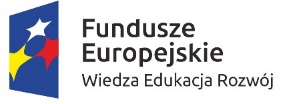 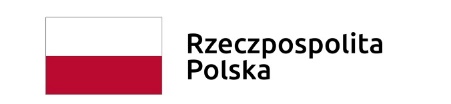 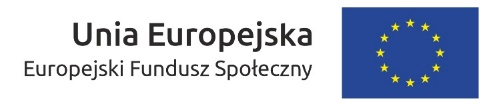 * 'Opis przedsięwzięcia' oznacza streszczenie opisu, o którym mowa w art. 37 ust. 3 ustawy o obszarach morskich RP i administracji morskiej
** Rozporządzenie Rady Ministrów z dnia 9 listopada 2010 r. w sprawie przedsięwzięć mogących znacząco oddziaływać na środowisko (Dz.U. 2010 nr 213 poz. 1397)Minister Kultury i Dziedzictwa NarodowegoData i sygnatura pisma:      19-02-2020, DOZ-OAiK.070.6.2020.AR.02.01ul. Krakowskie Przedmieście 15/17, 00-071 WarszawaData i sygnatura wpływu:  20-02-2020, INZ1.1.8100.1.5.1.2020Lp.Oznaczenie obszaruStreszczenie treściOpis przedsięwzięcia*Sposób uwzględnienia wnioskuUwagi wykonawcy planu1.1Obszar planuMKiDN Podtrzymuje wnioski zgłoszone w piśmie z dnia 7.11.2016 r. i nie zgłasza nowych wniosków. Wnosi o utworzenie akwenów chronionych ustaleniami planu (w przypadku wraków granice akwenów wyznacza linia ciągła w promieniu 25 m od zewnętrznego obrysu wraku) wokół zidentyfikowanych obiektów dziedzictwa kulturowego i zabytków, tj.: osady i portu z okresu wczesnośredniowiecznego w miejscowości Puck oraz wraków stanowiących zabytki archeologiczne, podwodnych cmentarzysk wojennych oraz wraków wymagających rozpoznania.Nie wymagany.Uwzględniono częściowo. - nie uwzględniono w zakresie utworzenia akwenów chronionych wokół wraków:  - w zakresie zabytkowych zewidencjonowanych wraków w kartach akwenów, w których występują te zabytki w ust. 9 Warunki korzystania z akwenu, zawarte jest ustalenie dot. uwzględnienie lokalizacji zabytkowego wraka lub jego pozostałości; - uwzględniono w zakresie utworzenia akwenów chronionych wokół osady i portu wczesnośredniowiecznego w m. Pucku: wyznaczono podakweny o funkcji dopuszczalnej D- dziedzictwo kulturowe1.2Zachodnia część Zat. PuckiejUtworzenie obszaru ochrony archeologicznej zgodnie z art. 7 ustawy z dnia 23 lipca 2003 r. o ochronie zabytków i opiece nad zabytkami: - Zatoka Pucka ze szczególnym uwzględnieniem Zalewu Puckiego- obszar ochrony w granicach Zalewu Puckiego po linii Cypel Rewski- Rybitwia Mielizna- Kuźnica, z wyłączeniem istniejących torów wodnych, obszarów porefulacyjnych.Nie wymagany.Nie uwzględniono. - nie ma możliwości ustanowienia w planie zagospodarowania przestrzennego wnioskowanych stref ochrony konserwatorskiej, które są narzędziem właściwym dla planowania miejscowego (art. 19 ust. 3 ustawy o ochronie zabytków i opiece nad zabytkami); - w projekcie planu ZGD w wersji v.1 zawarte są ustalenia ochrony dla zidentyfikowanych obiektów dziedzictwa kulturowego w formie wyznaczenia podakwenów o funkcji D- dziedzictwo kulturowe dla zewidencjonowanych zabytkowych obszarów- wpisanych do rejestru zabytków oraz ustalono warunki korzystania z akwenów, gdzie zlokalizowano zabytki ruchome- wraki lub ich pozostałości. W granicach Zatoki Puckiej zidentyfikowano pozostałości obiekty dziedzictwa kulturowego jako zabytki pozostałości portu w Pucku. Pozostałości grobli w rejonie Rzucewa nie są ujęte w wykazach ewidencji zabytków, brak jest rozpoznanych obiektów o wartości zabytkowej.Wnioski wynikające z pisma złożonego przez Narodowe Muzeum Morskie w Gdańsku (wniosek złożony do projektu planu zagospodarowania przestrzennego polskich obszarów morskich w skali 1:200 000) z 3.10.2016 r. znak NMM/N-BP/3106/16.1.3obszar w rejonie podejścia do Portu w GdańskuUtworzenie obszaru ochrony archeologicznej zgodnie z art. 7 ustawy z dnia 23 lipca 2003 r. o ochronie zabytków i opiece nad zabytkami: - obszar podejścia do Portu Północnego i Portu Gdańskiego, z wyłączeniem istniejących torów wodnych, obszarów porefulacyjnych.Nie wymagany.Nie uwzględniono. - nie ma możliwości ustanowienia w planie zagospodarowania przestrzennego wnioskowanych stref ochrony konserwatorskiej, które są narzędziem właściwym dla planowania miejscowego (art. 19 ust. 3 ustawy o ochronie zabytków i opiece nad zabytkami); - w projekcie planu ZGD w wersji v.1 zawarte są ustalenia ochrony dla zidentyfikowanych obiektów dziedzictwa kulturowego w formie wyznaczenia podakwenów o funkcji D- dziedzictwo kulturowe dla zewidencjonowanych zabytkowych obszarów- wpisanych do rejestru zabytków oraz ustalono warunki korzystania z akwenów, gdzie zlokalizowano zabytki ruchome- wraki lub ich pozostałości.Wnioski wynikające z pisma złożonego przez Narodowe Muzeum Morskie w Gdańsku (wniosek złożony do projektu planu zagospodarowania przestrzennego polskich obszarów morskich w skali 1:200 000) z 3.10.2016 r. znak NMM/N-BP/3106/16.Prezydent Miasta GdańskaData i sygnatura pisma:      03-03-2020, WUiA-II.6733.1.2020.JZul. Nowe Ogrody 8/12, 80-803 GdańskData i sygnatura wpływu:  10-03-2020, INZ1.1.8100.1.5.2.2020Lp.Oznaczenie obszaruStreszczenie treściOpis przedsięwzięcia*Sposób uwzględnienia wnioskuUwagi wykonawcy planu2.1molo w BrzeźnieWniosek o uwzględnienie w „Planie zagospodarowania przestrzennego morskich wód wewnętrznych części zatoki Gdańskiej” rezerwy obszaru wód morskich z pasem przybrzeżnego terenu pod budowę dużej mariny zewnętrznej na ok. 700 jachtów. Lokalizacja mariny po zachodniej stronie wejścia do portu wewnętrznego w Gdańsku wg załączonej mapki, główne wejście do mariny od strony północno - po zachodniej, niekolidujące z obecnym torem wodnym portu.Nie dołączono do wniosku.Uwzględniono. W projekcie planu ZGD w wersji v.1 wyznaczono akwen o funkcji podstawowej Sm- marina.2.2BrzeźnoWniosek o uwzględnienie możliwości budowy mola w Brzeźnie, w miejscu gdzie się historycznie znajdowało.Nie dołączono do wniosku.Uwzględniono. W projekcie planu ZGD w wersji v.1 w wyznaczonym akwenie oznaczonym jako ZGD.23.C ustalona jest funkcja dopuszczalna S- turystyka, sport i rekreacjaBurmistrz Miasta PuckData i sygnatura pisma:      09-03-2020, RGNiPP.671.1.2020.NKul. 1 Maja 13, 84-100 PuckData i sygnatura wpływu:  11-03-2020, INZ1.1.8100.1.5.3.2020Lp.Oznaczenie obszaruStreszczenie treściOpis przedsięwzięcia*Sposób uwzględnienia wnioskuUwagi wykonawcy planu3.1Zatoki PuckiejWniosek o uwzględnienie możliwości rozwoju turystyki żeglarskiej i sportów wodnych na terenie akwenu Zatoki Puckiej oraz skomunikowanie portu w Pucku z innymi portami na Zatoce.Nie wymagany.Uwzględniono. W projekcie planu ZGD na Zatoce Puckiej zostały ustalone akweny o funkcji podstawowej O- ochrona środowiska i przyrody, gdzie funkcja S- turystyka, sport i rekreacja- jest funkcją dopuszczalną.3.2port w PuckuWniosek o uwzględnienie w projekcie planu rozbudowy i przebudowy portu w Pucku dla umożliwienia rozwoju funkcji rybackich, turystycznych i żeglarskich.Dołączony do wniosku.Uwzględniono. Wniosek zostanie szczegółowo przeanalizowany w toku dalszych prac planistycznych.W projekcie planu ZGD w wersji v.1 został wyznaczony akwen oznaczony jako ZGD.48.Ip.3.3Zatoka PuckaWniosek o uwzględnienie w zapisach planu stanowiska podwodnego - osady i portu okresu wczesnośredniowiecznego znajdującego się na dnia Zatoki Puckiej, wpisanego do rejestru zabytków.Nie wymagany.Uwzględniono. W projekcie planu został wyznaczony podakwen o funkcji D- dziedzictwo kulturowe obejmujący obszar wpisany do rejestru zabytków oraz najbliższe sąsiedztwo- zgodnie z wnioskiem Ministra Kultury i Dziedzictwa Narodowego, złożonym do planu.3.4Część Zatoki Puckiej w rejonie PuckaWniosek o uwzględnienie pogłębienia toru podejściowego do dawnych „Puckich Zakładów Mechanicznych".Nie dołączono do wniosku.Uwzględniono częściowo. do dawnych „Puckich Zakładów Mechanicznych" (basenu) nie ma obecnie wyznaczonego toru podejściowego. W planie ZGD w wersji v.1 nie ma wyznaczonego akwenu lub podakwenu o funkcji T- transport, zaś w wyznaczonym podakwenie oznaczonym jako 49.01 dopuszcza się prace umożliwiające podejście jednostek pływających do basenu dawnej bazy Morskiego Dywizjonu Lotniczego w Pucku.Możliwym rozwiązaniem  jest oznaczenie przebiegu turystycznego szlaku żeglugowego do basenu MDL, ale bez możliwości pogłębiania na odcinku biegnącym w obszarze wpisanym do rejestru zabytków jako średniowieczny port.3.5Wniosek dotyczy obszaru akwenu Zatoki PuckiejWniosek o umożliwienie wytyczania nowych oraz pogłębianie istniejących torów wodnych na akwenie Zatoki Puckiej.Nie dołączono do wniosku.Uwzględniono częściowo. Uwzględniono częściowo W sposób: - w zakresie pogłębiania istniejących torów wodnych: W projekcie planu ZGD w wersji v.1 uwzględniono istniejące tory wodne na Zatoce Puckiej- wyznaczone podejściowe do portu morskiego w Pucku, w Jastarni oraz przystani morskiej w Kuźnicy. - w zakresie umożliwienia wytyczania nowych torów wodnych: Na Zatoce Puckiej nie wyznaczono w planie ZGD wersja v.1 nowych torów wodnych. W sąsiedztwie istniejących lub planowanych miejsc do cumowania- na częściach akwenów do tych miejsc przyległych, wyznaczono podakweny, w których dopuszcza się prace umożliwiające podejście jednostek pływających do miejsc do cumowania.Przedsiębiorstwo Wodociągów i Kanalizacji Sp. z o.o. - PEWIK GdyniaData i sygnatura pisma:      09-03-2020, TT-721-Gd-3663/2020ul. Witomińska 29, 81-311 GdyniaData i sygnatura wpływu:  13-03-2020, INZ1.1.8100.1.5.4.2020Lp.Oznaczenie obszaruStreszczenie treściOpis przedsięwzięcia*Sposób uwzględnienia wnioskuUwagi wykonawcy planu4.1Zatoka PuckaPismo zawiera potwierdzenie aktualności wniosku TT-501-Gd-3620/14 złożonego w odpowiedzi na Obwieszczenie Dyrektorów Urzędów Morskich z dn. 15.11.2013 r.: - wniosek o uwzględnienie istniejącego kanału zrzutowego ścieków oczyszczonych i jego strefę bezpieczeństwa wraz z obszarem rezerwowym dla potrzeb ewentualnego wydłużenia rurociągu zgodnie z decyzją nr ŚR/Ś.II.WN/6670/8/07 o środowiskowych uwarunkowaniach zgody na realizacje przedsięwzięcia wydana przez Wojewodę Pomorskiego.Nie wymagany.Wniosek o charakterze informacyjnym. w kartach akwenów, w części Uwarunkowania zawarto informacje o istniejących rurociągach - kolektorach odprowadzający ścieki oczyszczone itd., - w projekcie planu, dla wybranych akwenów w wyznaczonym podakwenie oznaczonym odpowiednio w planie, ustalona jest funkcja dopuszczalna I-infrastruktura techniczna w m.in. kolektorów wylotowych systemów kanalizacji sanitarnej oraz rurociągów stanowiących kolektory zrzutowe (np. woda z systemu chłodzenia, solanka, wody z odwadniania terenów).Prezydent Miasta GdyniData i sygnatura pisma:      26-02-2020, RP.6721-SG.03.2020.PS/402Al. Marszałka Piłsudskiego 52/54, 81-382 GdyniaData i sygnatura wpływu:  19-03-2020, INZ1.1.8100.1.5.5.2020Lp.Oznaczenie obszaruStreszczenie treściOpis przedsięwzięcia*Sposób uwzględnienia wnioskuUwagi wykonawcy planu5.1Zatoka Pucka Zewnętrzna, Zachodnia część Zatoki GdańskiejWniosek o uwzględnienie w ustaleniach odnoszących się do przeznaczenia i zasad użytkowania poszczególnych akwenów, w tym ewentualnego rozwoju w nich infrastruktury technicznej, potrzeby wynikające z obowiązujących miejscowych planów zagospodarowania przestrzennego uchwalonych w granicach Miasta Gdyni oraz ze Studium uwarunkowań i kierunków zagospodarowania przestrzennego Gdyni.Nie wymagany.Uwzględniono. W projekcie planu ZGD w wersji v.1, wzdłuż linii brzegowej graniczącej z terenem Gminy Miasta Gdyni dla wyznaczonych akwenów, ustalona: - jest funkcja dopuszczalna I-infrastruktura techniczna w tym w zakresie możliwości lokalizacji elementów wynikających z systemów sieciowych infrastruktury technicznej obsługujących teren lądu, - uwzględniono istniejące przystanie morskie na terenie miasta Gdyni poprzez ustalenie funkcji dopuszczalnej Ip- funkcjonowanie przystani w Gdyni Oksywiu, Gdyni Obłużu oraz Gdyni Orłowie - uwzględniono istniejące i planowane użytkowanie turystyczne, sportowe i rekreacyjne w obszarze przyległym do granic obszaru objętego planem ZGD ustalając funkcję dopuszczalną S - turystyka, sport i rekreacja.5.2Zatoka Pucka Zewnętrzna, Zachodnia część Zatoki GdańskiejWniosek o uwzględnienie zapewnienia możliwości pozyskiwania energii odnawialnej, np. w postaci wykorzystania ciepła wody morskiej, tak aby istniała możliwość zastosowania instalacji o mniejszych skalach niż te, które planowane są w akwenach przeznaczonych pod energetykę odnawialną.Nie wymagany.Wymaga uzupełnienia. W ustaleniach ogólnych w § 6:  „dopuszcza się lokalizacje instalacji i obiektów zgodnych z ustalonymi w planie funkcjami podstawowymi lub funkcjami dopuszczalnymi, uwzględniające wykorzystanie energii ze źródeł odnawialnych, z uwzględnieniem przepisów odrębnych. Instalacje i obiekty mogą być lokalizowane na istniejących lub projektowanych do innych celów konstrukcjach, w ramach rozstrzygnięć szczegółowych dla poszczególnych akwenów, dotyczących lokalizacji sztucznych wysp i konstrukcji, o których mowa w przepisach ustawy z dnia 21 marca 1991 r. o obszarach morskich Rzeczypospolitej Polskiej i administracji morskiej.”Przygotowano projekt pisma z prośbą o doprecyzowanie złożonej uwagi z dnia 27.10.2020 r., znak RP.6721-SG.03.2020.GF/1395po 1. Spotkaniu konsultacyjnym w dn. 5 października 2020 r.5.3Zatoka Pucka ZewnętrznaWniosek o uwzględnienie zapewnienia możliwości adaptacji, nadania nowej funkcji i wykorzystania dawnej torpedowni u brzegów dzielnicy Babie Doły w Gdyni, a także Torpedowni Oksywie (obecnie obiekt wojskowy „Formoza”).Nie dołączono do wniosku.Uwzględniono częściowo. Uwzględniono w zakresie wykorzystania torpedowni u brzegów dzielnicy Babie Doły: W projekcie planu ZGD w wersji v.1, wyznaczony jest akwen oznaczony jako ZGD.37.Sm- o funkcji podstawowej marina. Odrzucono w zakresie Torpedowni Oksywie: Torpedownia w Oksywiu położona jest poza granicami obszaru sporządzanego planu ZGD. Ponadto zarządzający obiektem Formozy, Siły Zbrojne RP, nie zgłosiły we wniosku do planu zamierzeń zmiany użytkowanego obecnie obiektu na cele niemilitarne5.4Zatoka Pucka Zewnętrzna, Zachodnia część Zatoki GdańskiejWniosek o uwzględnienie funkcji Zatoki Gdańskiej jako odbiornika wód opadowych odprowadzanych systemem kanalizacji deszczowej z terenu miasta oraz oczyszczonych ścieków z oczyszczalni w Dębogórzu. Plan powinien umożliwić odprowadzanie wód opadowych, jak i oczyszczonych ścieków oraz umożliwić lokalizację urządzeń z tym związanych.Nie wymagany.Uwzględniono. W projekcie planu ZGD w wersji v.1, wyznaczony jest akwen oznaczony jako ZGD.38.C, dla którego ustalono funkcję dopuszczalną I- infrastruktura techniczna.5.5Zatoka Pucka Zewnętrzna, Zachodnia część Zatoki GdańskiejWniosek o uwzględnienie obecności przystani rybackich w Gdyni Obłużu, Oksywiu i Orłowie oraz możliwość rybackiego wykorzystania przyległych akwenów.Nie wymagany.Uwzględniono. W projekcie planu ZGD w wersji v.1, wyznaczony jest akwen oznaczony jako ZGD.36.C, dla którego ustalono funkcje dopuszczalne: Ip- funkcjonowanie przystani w Gdyni Oksywiu, Gdyni Obłużu.Dotyczy przystani tzw. „plażowych”5.6Zatoka Pucka Zewnętrzna, Zachodnia część Zatoki GdańskiejWniosek o uwzględnienie zapewnienia możliwości wykorzystania wód przybrzeżnych dla żeglugi przybrzeżnej i rekreacji wodnej, zwłaszcza w rejonie kąpielisk miejskich.Nie wymagany.Uwzględniono. W projekcie planu ZGD w wersji v.1, wyznaczone są, na odcinku przyległym do terenu Miasta Gdyni wzdłuż linii brzegowej, akweny oznaczone jako ZGD.27.C, ZGD.28.O, ZGD.36.C oraz obejmujące istniejące poligony dla potrzeb Marynarki Wojennej RP akwen ZGD.35.B. Dla w. w. (poza akwenem o funkcji B-obronność i bezpieczeństwo państwa) akwenów ustalono funkcje dopuszczalne S- turystyka, sport i rekreacja.5.7Obszar planuWniosek o uwzględnienie w projekcie planu zagospodarowania przestrzennego morskich wód wewnętrznych części Zatoki Gdańskiej koncepcji podziału, opracowanej przez Urząd Morski w Gdyni-  prowadzoną procedurą zmiany granic powiatów, wynikającą z podziału na akweny morskich wód wewnętrznych Zatoki Gdańskiej oraz wód morza terytorialnego.Nie wymagany.Nie uwzględniono. Zatwierdzenie przebiegu granic ewidencyjnych należy do kompetencji odpowiedniego organu innego niż sporządzający plan zagospodarowania. Uwaga będzie możliwa do uwzględnienia w planie, gdy zostaną zatwierdzone granice ewidencyjne pod morskimi wodami wewnętrznymi.5.8Zatoka Pucka Zewnętrzna, Zachodnia część Zatoki GdańskiejWniosek o uwzględnienie w prognozie oddziaływania na środowisko konieczności przeanalizowania wpływu funkcji przewidywanych dla poszczególnych akwenów, zwłaszcza budowy i utrzymywania torów wodnych, na procesy brzegowe - niszczenie brzegów klifowych, transport rumoszu, akumulację materiału w obrębie plaż, trwanie mielizn i raf (Natura 2000), zwłaszcza w granicach Gdyni.Nie wymagany.Uwzględniono. - w Prognozie oddziaływania ustaleń planu na środowisko w prognozie przeanalizowano przewidywane znaczące oddziaływania w odniesieniu do funkcji akwenów wyznaczonych w planie oraz oceniono wpływ proponowanych w planie rozwiązań na elementy środowiska.dotyczy Prognozy oddziaływania ustaleń planu na środowisko5.9Zatoka Pucka Zewnętrzna, Zachodnia część Zatoki GdańskiejWniosek o uwzględnienie w prognozie oddziaływania na środowisko konieczności przeanalizowania wpływu funkcji przewidywanych dla poszczególnych akwenów na łowiska wykorzystywane przez rybaków korzystających z przystani rybackich w Gdyni Obłużu, Oksywiu i Orłowie oraz na jakość wód w kąpieliskach na terenie miasta.Nie wymagany.Uwzględniono. - w Prognozie oddziaływania ustaleń planu na środowisko w prognozie przeanalizowano przewidywane znaczące oddziaływania w odniesieniu do funkcji akwenów wyznaczonych w planie oraz oceniono wpływ proponowanych w planie rozwiązań na elementy środowiskadotyczy Prognozy oddziaływania ustaleń planu na środowiskoGdyńskie Centrum SportuData i sygnatura pisma:      10-03-2020, GCS.DON.074.2.2020ul. Olimpijska 5/9, 81-538 GdyniaData i sygnatura wpływu:  19-03-2020, INZ1.1.8100.1.5.6.2020Lp.Oznaczenie obszaruStreszczenie treściOpis przedsięwzięcia*Sposób uwzględnienia wnioskuUwagi wykonawcy planu6.1Teren na granicy Kosakowa i Gdyni – rejon wąwozu tzw. Babiego Dołu w Gdyni Babie DołyWniosek o budowę zaplecza sportowo – rekreacyjnego i nowej przystani jachtowej na około 800 jednostek przy terenie wąwozu tzw. Babiego Dołu w Gdyni.Nie dołączono do wniosku.Uwzględniono częściowo. W projekcie planu ZGD wyznaczony jest akwen oznaczony jako ZGD.37.Sm- o funkcji podstawowej marina, ustala się liczbę miejsc postojowych do nie więcej niż 200- uwzględniając wskazaną powierzchnię akwenu.Prezydent Miasta GdańskaData i sygnatura pisma:      11-03-2020, BRG-ZUP/1297/03/BG/MMK/20ul. Nowe Ogrody 8/12, 80-803 GdańskData i sygnatura wpływu:  19-03-2020, INZ1.1.8100.1.5.7.2020Lp.Oznaczenie obszaruStreszczenie treściOpis przedsięwzięcia*Sposób uwzględnienia wnioskuUwagi wykonawcy planu7.1Linia brzegowa Zatoki, na odcinku od granicy portu wewnętrznego w Gdańsku do granicy SopotuWniosek o wyznaczenie wzdłuż linii brzegowej zatoki, na odcinku od granicy portu wewnętrznego w Gdańsku do granicy Sopotu, podakwenu przeznaczonego na rozwój funkcji turystycznych, sportu i rekreacji, umożliwiających realizację infrastruktury turystyczno-rekreacyjnej na terenie Brzeźna, Zaspy i Jelitkowa (obecnie istnieją tam już miejskie kąpieliska morskie: Dom Zdrojowy Gdańsk Brzeźno, Molo Gdańsk Brzeźno, Gdańsk Jelitkowo, Gdańsk Kliper Jelitkowo).Nie wymagany.Uwzględniono. W projekcie planu ZGD w wersji v.1 w wyznaczonym akwenach oznaczonych jako ZGD.23.C, ZGD.25.C, ZGD.27.C ustalona jest funkcja dopuszczalna S- turystyka, sport i rekreacja.7.2Obszar planuWniosek do prognozy oddziaływania na środowisko projektu planu o: - szczegółowe określenie, w odniesieniu do aktualnego i planowanego sposobu zagospodarowania, na jakim obszarze i w jaki sposób realizacja ustaleń projektu planu może graniczyć możliwości dalszego rekreacyjno-wypoczynkowego i sportowego wykorzystania plaż i kąpielisk w granicach miasta, nad brzegiem Zatoki Gdańskiej oraz planowane możliwości zwiększenia ich programu.Nie wymagany.Nie uwzględniono. - w Prognozie oddziaływania ustaleń planu na środowisko Prognoza oddziaływania ustaleń planu na środowisko została przygotowana z uwzględnieniem jej zakresu, wynikającego z przepisów ustawy z dnia 3 października 2008 r. o udostępnianiu informacji o środowisku i jego ochronie, udziale społeczeństwa w ochronie środowiska oraz o ocenach oddziaływania na środowisko oraz uzgodnionego z uzgodnień z Regionalnym Dyrektorem Ochrony Środowiska w Gdańsku oraz Pomorskim Państwowym Wojewódzkim Inspektorem Sanitarnym. Realizacja ustaleń planu może ograniczyć możliwości dalszego rekreacyjno-wypoczynkowego i sportowego wykorzystania plaż i kąpielisk w granicach miasta, nad brzegiem Zatoki Gdańskiej oraz planowane możliwości zwiększenia ich programu w obszarach miasta Gdańska przyległych do akwenów, na których planowana jest lokalizacja marin, zgodnie z wnioskami złożonymi do planu przez Władze Miasta Gdańska.dotyczy Prognozy oddziaływania ustaleń planu na środowisko7.3Obszar planuWniosek do prognozy oddziaływania na środowisko projektu planu o: - szczegółowe rozpatrzenie możliwości wystąpienia niekorzystnych oddziaływań skutków realizacji ustaleń projektu planu na położone w granicach miasta obszary cenne przyrodniczo Pasa Nadmorskiego, Wyspy Stogi oraz Wyspy Sobieszewskiej.Nie wymagany.Uwzględniono. - w Prognozie oddziaływania ustaleń planu na środowiskodotyczy Prognozy oddziaływania ustaleń planu na środowisko7.4Cały obszar planuWniosek do prognozy oddziaływania na środowisko projektu planu o: - odniesienie się i określenie w jaki sposób realizacja ustaleń projektu planu wpływać będzie na Ogólnomiejski System Terenów Aktywnych Biologicznie, a w szczególności na osnowę przyrodniczą miasta, które określone zostały w Studium uwarunkowań i kierunków zagospodarowania przestrzennego miasta Gdańska z 2018 roku ze zmianą z 2019 r.Nie wymagany.Nie uwzględniono. - w Prognozie oddziaływania ustaleń planu na środowisko Prognoza oddziaływania ustaleń planu na środowisko została przygotowana z uwzględnieniem jej zakresu, wynikającego z przepisów ustawy z dnia 3 października 2008 r. o udostępnianiu informacji o środowisku i jego ochronie, udziale społeczeństwa w ochronie środowiska oraz o ocenach oddziaływania na środowisko oraz uzgodnionego z uzgodnień z Regionalnym Dyrektorem Ochrony Środowiska w Gdańsku oraz Pomorskim Państwowym Wojewódzkim Inspektorem Sanitarnym. Realizacja ustaleń planu może ograniczyć możliwości dalszego rekreacyjno-wypoczynkowego i sportowego wykorzystania plaż i kąpielisk w granicach miasta, nad brzegiem Zatoki Gdańskiej oraz planowane możliwości zwiększenia ich programu w obszarach miasta Gdańska przyległych do akwenów, na których planowana jest lokalizacja marin, zgodnie z wnioskami złożonymi do planu przez Władze Miasta Gdańska.dotyczy Prognozy oddziaływania ustaleń planu na środowisko7.5Obszar planuWniosek do prognozy oddziaływania na środowisko projektu planu o: - zdefiniowanie i ocenienie, w jaki sposób realizacja ustaleń projektu planu może ograniczyć realizację celów i działań określonych w planach i programach ochrony środowiska obowiązujących w mieście.Nie wymagany.Uwzględniono. - Prognozie oddziaływania ustaleń planu na środowisko W Prognozie oddziaływania ustaleń planu na środowisko przeanalizowano cele ochrony środowiska ustanowione na szczeblu międzynarodowym, wspólnotowym i krajowym, istotne z punktu widzenia projektu planu oraz sposoby ich uwzględnienia w projekcie planu. Plany i programy ochrony środowiska obowiązujące w mieście gdańsku musza być spójne z tymi celamidotyczy Prognozy oddziaływania ustaleń planu na środowisko7.6mola na Zaspie, Jelitkowie i BrzeźnieWniosek o uwzględnienie możliwości przedłużenia istniejącego mola na Zaspie (wraz z przebudową i przedłużeniem kolektora pod molem) oraz odtworzenia mola w Jelitkowie i Brzeźnie w rejonie historycznych parków zdrojowych; we wszystkich trzech przypadkach należy również uwzględnić możliwość lokalizacji marin oraz możliwość lokalizacji mariny po zachodniej stronie wejścia do portu wewnętrznego - Kanału Portowego.Nie dołączono do wniosku.Uwzględniono. W projekcie planu ZGD w wersji v.1 w wyznaczonym akwenach oznaczonych jako ZGD.23.C, ZGD.25.C, ZGD.27.C ustalona jest funkcja dopuszczalna S- turystyka, sport i rekreacja,  konstrukcji. Dla planowanej mariny na północny- zachód od wejścia do Nowego Portu wyznaczony zostały akwen o funkcji podstawowej Sm- marina.7.7Linia brzegowa Zatoki, na odcinku od ujścia Wisły Śmiałej do ujścia Wisły PrzekopWniosek o wyznaczenie wzdłuż linii brzegowej zatoki, na odcinku od ujścia Wisły Śmiałej do ujścia Wisły Przekop, podakwenu przeznaczonego na rozwój funkcji turystycznych, sportu i rekreacji, umożliwiającego realizację infrastruktury turystyczno- rekreacyjnej na Wyspie Sobieszewskiej (obecnie istnieją tam już trzy miejskie kąpieliska morskie: Gdańsk Sobieszewo, Gdańsk Orle, Gdańsk Świbno).Nie wymagany.Uwzględniono. W projekcie planu ZGD w wersji v.1 w wyznaczonym akwenie oznaczonym jako ZGD.05.C ustalona jest funkcja dopuszczalna S- turystyka, sport i rekreacja.7.8Obszar planuWniosek o usankcjonowanie istniejących wylotów do Zatoki Gdańskiej, umożliwiające ich rozbudowę, przebudowę i remont: - kolektora „Kołobrzeska” zlokalizowanego w rejonie mola na Zaspie, - kolektor odprowadzający oczyszczone ścieki sanitarne z Oczyszczalni „Wschód” (zlokalizowanego w rejonie Wyspy Sobieszewskiej) wraz ze strefą bezpieczeństwa ustanowioną przez Urząd Morski w 2017 roku.Nie wymagany.Uwzględniono. W projekcie planu ZGD w wersji v.1 dla odpowiednich wyznaczonych akwenów ustalono funkcję dopuszczalną I- infrastruktura techniczna.7.9Obszar planuWniosek o uwzględnienie istniejącej infrastruktury wskazanej w pismach:  - Saur Neptun Gdańsk S.A. (pismo SNG/EBS/05702/2020/mw z dnia 25.02.2020 r.),  - oraz Gdańskiej Infrastruktury Wodociągowo-Kanalizacyjnej Sp. z o. o. (pismo TP/408.1- 417/2020/PW/704/MW z dnia 26.02.2020 r.);.Nie wymagany.Uwzględniono. W projekcie planu ZGD w wersji v.1 dla odpowiednich wyznaczonych akwenów ustalono funkcję dopuszczalną I- infrastruktura techniczna.7.10Obszar miasta GdańskWniosek o nieograniczanie, poprzez ustalenia planu, możliwości rozwoju miasta określonego w Studium uwarunkowań i kierunków zagospodarowania przestrzennego miasta Gdańska z 2018 roku ze zmianą z 2019 r.Nie wymagany.Uwzględniono. W projekcie planu ZGD, wzdłuż linii brzegowej graniczącej z terenem Miasta Gdańska dla wyznaczonych akwenów, ustalona: - jest funkcja dopuszczalna I-infrastruktura techniczna, w tym: w zakresie możliwości lokalizacji elementów wynikających z systemów sieciowych infrastruktury technicznej obsługujących teren lądu, - uwzględniono istniejące przystanie morskie na terenie miasta Gdańska poprzez ustalenie funkcji dopuszczalnej Ip- funkcjonowanie przystani, - uwzględniono istniejące i planowane użytkowanie turystyczne, sportowe i rekreacyjne w obszarze przyległym do granic obszaru objętego planem ZGD ustalając funkcję dopuszczalną S - turystyka, sport i rekreacja.7.11Obszary przyległe do wód Zatoki GdańskiejWniosek o niewprowadzanie ustaleń planu, które skutkowałyby koniecznością zmiany polityki miasta w stosunku do obszarów przyległych do wód Zatoki Gdańskiej określonej w studium uwarunkowań i kierunków zagospodarowania przestrzennego miasta oraz w obowiązujących miejscowych planach zagospodarowania przestrzennego.Nie wymagany.Uwzględniono. W projekcie planu ZGD w wersji v.1, wzdłuż linii brzegowej graniczącej z terenem Miasta Gdańska dla wyznaczonych akwenów, ustalona: - jest funkcja dopuszczalna I-infrastruktura techniczna, w tym: w zakresie możliwości lokalizacji elementów wynikających z systemów sieciowych infrastruktury technicznej obsługujących teren lądu, - uwzględniono istniejące przystanie morskie na terenie miasta Gdańska poprzez ustalenie funkcji dopuszczalnej Ip- funkcjonowanie przystani, - uwzględniono istniejące i planowane użytkowanie turystyczne, sportowe i rekreacyjne w obszarze przyległym do granic obszaru objętego planem ZGD ustalając funkcję dopuszczalną S - turystyka, sport i rekreacja.7.12Obszar miasta GdańskWniosek nieograniczanie ustaleniami planu możliwości realizacji polityk miejskich, określonych w obowiązujących dokumentach, programach i planach miejskich.Nie wymagany.Uwzględniono. W projekcie planu ZGD w wersji v.1, wzdłuż linii brzegowej graniczącej z terenem Miasta Gdańska dla wyznaczonych akwenów, ustalona: - jest funkcja dopuszczalna I-infrastruktura techniczna, w tym: w zakresie możliwości lokalizacji elementów wynikających z systemów sieciowych infrastruktury technicznej obsługujących teren lądu, - uwzględniono istniejące przystanie morskie na terenie miasta Gdańska poprzez ustalenie funkcji dopuszczalnej Ip- funkcjonowanie przystani, - uwzględniono istniejące i planowane użytkowanie turystyczne, sportowe i rekreacyjne w obszarze przyległym do granic obszaru objętego planem ZGD ustalając funkcję dopuszczalną S - turystyka, sport i rekreacja.7.13Obszar planuWniosek o uwzględnienie w sporządzanym planie: -istniejącego wylotu kolektor kanalizacji sanitarny tłoczny (rurociąg głębokowodny) Φ 1,6 m do Zatoki Gdańskiej o długości 2400 m od brzegu Wyspy Sobieszewskiej i dwóch rurociągów dyfuzorowych odprowadzających ścieki oczyszczone z Oczyszczalni "Wschód",  - zapisów odnośnie zakazów w strefie bezpieczeństwa wokół tego kolektora o ustanowionych Zarządzeniem nr 1 Dyrektora Urzędu Morskiego w Gdyni z dnia 27 lutego 2017 r.Nie wymagany.Uwzględniono. W projekcie planu ZGD w wersji v.1 dla wyznaczonych akwenów oznaczonych jako ZGD.05.C, ZGD.07.O wyznaczono podakwen o funkcji dopuszczalnej I- infrastruktura techniczna (z możliwością realizacji rurociągów stanowiących kolektory zrzutowe).Minister Obrony NarodowejData i sygnatura pisma:      10-03-2020, MON.DI-WZN.270.6.2020Al. Niepodległości 218, 00-911 WarszawaData i sygnatura wpływu:  19-03-2020, INZ1.1.8100.1.5.8.2020Lp.Oznaczenie obszaruStreszczenie treściOpis przedsięwzięcia*Sposób uwzględnienia wnioskuUwagi wykonawcy planu8.1Strefy zamykane dla żeglugi i rybołówstwaWniosek o uwzględnienie jako akweny z funkcją podstawową bezpieczeństwo i obronność (B): Strefy zamykane dla żeglugi i rybołówstwa: S-1a, S-1b, S-2, S-4, S-5, S-7, S-14 i S-15.Nie wymagany.Uwzględniono. Wyznaczono w projekcie planu akweny o funkcji B- obronność i bezpieczeństwo państwa8.2Poligony, kotwicowiska tory wodne MW RPWniosek o ujęcie jako podakweny z funkcja bezpieczeństwa i obronności (B): - Poligony, kotwicowiska, tory wodne MW.Nie wymagany.Uwzględniono. - wyznaczono w projekcie planu akweny o funkcji B- obronność i bezpieczeństwo państwa dla poligonów, części kotwicowisk oraz uwzględniono wszystkie poligony, kotwicowiska i tory poprzez ustalenia zawarte w ust. 9 kart akwenów- warunki korzystania z akwenów,  - oznaczono w planie przebieg torów wodnych dla potrzeb Marynarki Wojennej RP.8.3Tereny zamknięte resortu obrony narodowejWniosek o ujęcie obszarów poniżej wymienionych jako podakweny z funkcja bezpieczeństwa i obronności (B): - tereny zamknięte resortu obrony narodowej oraz ich strefy ochronne.Nie wymagany.Nie uwzględniono. - w granicach planu nie występują obszary uznane za tereny zamknięte resortu obrony narodowej, - w odniesieniu do uznanych przez wojsko jako ustalone, stref ochrony terenów zamkniętych (położonych na lądzie), w projekcie planu ZGD ustalono warunki korzystania z akwenów, - w odniesieniu do projektowanych stref ochronnych terenów zamkniętych- w kartach wybranych akwenów zamieszczono odpowiednie informacje w części Uwarunkowania8.4Powierzchnie ograniczające lotniska wojskowego Gdynia OksywieWniosek o ujęcie obszarów poniżej wymienionych jako podakweny z funkcja bezpieczeństwa i obronności (B): - powierzchnie ograniczające lotniska wojskowego.Nie wymagany.Uwzględniono częściowo. - informację o położeniu nad wodami wybranego akwenu wyznaczonych powierzchni ograniczających przeszkody wokół lotniska wojskowego Gdynia – Oksywie.Eastern Light Poland Sp. z o.o.Data i sygnatura pisma:      20-03-2020, brakul. Wiertnicza 165, 02-952 WarszawaData i sygnatura wpływu:  23-03-2020, INZ1.1.8100.1.5.9.2020Lp.Oznaczenie obszaruStreszczenie treściOpis przedsięwzięcia*Sposób uwzględnienia wnioskuUwagi wykonawcy planu9.1Fragment Zatoki Gdańskiej pomiędzy Gdańskiem a HelemWniosek o uwzględnienie przebiegu projektowanej inwestycji pn.: „Rozmieszczenie podmorskiego kabla światłowodowego w Zatoce Gdańskiej” w projekcie planu zagospodarowania przestrzennego morskich wód wewnętrznych części Zatoki Gdańskiej oraz w projekcie planu zagospodarowania przestrzennego akwenów portu morskiego w Gdańsku wraz z prognozą oddziaływania na środowisko ww. projektów planu.Dołączony do wniosku.Uwzględniono. W projekcie planu ZGD w wersji v.1 ustalono funkcję dopuszczalną I- infrastruktura techniczna.9.2Obszar Zatoki GdańskiejWniosek o dopuszczenie możliwości układania kabli światłowodowych we wszystkich akwenach Zatoki Gdańskiej włącznie z wodami akwenów stanowiących Port w Gdańsku, a w szczególności w obszarze korytarza dla przedsięwzięcia pa: „Rozmieszczenie podmorskiego kabla światłowodowego w Zatoce Gdańskiej”.Nie wymagany.Uwzględniono. W projekcie planu ZGD w wersji v.1 ustalono funkcję dopuszczalną I- infrastruktura techniczna.Wójt Gminy KosakowoData i sygnatura pisma:      16-03-2020, PP.6724.4.11.2020ul. Żeromskiego 69, 81-198 KosakowoData i sygnatura wpływu:  24-03-2020, INZ1.1.8100.1.5.10.2020Lp.Oznaczenie obszaruStreszczenie treściOpis przedsięwzięcia*Sposób uwzględnienia wnioskuUwagi wykonawcy planu10.1Na odcinku: od plaży w Babich Dołach do MechelinekWniosek o uwzględnienie konieczności zabezpieczenia brzegu morskiego przed osuwaniem się Klifu Kępy Oksywskiej.Nie dołączono do wniosku.Uwzględniono. W projekcie planu ZGD dla akwenu oznaczonego w planie jako ZGD. 36.O, została ustalona funkcja dopuszczalna C- ochrona brzegu- utrzymywanie i realizacja systemu ochrony brzegu w stanie zapewniającym wymagane prawem bezpieczeństwo i stan środowiska.10.2Gmina KosakowoWniosek o uwzględnienie istniejących czterech kąpielisk na terenie gminy Kosakowo.Nie wymagany.Uwzględniono. W projekcie planu ZGD w wersji v.1, wzdłuż linii brzegowej Zatoki Puckiej na odcinku przyległym do terenu gminy Kosakowo, wyznaczone są akweny oznaczone jako ZGD.37.Sm, ZGD.38.C, ZGD.42.O, ZGD.43.O, ZGD.44.C. Dla akwenów ZGD.37.Sm, ZGD.38.C, ZGD.43.O, gdzie w sezonie letnim funkcjonują kąpieliska   ustalona została funkcja dopuszczalna S - turystyka, sport i rekreacja z zapewnieniem warunków i przestrzeni m.in. dla sytuowania kąpielisk oraz miejsc wykorzystywanych okazjonalnie do kąpieli.10.3Cały obszar objęty opracowaniem planuWniosek o wykluczenie na całym obszarze objętym projektem planu, inwestycji związanych z budową gazociągu podmorskiego wysokiego ciśnienia wraz z morskim punktem przeładunkowym CNG/LNG.Nie wymagany.Nie uwzględniono. - przebieg gazociągu podmorskiego wysokiego ciśnienia o ciśnieniu 8,4 MPa wraz z morskim punktem przeładunkowym gazu został wskazany zgodnie z ważnym pozwoleniem nr 5/10, znak INZ/ZP-8310/6/2010 z dnia 15.11.2010 r., wydanym przez Dyrektora Urzędu Morskiego w Gdyni. Zgodnie z Art. 37a ust. 1 ustawy z dnia 21.03.1991 r. o obszarach morskich Rzeczypospolitej Polskiej i administracji morskiej, plan uwzględnia wydane ważne pozwolenia, o których mowa w art. 23 ust. 1, art. 26 ust. 1. Przebieg gazociągu wraz z lokalizacją morskiego punktu przeładunkowego gazu nie może być w planie wykluczona.10.4PogórzeWniosek o uwzględnienie remontu i przebudowy torpedowni w celu turystycznego wykorzystania.Nie dołączono do wniosku.Uwzględniono. W proj. planu ZGD w wersji v.1 wyznaczony jest akwen oznaczony jako ZGD.37.Sm- marina, funkcja S- turystyka, sport i rekreacja jest funkcją dopuszczalną.10.5PogórzeWniosek o uwzględnienie możliwości wykonania w przyszłości przystani żeglarskiej w rejonie torpedowni wraz z torem podejściowym.Nie dołączono do wniosku.Uwzględniono częściowo. -w proj. planu ZGD w wersji v.1 wyznaczony jest akwen oznaczony jako ZGD.37.Sm- marina. Nie wyznaczono akwenu o funkcji T- transport na potrzeby toru podejściowego.10.6MechelinkiWniosek o uwzględnienie budowy falochronu osłonowego w Mechelinkach niezbędnego do korzystania z zasobów morskich oraz ochrony istniejącej infrastruktury turystycznej i rybackiej wraz z utrzymaniem toru podejściowego do przystani morskiej w Mechelinkach.Dołączony do wniosku.Uwzględniono częściowo. - w projekcie planu ZGD dla akwenu oznaczonego jako ZGD.38.C, została ustalona funkcja dopuszczalna Ip - funkcjonowanie przystani w zakresie zapewnienia przestrzeni dla istniejącej i planowanej infrastruktury zapewniającej dostęp do przystani i infrastruktury portowej - przystani morskiej „Mechelinki”. Obecnie nie ma ustalonego toru podejściowego do tej przystani. Nie wyznaczono w planie ZGD w wersji v.1 akwenu o funkcji T- transport na potrzeby wyznaczania toru podejściowego do przystani, zaś w podakwenie oznaczonym jako 38.02, wyznaczonym w sąsiedztwie przystani, dopuszcza się prace umożliwiające podejście jednostek pływających do miejsca do cumowania.10.7RewaWniosek o uwzględnienie pogłębianie i utrzymanie toru podejściowego do przystani żeglarskiej w Rewie w związku z planowanym przedłużeniem pomostu.Dołączony do wniosku.Uwzględniono częściowo. Obecnie do pomostu w Rewie nie ma wyznaczonego toru wodnego. W planie ZGD nie wyznaczono toru wodnego w rejonie pomostu w Rewie, zaś na części akwenu do tego miejsca przyległej, wyznaczono podakwen, w którym dopuszcza się prace umożliwiające podejście jednostek pływających do tego miejsca do cumowania.10.8Obszar na przedłużeniu ujścia Czarnego Rowu do ZatokiWniosek o uwzględnienie utworzenia i utrzymania toru podejściowego do Ekomariny wraz z budową wrót przeciwsztormowych w celu zabezpieczenia kanału żeglugowego.Dołączony do wniosku.Uwzględniono częściowo. uwzględniono w zakresie utworzenia i utrzymania toru podejściowego do Ekomariny: - nie wyznaczono w planie akwenu o funkcji T- transport, zaś na części akwenu ZGD.43.O, przyległego do wskazanego terenu planowanej mariny, wyznaczono podakwen 43.01, gdzie dopuszcza się prace umożliwiające podejście jednostek pływających do ujścia kanału. Odrzucono w zakresie budowy wrót sztormowych: dotyczy obszaru poza granicami sporządzanego projektu planu ZGD10.9Mechelinki, RewaWniosek o uwzględnienie kolektorów burzowych odprowadzających wody opadowe i roztopowe do Zatoki Gdańskiej.Nie wymagany.Uwzględniono. w projekcie planu ZGD dla akwenu oznaczonego jako ZGD.38.C, została ustalona funkcja dopuszczalna funkcja I- infrastruktura techniczna z dopuszczeniem kolektorów wylotowych systemów kanalizacji deszczowej.10.10Cały obszar objęty opracowaniem planuWniosek o uwzględnienie rozwoju turystyki morskiej i sportów wodnych bez nakładania dodatkowych ograniczeń poza tymi, które wynikają z obowiązujących przepisów odrębnych.Nie wymagany.Uwzględniono. W projekcie planu ZGD uwzględniono istniejące sposoby użytkowania i zagospodarowania akwenów na Zatoce Gdańskiej. Uwzględniono istniejące i planowane porty i przystanie morskie, miejsca do cumowania z pomostami, molami, akweny treningowe.10.111) Mechelinki, 2) Rewa, 3) Rewa, 4) PogórzeWniosek o uwzględnienie czterech przystani w gminie Kosakowo, przy wyznaczaniu głównych tras żeglugowych na morskich wodach wewnętrznych: 1) Mechelinki, 2) Rewa, 3) Rewa - wejście do Ekomariny, 4) Pogórze, rejon torpedowni.Nie dołączono do wniosku.Uwzględniono. W projekcie planu ZGD uwzględniono istniejące przystanie morskie w Mechelinkach i Rewie. Wyznaczono akwen ZGD.37.Sm- marina w rejonie ruin zabytkowej torpedowni w okolicy Pogórza oraz w sąsiadującym z terenem gminy Kosakowo, gdzie planowana jest realizacja tzw. Ekomariny, wyznaczono podakwen 43.01, gdzie dopuszcza się prace umożliwiające podejście jednostek pływających do ujścia kanału.Pomorski Zespół Parków Krajobrazowych, oddział Nadmorski Park KrajobrazowyData i sygnatura pisma:      25-03-2020, brakul. ks. Merkleina 1, 84-120 WładysławowoData i sygnatura wpływu:  26-03-2020, INZ1.1.8100.1.5.11.2020Lp.Oznaczenie obszaruStreszczenie treściOpis przedsięwzięcia*Sposób uwzględnienia wnioskuUwagi wykonawcy planu11.1Obszar Nadmorskiego Parku Krajobrazowego, obejmującego wody Zatoki Puckiej.Wniosek o uwzględnienie w projekcie planu zagospodarowania przestrzennego morskich wód wewnętrznych części Zatoki Gdańskiej, w punkcie dotyczącym wód Zatoki Puckiej wewnętrznej, że po ustanowieniu w drodze uchwały sejmiku województwa będą obowiązywać zapisy „Planu ochrony dla Nadmorskiego Parku Krajobrazowego".  (aktualnie opracowywanego- marzec 2020r.)Nie wymagany.Wniosek o charakterze informacyjnym. W projekcie planu ZGD, w kartach akwenów położonych w granicach Nadmorskiego Parku Krajobrazowego w części Uwarunkowania zawarta jest odpowiednia informacja o położeniu akwenów w granicach NPK.11.2Obszar Nadmorskiego Parku Krajobrazowego, obejmującego wody Zatoki Puckiej.Wniosek o uwzględnienie zapisów Uchwały Sejmiku Województwa Pomorskiego Nr 142/VII/11 z dnia 27 kwietnia 2011 r. (Dz. Urz. Woj. Pom. Nr 66 poz. 1457) w sprawie Nadmorskiego Parku Krajobrazowego.Nie wymagany.Wniosek o charakterze informacyjnym. W projekcie planu ZGD, w kartach akwenów położonych w granicach Nadmorskiego Parku Krajobrazowego w części Uwarunkowania zawarta jest odpowiednia informacja o położeniu akwenów w granicach NPK.11.3Obszar Nadmorskiego Parku Krajobrazowego, obejmującego wody Zatoki Puckiej.Wniosek o wprowadzenie zapisu dotyczącego takiego sposobu wykorzystania akwenu dla turystyki, sportu i rekreacji, aby zgodnie z § 6 ust. 2 rozporządzenia Ministra Środowiska z dnia 16 grudnia 2016 r. w sprawie ochrony gatunkowej zwierząt, nie powodował on łamania zakazu umyślnego płoszenia lub niepokojenia w miejscach noclegu, w okresie lęgowym w miejscach rozrodu lub wychowu młodych, lub w miejscach żerowania zgrupowań ptaków migrujących lub zimujących.Nie wymagany.Uwzględniono. Ustając przeznaczenie akwenów, uwzględniono ważne dla ptaków miejsca, m.in. miejsca służące ptakom do odpoczynku, żerowania czy rozrodu. W projekcie planu ZGD, w kartach akwenów położonych w granicach Nadmorskiego Parku Krajobrazowego w części Uwarunkowania zawarta jest odpowiednia informacja o położeniu danego akwenu w granicach Parku. Zgodnie z § 118 rozporządzenia Prezesa Rady Ministrów w sprawie „Zasad techniki prawodawczej”, w planie nie powtarza się przepisów ustawy upoważniającej oraz przepisów innych aktów normatywnych, w tym obowiązujących zakazów wynikających z Uchwały Sejmiku Woj. Pom w sprawie Nadmorskiego Parku Krajobrazowego. Sugeruje się, żeby prezentację obowiązującego regulaminu (zakazów) w NPK jak największej liczbie przebywających w Parku, uwzględnić jako propozycję działań w przygotowywanym planie ochrony Parku.11.4Część Zatoki Puckiej przyległa do Półwyspu HelskiegoWniosek o wprowadzenie zapisu dotyczącego ustalenia wymogu przywrócenia właściwego stanu prawnego na gruntach nielegalnie nadsypanych i ingerujących w przebieg linii brzegowej, użytkowanych jako kempingi na Półwyspie Helskim.Nie wymagany.Nie uwzględniono. Kontrola realizacji i egzekwowanie obowiązków wynikających z obowiązujących przepisów, nie należy do zakresu planu zagospodarowania przestrzennego.11.5Część Zatoki Puckiej przyległa do Półwyspu HelskiegoWniosek o wprowadzenie zapisu dotyczącego ustalenia wymogu przywrócenia naturalnego charakteru brzegu Półwyspu Helskiego poprzez odtwarzanie trzcinowisk w miejscach gdzie zostały zniszczone przez rozwój infrastruktury rekreacyjnej.Nie wymagany.Nie uwzględniono. W projekcie planu, dla wybranych akwenów ustalono, jako warunek korzystania z akwenu, ochronę strefy szuwaru przybrzeżnego.  Kontrola realizacji i egzekwowanie obowiązków wynikających z obowiązujących przepisów nie należy do zakresu planu zagospodarowania przestrzennego.Colosseum Sp. z o. o.Data i sygnatura pisma:      17-03-2020, UMGDY/1/2020ul. Pucka 87, 81-036 GdyniaData i sygnatura wpływu:  25-03-2020, INZ1.1.8100.1.5.12.2020Lp.Oznaczenie obszaruStreszczenie treściOpis przedsięwzięcia*Sposób uwzględnienia wnioskuUwagi wykonawcy planu12.1Część wybrzeża na wysokości 117-118 km brzegu Zatoki Puckiej;Wniosek o uwzględnienie w planie morskich wód wewnętrznych Zatoki Gdańskiej obiektów, które zostały wstępnie uwzględnione w karcie akwenu POM.84L, tj.: 1) pomost do cumowania łodzi, 2) wyciąg do nart wodnych.Dołączony do wniosku.Uwzględniono częściowo. Uwzględniono częściowo w zakresie pomostu do cumowania łodzi: Uwaga dotyczy części Zat. Puckiej w granicach akwenu ZGD.49.O wyznaczonego proj. pzp ZGD wersja v.0. Dotyczy części Zatoki Puckiej w granicach akwenu oznaczonego w planie jako ZGD.51.O (w wersji v.1), gdzie funkcja dopuszczalną jest S- turystyka, sport i rekreacja, którą ogranicza się do zapewnienia warunków i przestrzeni dla: a) sytuowania kąpielisk i miejsc okazjonalnie wykorzystywanych do kąpieli, b) sytuowania pomostów w podakwenach oznaczonych jako 51.02, 51.03 oraz w rejonie wskazanym na rysunku planu jako miejsce do cumowania w Gnieżdżewie, c) uprawiania turystyki, sportu i rekreacji. Nie uwzględniono w zakresie wyciągu do nart wodnych: W projekcie planu ZGD wzdłuż brzegu Zatoki Puckiej wyznaczono akweny ZGD.53.O, ZGD.56.O, ZGD.60.O o przeznaczeniu O, gdzie funkcją dopuszczalną jest funkcja S- turystyka, sport i rekreacja, która nie obejmuje zakresem sytuowania obiektów służących rekreacji plażowej, takich jak: zjeżdżalnie wodne, wyciągi do nart i innych rodzajów desek wodnych, ze względu na to, że miałyby być realizowane na Obszarze Specjalnej Ochrony Siedlisk: PLH220032 Zatoka Pucka i Półwysep Helski, w którym przedmiotem ochrony jest siedlisko przyrodnicze „Duże, płytkie zatoki (1160)”.  Znajdujące się w tym obszarze- na dnie Zatoki Puckiej, podwodne łąki makrofitów stanowią istotny element struktury i funkcji tego chronionego siedliska. Istotnymi zagrożeniami są: 1) sporty i różne formy czynnego wypoczynku, rekreacji, uprawiane w plenerze- kod zagrożenia G01, 2) infrastruktura sportowa i rekreacyjne- kod zagrożenia G02, 3) wydeptywanie, nadmierne użytkowanie-kod zagrożenia G05.01, które mogą spowodować niekorzystne zmiany w jego funkcjonowaniu (zniszczenie łąk podwodnych, tarlisk, zbiorowisk z dna siedliska makrozoobentosu).Zgodnie z projektem POM, na części akwenu POM.84L oznaczonej jako 84.719.R, dla turystyki, sportu i rekreacji zakazuje się tworzenia kąpielisk oraz miejsc wykorzystywanych do kąpieli, wodowania, cumowania i kotwiczenia jednostek pływających. Część linii brzegowej, wnioskowanej jako miejsce lokalizacji planowanego przedsięwzięcia położona jest na granicy podakwenu 84.719.R, co wyklucza realizację pomostu do cumowania łodzi.Operator Gazociągów Przesyłowych Gaz-System S.A.Data i sygnatura pisma:      26-03-2020, PU.070.8.2020.3ul. Mszczonowska 4, 02-337 WarszawaData i sygnatura wpływu:  27-03-2020, INZ1.1.8100.1.5.13.2020Lp.Oznaczenie obszaruStreszczenie treściOpis przedsięwzięcia*Sposób uwzględnienia wnioskuUwagi wykonawcy planu13.1Wniosek nie dotyczy obszaru planu Zatoki Gdańskiej – ZGD.Wniosek o uwzględnienie planowanej rozbudowy krajowego systemu przesyłowego o pływający terminal LNG - Floating Storage Regasification Unit (FSRU) i jego lokalizacji w Zatoce Gdańskiej.Nie dołączono do wniosku.Odrzucono. wniosek dotyczy obszaru poza granicami sporządzanego projektu planu ZGDWniosek został ujęty w wykazie wniosków PZP GDA.Państwowy Instytut Geologiczny - PIB Oddział Geologii Morza w Gdańsku-OliwieData i sygnatura pisma:      25-03-2020, OB/PSG/67/03/20ul. Kościerska 5, 80-328 GdańskData i sygnatura wpływu:  27-03-2020, INZ1.1.8100.1.5.14.2020Lp.Oznaczenie obszaruStreszczenie treściOpis przedsięwzięcia*Sposób uwzględnienia wnioskuUwagi wykonawcy planu14.1Obszar planuWniosek o uwzględnienie planowanych badań geologicznych i geofizycznych związanych z realizacją wieloetapowego programu badań pn. „Kartografia 4D w strefie brzegowej południowego Bałtyku” prowadzonego przez Państwowy Instytut Geologiczny- Państwowy Instytut Badawczy.Nie wymagany.Uwzględniono. Zgodnie z ustaleniami planu ZGD, badania naukowe mogą być prowadzone na całym obszarze morskim na podstawie przepisów odrębnych oraz z uwzględnieniem zawartych w planie warunków.14.2Obszar planuWniosek o uwzględnienie badań geologicznych i geofizycznych związanych z planowaną realizacja Mapy Geologicznej Polskich Obszarów Morskich przez Państwowy Instytut Geologiczny- Państwowy Instytut Badawczy.Nie wymagany.Uwzględniono. Zgodnie z ustaleniami planu ZGD, badania naukowe mogą być prowadzone na całym obszarze morskim na podstawie przepisów odrębnych oraz z uwzględnieniem zawartych w planie warunków.Polska Spółka Gazownictwa sp. z o.o. Oddział Wsparcia w WarszawieData i sygnatura pisma:      25-03-2020, PSGCS.ROZD.422.03.20ul. Krucza 6/14, 00-537 WarszawaData i sygnatura wpływu:  27-03-2020, INZ1.1.8100.1.5.15.2020Lp.Oznaczenie obszaruStreszczenie treściOpis przedsięwzięcia*Sposób uwzględnienia wnioskuUwagi wykonawcy planu15.1Obszar Zatoki Gdańskiej- trasa przebiegu planowanego gazociągu od Gdańska do Pucka.Wniosek o uwzględnienie w planie zagospodarowania przestrzennego wód wewnętrznych części Zatoki Gdańskiej inwestycji PSG pn.: "Budowa gazociągu podmorskiego wraz z punktem przeładunkowym gazu”.Dołączony do wniosku.Uwzględniono. W projekcie planu uwzględniono wydaną decyzję dotyczącą planowanej inwestycji. Zgodnie z Art. 37a ust. 1 ustawy z dnia 21.03.1991 r. o obszarach morskich Rzeczypospolitej Polskiej i administracji morskiej, plan uwzględnia wydane ważne pozwolenia, o których mowa w art. 23 ust. 1, art. 26 ust. 1.15.2Część Zatoki GdańskiejWniosek o uwzględnienie w planie zagospodarowania przestrzennego wód wewnętrznych części Zatoki Gdańskiej wariantu lokalizacji inwestycji Polskiej Spółki Gazownictwa sp. z o.o. pn.: „Budowa gazociągu podmorskiego wraz z punktem przeładunkowym gazu” w kierunku Podziemnego Magazynu Gazu PMG Kosakowo w budowie.Dołączony do wniosku.Uwzględniono. W projekcie planu uwzględniono wydaną decyzję dotyczącą planowanej inwestycji. Zgodnie z Art. 37a ust. 1 ustawy z dnia 21.03.1991 r. o obszarach morskich Rzeczypospolitej Polskiej i administracji morskiej, plan uwzględnia wydane ważne pozwolenia, o których mowa w art. 23 ust. 1, art. 26 ust. 1.Instytut Morski Uniwersytetu Morskiego w Gdyni, Pracownia Polityki PrzestrzennejData i sygnatura pisma:      27-03-2020, DN34.20ul. Długi Targ 41/42, 80-830 GdańskData i sygnatura wpływu:  27-03-2020, INZ1.1.8100.1.5.16.2020Lp.Oznaczenie obszaruStreszczenie treściOpis przedsięwzięcia*Sposób uwzględnienia wnioskuUwagi wykonawcy planu16.1Cały obszar objęty planemWnosimy o pozostawienie definicji przyjętych w projekcie planu zagospodarowania przestrzennego polskich obszarów morskich w skali 1:200 000 w postaci niezmienionej.Nie wymagany.Nie uwzględniono. Wniosek nie został uwzględniony, ze względu na brak takiej potrzeby, ponieważ w projekcie planu ZGD nie wprowadzono definicji funkcji. W planie ZGD zostały określone funkcje podstawowe oraz dopuszczalne w rozumieniu tego planu- z uwzględnieniem skali jego opracowania oraz specyfiki tego obszaru.16.2Cały obszar objęty planemWniosek o uwzględnienie rekomendacji zawartych w kartach akwenów projektu PZPPOM o identyfikatorze POM.84.L, POM.85.M.Nie wymagany.Uwzględniono.16.3Obszar planuWniosek o utrzymanie obszaru wskazanego w projekcie PZPPOM o identyfikatorze POM.85.900.D, wyznaczonego w celu składowania obiektów podwodnego dziedzictwa kulturowego, które muszą ulec relokacji z ich oryginalnej lokalizacji oraz utrzymanie wprowadzonych w nim zakazów i ograniczeń zapewniających szczególną ochronę tego dziedzictwa.Nie wymagany.Uwzględniono. W projekcie planu ZGD wyznaczono akwen ZGD.21.D o funkcji podstawowej D- dziedzictwo kulturowe16.4Obszar Zalewu Puckiego (Zatoka Pucka Wewnętrzna)Wniosek o utworzenie obszarów ochrony archeologicznej na obszarze Zalewu Puckiego wraz z wprowadzeniem odpowiednich zapisów dla obszaru całego Zalewu Puckiego: a) wprowadzenie funkcji „badania naukowe i dziedzictwo kulturowe” w celu umożliwienia prowadzenia pogłębionych badań aby wyznaczyć obszary paleokrajobrazu kulturowego, które powinny być chronione oraz tych, które należy poddać dalszej inwentaryzacji. b) wprowadzenie obowiązku przeprowadzania badań archeologicznych w kierunku paleokrajobrazu kulturowego, oprócz oceny oddziaływania na środowisko. c) w przypadku wykrycia reliktów prahistorycznych - wprowadzenie zakazu wykonywania inwestycji zagrażających tym elementom (pogłębianie, naruszanie dna, wydobycie piasku, posadawianie konstrukcji itp.). d) opracowanie strategii na rzecz zachowania paleokrajobrazu kulturowego i jego wykorzystanie do rozwoju gmin.Nie wymagany.Uwzględniono częściowo. Ze względu na to, ze w granicach Zatoki Puckiej, poza obszarem wpisanym do rejestru zabytków: pozostałości średniowiecznego portu w Pucku, nie zewidencjonowano innych pozostałości dziedzictwa kulturowego, będących zabytkami nieruchomymi, nie możliwe jest ustalenie dla całej Zatoki Puckiej Wewnętrznej obszaru ochrony archeologicznej. Ponadto: badania naukowe mogą być prowadzone na całym obszarze morskim na podstawie przepisów odrębnych, zaś ochrona zabytków (zewidencjonowanych) wynika z ustawy o zabytkach i opiece nad zabytkami, niezależnie od ustaleń planu. Wskazania na konieczność opracowania strategii w odniesieniu do działań związanych z dziedzictwem kulturowego lub ochroną przyrody i innych, nie należy do zakresu rozstrzygnięć zawartych w planie.16.5Obszar części Zatoki Puckiej Wewnętrzna przyległy do linii brzegowej na odcinku od Rzucewa do Pucka.Wniosek o utworzenie obszarów ochrony archeologicznej na obszarze Zalewu Puckiego wraz z wprowadzeniem zapisów dla wskazanego akwenu przybrzeżnego: a) w oznaczonych miejscach (kółko i kropka) - ograniczenie realizacji inwestycji zagrażających zatopionym elementom paleokrajobrazu i rozpoznanym stanowiskom archeologicznym (pogłębianie, naruszanie dna, wydobywanie piasku, posadawianie konstrukcji itp.), b) na pozostałym obszarze (paski) umożliwienie prowadzenia pogłębionych badań w celu skatalogowania kulturowego paleokrajobrazu, c) wprowadzenie obowiązku przeprowadzania badań archeologicznych w kierunku paleokrajobrazu kulturowego, oprócz oceny oddziaływania na środowisko, d) opracowanie strategii na rzecz zachowania paleokrajobrazu kulturowego i jego wykorzystanie do rozwoju gmin.Nie wymagany.Nie uwzględniono. Ze względu na to, ze w granicach Zatoki Puckiej, poza obszarem wpisanym do rejestru zabytków: pozostałości średniowiecznego portu w Pucku, nie zewidencjonowano innych pozostałości dziedzictwa kulturowego, będących zabytkami nieruchomymi, nie możliwe jest ustalenie dla całej Zatoki Puckiej Wewnętrznej obszaru ochrony archeologicznej. Ponadto: badania naukowe mogą być prowadzone na całym obszarze morskim na podstawie przepisów odrębnych, zaś ochrona zabytków (zewidencjonowanych) wynika z ustawy o zabytkach i opiece nad zabytkami, niezależnie od ustaleń planu. Paleokrajobraz- nie jest efektem kształtowania krajobrazu naturalnego przez człowiek. Obszary zatopionych lasów prahistorycznych, porastających teren nad brzegiem Morza Bałtyckiego, którego linia brzegowa zmieniała się od ostatniego zlodowacenia: okolice Swarzewa, okolice Mechelinek, okolice Dziewiczych Piasków (płycizna w okolicach Chałup), mogą zostać objęte formą ochrony na podstawie przepisów ustawy o ochrony przyrody. Wskazania na konieczność opracowania strategii w odniesieniu do działań związanych z dziedzictwem kulturowego lub ochroną przyrody i innych, nie należy do zakresu rozstrzygnięć zawartych w planie.Wg podanych we wniosku współrzędnych geograficznych część obszaru wskazana do umożliwienia prowadzenia pogłębionych badań w celu skatalogowania kulturowego paleokrajobrazu, znajduje się na lądzie.16.6Obszar planuWniosek o zachowanie możliwości realokacji poligonu MW RP P-42 z oryginalnej lokalizacji do podakwenu (wyznaczonego w projekcie PZPPOM) lub innego wyznaczonego w porozumieniu z dowództwem Marynarki Wojennej RP.Nie wymagany.Nie uwzględniono. Minister Obrony Narodowej, w piśmie do planu złożonym w odpowiedź na zawiadomienie o przystąpieniu do sporządzania planu- wskazał na uwzględnienie istniejącego poligonu P-42 w obecnym miejscu.16.7Obszar planuWniosek o uwzględnienie konieczności monitorowania zagrożenia ze strony zatopionych wraków Stuttgart i Franken, a w razie potrzeby podjęcie działań umożliwiających realizację funkcji podstawowej i prowadzenia inwestycji infrastrukturalnych.Nie wymagany.Nie uwzględniono. Monitorowanie zagrożenia -nie dotyczy zakresu planu zagospodarowania, wynikającego z ustawy z dnia 21.03.1991 r. o obszarach morskich Rzeczypospolitej Polskiej i administracji morskiej oraz Rozporządzeniem Min. Gosp. Morskiej i Żeglugi Śródlądowej oraz Min. Infrastruktury i Budownictwa z dn. 17.05.2017 r. w sprawie wymaganego zakresu planów zagospodarowania przestrzennego morskich wód wewnętrznych, morza terytorialnego i wyłącznej strefy ekonomicznej.16.8Zatoka Pucka - rejon Jastarni i rejon cypla Półwyspu Helskiego.Wnosimy o uwzględnienie funkcji turystycznej na obszarach zalegania wraków udostępnionych do nurkowania.Nie wymagany.Uwzględniono. W projekcie planu ZGD ustalono funkcję podstawową lub dopuszczalna dla wybranych akwenów.Urząd Morski w GdyniData i sygnatura pisma:      27-03-2020, INZ1.1.8100.1.6.2020.ACul. Chrzanowskiego 10, 81-338 GdyniaData i sygnatura wpływu:  27-03-2020, INZ1.1.8100.1.5.17.2020Lp.Oznaczenie obszaruStreszczenie treściOpis przedsięwzięcia*Sposób uwzględnienia wnioskuUwagi wykonawcy planu17.1Linia brzegowa Zatoki GdańskiejWniosek o to, by zapisy projektu planu umożliwiały realizację działań dot. utrzymywania, budowy i rozbudowy systemu ochrony brzegów morskich, w tym: A. Naprawa /rozbudowa/przebudowa falochronu na bulwarze w Gdyni etap II B. Budowa progów podwodnych Gdynia C. Sztuczne zasilanie (dopuszcza się realizację wzdłuż całego brzegu morskiego sąsiadującego z granicami akwenu objętego projektem planu). D. Umocnienie brzegowe Rewa (99,9-100,38) E. Zabezpieczenie przeciwpowodziowe Jastarni km 55,2-49,2; Kuźnicy km 59,4-57,5; Chałup km 65,2-65 i Pucka km 117-115,4 (technologia nie jest na razie znana).Nie dołączono do wniosku.Uwzględniono częściowo. uwzględniono w zakresie B,C,D,E odrzucono w zakresie A- położenie poza obszarem planu ZGDB. progi podwodne Gdynia znajdują się w granicach akwenu ZGD.28.O z funkcją dopuszczalną C- ochrona brzegu w zakresie m.in. utrzymywania i realizacji systemu ochrony brzegu w stanie zapewniającym wymagane prawem bezpieczeństwo i stan środowiska, C. Sztuczne zasilanie (dopuszcza się realizację wzdłuż całego brzegu morskiego Wzdłuż brzegu na odcinkach gdzie występują piaszczyste plaże, wyznaczone akweny mają ustaloną  funkcję podstawową lub dopuszczalną C. D. Umocnienie brzegowe Rewa (99,9-100,38)- akweny ZGD.42.O i ZGD.44.O o funkcji podstawowej O- ochrona środowiska i przyrody  z funkcją dopuszczalną C- ochrona brzegu w zakresie m.in. utrzymywania i realizacji systemu ochrony brzegu w stanie zapewniającym wymagane prawem bezpieczeństwo i stan środowiska,  E. Zabezpieczenie przeciwpowodziowe: 1) Jastarni km 55,2-49,2- ZGD.56.O ZGD.58.Sm, ZGD.60.O 2) Kuźnicy km 59,4-57,5- ZGD.56.O  3) Chałup km 65,2-65 – ZGD.53.O 4) Pucka km 117-115,4 –akweny ZGD.49.O, ZGD.50.O, ZGD.51.O o funkcji podstawowej O- ochrona środowiska i przyrody  z funkcja dopuszczalna C- ochrona brzegu w zakresie a) utrzymywania i realizacji systemu ochrony brzegu w stanie zapewniającym wymagane prawem bezpieczeństwo i stan środowiska,  b) prowadzenia monitoringu i badań dotyczących aktualnego stanu brzegu.17.2Cały obszar objęty planemWniosek o umożliwienie dostępu jednostek do przystani i portów na Zatoce Gdańskiej.Nie wymagany.Uwzględniono.17.3PuckWniosek o zapewnienie ochrony obiektu wpisanego do rejestru zabytku, tj. osady i portu z okresu wczesnośredniowiecznego położonych w miejscowości Puck – stanowisko podwodne.Nie wymagany.Uwzględniono. Wyznaczono w granicach akwenów, o różnych funkcjach podstawowych, podakweny o funkcji dopuszczalnej D- dziedzictwo kulturowe.17.4Cały obszar objęty planemWniosek o zapewnienie ochrony wraków statków zlokalizowanych na obszarze planu.Nie wymagany.Uwzględniono. W zakresie zabytkowych zewidencjonowanych wraków w kartach akwenów, w których występują te zabytki w ust. 9 Warunki korzystania z akwenu, zawarte jest ustalenie dot. uwzględnienie lokalizacji zabytkowego wraka lub jego pozostałości.17.5Obszary portów i przystani morskichWniosek o uwzględnienie ustaleń dla akwenów przylegających do ustalonych w gminnych dokumentach planistycznych obszarów lądowych portów i przystani (studium, plan miejscowy, ustalone decyzje o warunkach zabudowy, celu publicznego).Nie wymagany.Uwzględniono. W projekcie planu ZGD w wersji v.1, w akwenach graniczących z linią brzegu dla wyznaczonych akwenów, ustalona: - jest funkcja dopuszczalna I-infrastruktura techniczna w  zakresie możliwości lokalizacji elementów obiektów i urządzeń komunalnej infrastruktury technicznej, to jest sieci i urządzeń infrastruktury technicznej obsługującej tereny zurbanizowane w zakresie: zaopatrzenia w wodę, energię elektryczną, gaz, łączność, odprowadzenia wód opadowych i roztopowych oraz ścieków bytowych i przemysłowych i innych, - uwzględniono istniejące przystanie morskie poprzez ustalenie funkcji Ip- funkcjonowanie przystani, - uwzględniono istniejące i planowane użytkowanie turystyczne, sportowe i rekreacyjne w obszarze przyległym do granic obszaru objętego planem ZGD ustalając funkcję dopuszczalną S - turystyka, sport i rekreacja oraz wyznaczono akweny o funkcji Sm- mariny.17.6Obszar planuWniosek o uwzględnienie lokalizacji przystani plażowych.Nie wymagany.Uwzględniono. Dla akwenów przylegających do ustalonych portów lub przystani morskich ustalona została funkcja dopuszczalna Ip - funkcjonowanie przystani, którą ogranicza się do zapewnienia przestrzeni dla istniejącej i planowanej infrastruktury zapewniającej dostęp do przystani i infrastruktury portowej17.7Akwen Zatoki Puckiej WewnętrznejWniosek o uwzględnienie zapisów Zarządzenia Porządkowego nr 5 Dyrektora Urzędu Morskiego w Gdyni z 3 kwietnia 2014 r. w sprawie ustanowienia warunków bezpiecznego uprawiania żeglugi na obszarze morskim wewnętrznej Zatoki Puckiej (Dz.U. Woj. Pom. z 2014 r. poz. 1416).Nie wymagany.Wniosek o charakterze informacyjnym. Uwzględniono w projekcie planu: informacja o tym przepisie jest zawarta w kartach akwenów w części Uwarunkowania.17.8Obszar planuWniosek o umożliwienie realizacji monitoringu Półwyspu Helskiego, polegającego na zainstalowaniu w strefie brzegowej urządzeń monitorujących falowanie i prądy przybrzeżne wraz z systemem teleinformatycznym.Nie wymagany.Uwzględniono.Wzdłuż brzegu Półw. Helskiego wyznaczone są akweny o funkcji podstawowej O- ochrona środowiska i przyrody  z funkcja dopuszczalna C- ochrona brzegu w zakresie m.in. prowadzenia monitoringu i badań dotyczących aktualnego stanu brzegu.17.9Port w PuckuWniosek o uwzględnienie ewentualnej rozbudowy portu Puck, w tym inwestycję tut. Urzędu pn. „Budowa falochronu osłonowego w porcie rybackim w Pucku”.Dołączony do wniosku.Uwzględniono. Wyznaczono akwen ZGD.48.Ip.17.10Obszar planuWniosek o uwzględnienie lokalizacji i możliwości korzystania z 3 klapowisk oraz 2 rezerwuarów.Nie wymagany.Uwzględniono. Wyznaczono akweny: - ZGD.15.Ik, ZGD.16.Ik, ZGD.29.Ik- klapowiska - rezerwuary- podakweny o funkcji C- ochrona brzegu w akwenach ZGD.13.P, ZGD.18.T17.11Obszar planuWniosek o uwzględnienie wyznaczonych systemów rozgraniczenia ruchu (TSS) - na dzień dzisiejszy nie planuje się zmian w TSS.Nie wymagany.Uwzględniono. - trasy TSS w wyznaczonych akwenach o funkcji podstawowej T: ZGD.11.T, ZGD.12.T, ZGD.17.T17.12droga wodna z Zatoki Gdańskiej do budowanego kanału przez Mierzeję WiślanąWniosek o uwzględnienie planowanego przebiegu drogi wodnej z Zatoki Gdańskiej do budowanego kanału przez Mierzeję Wiślaną.Nie wymagany (przedsięwzięcie posiada aktualne pozwolenie).Uwzględniono. - wyznaczono akweny ZGD.11.T oraz ZGD.08.T o funkcji transport dla planowanego toru wodnego, - wyznaczono akwen ZGD.01.Ip o funkcji funkcjonowanie portu lub przystani realizowany port17.13Obszar planuWniosek o uwzględnienie konieczności zabezpieczenia możliwości bezkonfliktowego przejścia jednostek z redy portu Gdynia do planowanego miejsca przeładunku dla planowanej inwestycji związanej z poprowadzeniem gazociągu wysokiego ciśnienia DN 500 (decyzja UMG Nr 7/18) oraz umiejscowieniem instalacji przeładunkowej na Zatoce Puckiej.Nie wymagany.Uwzględniono. Zgodnie z Art. 37a ust. 1 ustawy z dnia 21.03.1991 r. o obszarach morskich Rzeczypospolitej Polskiej i administracji morskiej, plan uwzględnia wydane ważne pozwolenia, o których mowa w art. 23 ust. 1, art. 26 ust. 1. W planie zostały wyznaczone podakweny o funkcji I- infrastruktura techniczna, gdzie zgodnie z planem mają być zapewnione warunków i przestrzeni dla realizacji i eksploatacji obiektów i urządzeń infrastruktury przesyłu węglowodorów oraz biometanu, a także wodoru i innych gazów przemysłowych, poza tym w podakwenie 62.01.I dopuszcza się lokalizacja sztucznych wysp i konstrukcji wyłącznie na potrzeby morskiego punktu przeładunkowego gazu17.14Obszar planuWniosek o uwzględnienie torów podejściowych oraz kotwicowisk do portów w Gdyni i Gdańsku.Nie wymagany.Uwzględniono. Wyznaczono akweny ZGD.11.T, ZGD.12.T, ZGD.17.T17.15akweny przylegające do linii brzegowej na odcinkach portów i przystani rybackichWniosek o uwzględnienie ustaleń dla akwenów przylegających do linii brzegowej na odcinkach portów i przystani rybackich, ogłoszonych w prawnie obowiązujących dokumentach dotyczących infrastruktury i infrastruktury zapewniającej dostęp do portu lub przystani.Nie wymagany.Uwzględniono. Dla akwenów przylegających do ustalonych portów lub przystani morskich ustalona została funkcja dopuszczalna Ip - funkcjonowanie przystani, którą ogranicza się do zapewnienia przestrzeni dla istniejącej i planowanej infrastruktury zapewniającej dostęp do przystani i infrastruktury portowejBaltic Gas Sp. z o.o. i Wspólnicy Spółka KomandytowaData i sygnatura pisma:      27-03-2020, brakul. Stary Dwór 9, 80-758 GdańskData i sygnatura wpływu:  27-03-2020, INZ1.1.8100.1.5.18.2020Lp.Oznaczenie obszaruStreszczenie treściOpis przedsięwzięcia*Sposób uwzględnienia wnioskuUwagi wykonawcy planu18.1Obszar wód wewnętrznych Zatoki Puckiej, obszar pomiędzy Puckiem a Władysławowem.Wniosek o uwzględnienie w projekcie planu zagospodarowania przestrzennego morskich wód wewnętrznych części Zatoki Gdańskiej („Projekt Planu") gazociągu wysokiego ciśnienia o średnicy do DN300, zlokalizowanego pod dnem Zatoki Puckiej („Gazociąg"), realizowanego w ramach Projektu Baltic Gas.Dołączony do wniosku.Uwzględniono. W projekcie planu uwzględniono wydaną decyzję dotyczącą planowanej inwestycji. Zgodnie z Art. 37a ust. 1 ustawy z dnia 21.03.1991 r. o obszarach morskich Rzeczypospolitej Polskiej i administracji morskiej, plan uwzględnia wydane ważne pozwolenia, o których mowa w art. 23 ust. 1, art. 26 ust. 1.Komunalny Związek Gmin Dolina Redy i ChylonkiData i sygnatura pisma:      27-03-2020, DOŚ.6724.20.2020.MSz2ul. Konwaliowa 1, 81-651 GdyniaData i sygnatura wpływu:  30-03-2020, INZ1.1.8100.1.5.19.2020Lp.Oznaczenie obszaruStreszczenie treściOpis przedsięwzięcia*Sposób uwzględnienia wnioskuUwagi wykonawcy planu19.1Obszar planuPriorytetowo uzupełnić lub wykonać brakującą infrastrukturę techniczną, zapewniającą odbiór ścieków komunalnych poprzez kolektory sanitarne, a także odpowiednie zagospodarowanie wód opadowych, gdzie ostatecznym odbiornikiem jest Zatoka Gdańska.Nie wymagany.Nie uwzględniono. Realizacja wymienionych we wniosku celów publicznych stanowi zadania własne samorządów. Nie dotyczy zakresu planu zagospodarowania, wynikającego z ustawy z dnia 21.03.1991 r. o obszarach morskich Rzeczypospolitej Polskiej i administracji morskiej oraz Rozporządzeniem Min. Gosp. Morskiej i Żeglugi Śródlądowej oraz Min. Infrastruktury i Budownictwa z dn. 17.05.2017 r. w sprawie wymaganego zakresu planów zagospodarowania przestrzennego morskich wód wewnętrznych, morza terytorialnego i wyłącznej strefy ekonomicznej.19.2Obszar planuWszelkie zmiany sposobu użytkowania i zagospodarowania terenu oraz decyzje o pozwoleniu na budowę należy uzgodnić z właściwym terytorialnie organem administracji morskiej.Nie wymagany.Nie uwzględniono. Dotyczy etapu realizacji inwestycji. Nie dotyczy zakresu planu zagospodarowania, wynikającego z ustawy z dnia 21.03.1991 r. o obszarach morskich Rzeczypospolitej Polskiej i administracji morskiej oraz Rozporządzeniem Min. Gosp. Morskiej i Żeglugi Śródlądowej oraz Min. Infrastruktury i Budownictwa z dn. 17.05.2017 r. w sprawie wymaganego zakresu planów zagospodarowania przestrzennego morskich wód wewnętrznych, morza terytorialnego i wyłącznej strefy ekonomicznej.19.3Obszar planu oraz obszar pasa nadbrzeżnegoW zakresie ochrony przeciwpowodziowej oraz osuwania się mas ziemnych i klifów należy mieć na uwadze, że pas nadbrzeżny znajduje się w strefie bezpośredniego zagrożenia wodami morskimi wskutek spiętrzeń sztormowych i oddziaływania fal. Zasadne jest użycie dodatkowych rozwiązań technicznych w celu zabezpieczenia strefy brzegowej przed nadmierną erozją - należy stosować wytyczne ustawy z dnia 28 marca 2003r. o ustanowieniu programu wieloletniego „Program ochrony brzegów morskich”.Nie wymagany.Uwzględniono częściowo. Nie uwzględniono w części dotyczącej obszaru pasa nadbrzeżnego: - znajduje się poza granicami obszaru , dla którego sporządzany jest plan ZGD. Uwzględniono w części dotyczącej obszaru w granicach planu ZGD: - w planie ustalono jako podstawową lub dopuszczalną funkcję C- ochrona brzegu.19.4Obszar planuPrzestrzegać nakazów i zakazów wynikających z odpowiednich przepisów dotyczących ochrony walorów przyrodniczych występujących zarówno w strefie morskiej, jak i strefie lądowej, w tym ochrony: obszarów Europejskiej Sieci Ekologicznej Natura 2000 ("Zatoka Pucka", Zatoka Pucka i Półwysep Helski", "Klify i Rafy Kamienne Orłowa"), Nadmorskiego Parku Krajobrazowego, rezerwatów "Kępa Redłowska", "Mechelińskie Łąki", "Beka".Nie wymagany.Nie uwzględniono. Przestrzeganie nakazów i zakazów wynikających z odrębnych przepisów dotyczy prowadzenia działań, więc nie odnosi się do rozstrzygnięć zawartych w projekcie planu. W projekcie planu ZGD uwzględniono istniejące formy ochrony przyrodyNie dotyczy19.5Obszar planuW projekcie planu uwzględnić istniejący kolektor głębokowodny, którym z Grupowej Oczyszczalni Ścieków „Dębogórze” odprowadzane są oczyszczone ścieki do Zatoki Puckiej (o długości ponad 2,3 km od linii brzegowej).Nie wymagany.Uwzględniono. W projekcie planu ZGD, w akwenach ZGD.38.C, ZGD.42.O oraz ZGD.61.O wyznaczono podakweny o funkcji dopuszczalnej I - infrastruktura, uwzględniające lokalizację kolektora.19.6Obszar Zatoki GdańskiejPotencjalną lokalizację pływającego terminalu regazyfikacyjnego typu Floating Storage Regasification Unit należy skonsultować z PGNiG.Nie wymagany.Uwzględniono. W projekcie planu uwzględniono wydaną decyzję dotyczącą planowanej inwestycji. Zgodnie z Art. 37a ust. 1 ustawy z dnia 21.03.1991 r. o obszarach morskich Rzeczypospolitej Polskiej i administracji morskiej, plan uwzględnia wydane ważne pozwolenia, o których mowa w art. 23 ust. 1, art. 26 ust. 1.19.7Obszar planuUzupełnić/wykonać brakującą infrastrukturę techniczną, zapewniającą odpowiednie zagospodarowanie wód opadowych, gdzie ostatecznym odbiornikiem jest Zatoka Gdańska.Nie wymagany.Nie uwzględniono. Realizacja wymienionych we wniosku celów publicznych – wykonanie infrastruktury technicznej- budowa obiektów i urządzeń służących do zaopatrzenia ludności w wodę, gromadzenia, przesyłania, oczyszczania i odprowadzania ścieków stanowi cele publiczne i zadania własne samorządów. Nie dotyczy zakresu planu zagospodarowania, wynikającego z ustawy z dnia 21.03.1991 r. o obszarach morskich Rzeczypospolitej Polskiej i administracji morskiej oraz Rozporządzeniem Min. Gosp. Morskiej i Żeglugi Śródlądowej oraz Min. Infrastruktury i Budownictwa z dn. 17.05.2017 r. w sprawie wymaganego zakresu planów zagospodarowania przestrzennego morskich wód wewnętrznych, morza terytorialnego i wyłącznej strefy.19.8Dotyczy obszaru lądowegoMożliwości ewentualnego zainwestowania w granicach pasa technicznego i pasa ochronnego brzegu morskiego powinny być poprzedzone gruntownym rozpoznaniem geologicznym oraz rozpoznaniem geotechnicznym stref zboczowych, wraz z ustaleniem stateczności zboczy oraz wysięków wód u ich podnóżaNie wymagany.Odrzucono - poza obszarem planu. Dotyczy obszaru położonego poza granicami obszaru, dla którego sporządzany jest plan ZGD.19.9Dotyczy obszaru lądowegoPodczas planowanego zainwestowania uwzględnić tereny w strefie przybrzeżnej Morza Bałtyckiego, na których zostały oszacowane wartości potencjalnych strat powodziowych, wynikających z dostępnych na stronie KZGW map ryzyka powodziowego, gdzie określone są negatywne konsekwencje dla ludności, wartości potencjalnych strat powodziowych, negatywne konsekwencje dla środowiska, dziedzictwa kulturowego i działalności gospodarczej.Nie wymagany.Odrzucono - poza obszarem planu. Dotyczy obszaru położonego poza granicami obszaru, dla którego sporządzany jest plan ZGD.Medical Investment Trust Sp. z o.o.Data i sygnatura pisma:      26-03-2020, brakul. Pisarka 33, 03-984 WarszawaData i sygnatura wpływu:  30-03-2020, INZ1.1.8100.1.5.20.2020Lp.Oznaczenie obszaruStreszczenie treściOpis przedsięwzięcia*Sposób uwzględnienia wnioskuUwagi wykonawcy planu20.1Obszar lądowy na terenie Juraty (Gmina Jastarnia)Wniosek o wprowadzenie korekt do obowiązującego MPZP - Uchwała nr XXXVII/276/2013 Rady Miasta Jastarni z dnia 24. czerwca 2013 r. w sprawie uchwalenia miejscowego planu zagospodarowania przestrzennego miejscowości Jurata w gminie Jastarnia.Nie wymagany.Odrzucono - poza obszarem planu. Dotyczy obszaru położonego poza granicami obszaru, dla którego sporządzany jest plan ZGD.Obszar poza granicami obszaru objętego sporządzanym PZP ZGD. Za sporządzanie zmian w obowiązujących planach miejscowych na terenie Juraty (gmina Jastarnia) odpowiedzialny jest Burmistrz Jastarni oraz Rada Miejska w Jastarni.20.2Część Zatoki Gdańskiej – w rejonie JuratyWniosek o zwiększenie dostępności Juraty od strony Zatoki dla ruchu turystycznego poprzez pogłębienie toru wodnego do mola w Juracie, tak aby jednostki jachtowe mogły mieć dostęp do mola i tam cumować.Nie dołączono do wniosku.Uwzględniono. - w projekcie planu ZGD w wersji v.1 oznaczono przebiegi turystycznych szlaków żeglugowych, zgodnie z rysunkiem planu, gdzie zapewnienie dostępu do istniejących lub planowanych miejsc cumowania, musi uwzględniać naturalne możliwości głębokości, przy czym dopuszcza się zwiększenie głębokości podejścia, wymagającego niewielkich prac pogłębiarskich.Stacja Morska Instytutu Oceanografii Uniwersytetu GdańskiegoData i sygnatura pisma:      27-03-2020, brakul. Morska 2, 84-150 HelData i sygnatura wpływu:  30-03-2020, INZ1.1.8100.1.5.21.2020Lp.Oznaczenie obszaruStreszczenie treściOpis przedsięwzięcia*Sposób uwzględnienia wnioskuUwagi wykonawcy planu21.1Obszar planuWniosek o to, by włączyć do PZP wód wewnętrznych Zatoki Gdańskiej zapisy Planu ochrony Natura 2000 PLB220005 Zatoka Pucka i Natura 2000, PLH220032 Zatoka Pucka i Półwysep Helski, PLH220044 Ostoja w ujściu Wisły i PLB220004 Ujście Wisły i celów ochrony przyrody w NPK na całych obszarach, gdzie powyższe formy ochrony zostały ustanowione.Nie wymagany.Nie uwzględniono. Projekty planów ochrony Natura 2000 PLB220005 Zatoka Pucka i Natura 2000, PLH220032 Zatoka Pucka i Półwysep Helski, PLH220044 Ostoja w ujściu Wisły i PLB220004 Ujście Wisły zostały przygotowane w 2015 roku i dotąd nie zostały przyjęte. Zgodnie z § 118. Rozporządzenia Prezesa Rady Ministrów z dnia 20 czerwca 2002 r. w sprawie „Zasad techniki prawodawczej” W rozporządzeniu nie powtarza się przepisów ustawy upoważniającej oraz przepisów innych aktów normatywnych. Tym bardziej nie możliwe jest zmieszczenie w karcie akwenu w.w. informacji w części Uwarunkowania tj. zapisów projektu planu ochrony dla obszarów Natura 2000.21.2Część Zatoki Puckiej w rejonie ujścia Rzeki PłutnicyWniosek o to, by przed ujściem rzeki Płutnicy ustanowić okresowy obwód ochronny objęty zakazem wykonywania rybołówstwa oraz wszelkich form turystyki wodnej na czas określony od 1 stycznia do 30 czerwca.Nie wymagany.Nie uwzględniono. W projekcie planu w sąsiedztwie ujścia rzeki Płutnicy wyznaczony jest akwen o funkcji podstawowej O -ochrona środowiska i przyrody, - ustalenie okresowego lub stałego obwodu ochronnego, nie może stanowić rozstrzygnięć zawartych w planie zagospodarowania (są to kompetencje innych organów do ustalenia w innych przepisach), a nie może być rozstrzygnięciem planu, W projekcie planu ZGD w wersji v.1, w kartach akwenów oznaczonych jako ZGD.49.O, ZGD.50.O, ZGD.51.O w części Uwarunkowania –zamieszone są informacje dot.:  - cenności obszaru ze względu na występowanie najlepszych warunków dla odbycia tarła dla trzech gatunków ryb poławianych komercyjnie (śledzia, skarpa i okonia) w strefie przybrzeżnej i płytkowodnej oraz wagi obszaru dla rozwoju ichtiofauny w strefie przybrzeżnej; - położenia w strefach ograniczeń lub zakazu połowów, ustanowionych odrębnymi przepisami.21.3Część Zatoki Puckiej w rejonie ujścia Rzeki PłutnicyWniosek o to, by przed ujściem rzeki Płutnicy ustanowić stały obwód ochronny objęty zakazem wykonywania rybołówstwa oraz wszelkich form turystyki wodnej w promieniu 250 m od ujścia, ponadto powinny być zakazane prac utrzymaniowe, pogłębiania, zakaz stawiania infrastruktury turystycznej.Nie wymagany.Nie uwzględniono. W projekcie planu w sąsiedztwie ujścia rzeki Płutnicy wyznaczony jest akwen o funkcji podstawowej O -ochrona środowiska i przyrody, - ustalenie okresowego lub stałego obwodu ochronnego, nie może stanowić rozstrzygnięć zawartych w planie zagospodarowania (są to kompetencje innych organów do ustalenia w innych przepisach), a nie może być rozstrzygnięciem planu, W projekcie planu ZGD w wersji v.1, w kartach akwenów oznaczonych jako ZGD.49.O, ZGD.50.O, ZGD.51.O w części Uwarunkowania –zamieszone są informacje dot.:  - cenności obszaru ze względu na występowanie najlepszych warunków dla odbycia tarła dla trzech gatunków ryb poławianych komercyjnie (śledzia, skarpa i okonia) w strefie przybrzeżnej i płytkowodnej oraz wagi obszaru dla rozwoju ichtiofauny w strefie przybrzeżnej; - położenia w strefach ograniczeń lub zakazu połowów, ustanowionych odrębnymi przepisami.21.4Cześć Zat. Puckiej w rejonie sąsiadującym z rezerwatem przyrody „Słone Łąki”Wniosek o to, by rejon rezerwatu Słone Łąki powinien być stale wyłączony z aktywności turystycznej, prac utrzymaniowych, pogłębiania, zakaz stawiania infrastruktury turystycznej.Nie wymagany.Uwzględniono częściowo. W projekcie planu ZGD w wersji v.1, w sąsiedztwie rezerwatu Słone Łąki, wyznaczony jest akwen oznaczony jako ZGD.52.O o funkcji podstawowej O -ochrona środowiska i przyrody, dla którego nie ustalono funkcji dopuszczalnej S- turystyka, sport i rekreacja oraz dla którego ustalono zakaz lokalizacji sztucznych wysp i konstrukcji. Funkcją dopuszczalną jest funkcja C- ochrona brzegu w zakresie: a)utrzymywania i realizacji systemu ochrony brzegu w stanie zapewniającym wymagane prawem bezpieczeństwo i stan środowiska, b)prowadzenia monitoringu i badań dotyczących ustalenia aktualnego stanu brzegu.21.5Cześć Zat. Puckiej wzdłuż brzegu na odc. od Chałup do PuckaWniosek o to, by trzcinowiska na Półwyspie Helskim i Zatoce Puckiej Wewnętrznej: wprowadzenie zakazu prowadzenia aktywności turystycznej na Półwyspie między kempingami od Władysławowa do Jastarni i od Władysławowa do Pucka w pasie 200 m od brzegu, utrzymania brzegu, refulacji, zmian przebiegu linii brzegowej, pogłębiania, zakaz stawiania infrastruktury turystycznej.Nie wymagany.Uwzględniono częściowo. 1) częściowo uwzględniono w zakresie zakazów: aktywności turystycznej w pasie 200 m od brzegu na odcinkach pomiędzy kempingami,  W projekcie planu ZGD- w wersji v.1 na akwenie Zatoki Puckiej Wewnętrznej wyznaczone zostały akweny o funkcji podstawowej O -ochrona środowiska i przyrody – w pasie o szerokości 2 kabli (ok. 370 m) wzdłuż brzegu, gdzie funkcją dopuszczalną jest m.in. S- turystyka, sport i rekreacja ograniczona do: zapewnienia warunków i przestrzeni dla: a) sytuowania kąpielisk oraz miejsc wykorzystywanych okazjonalnie do kąpieli, b) sytuowania pomostów we wskazanych w planie lokalizacjach miejsc do cumowania w liczbie nie więcej niż 1 pomost na 1 kemping, c) uprawiania turystyki, sportu i rekreacji;  Dla funkcji S, w  ust. 7, ustalone zostały: zakazy lub ograniczenia w korzystaniu z poszczególnych obszarów; 2) częściowo uwzględniono w zakresie zakazu utrzymania brzegu, refulacji, W projekcie planu ZGD- w wersji v.1 na akwenie Zatoki Puckiej Wewnętrznej wyznaczone zostały akweny o funkcji podstawowej O -ochrona środowiska i przyrody – w pasie o szerokości 2 kabli (ok. 370 m) wzdłuż brzegu, gdzie funkcją dopuszczalną jest m.in.  funkcja C - ochrona brzegu; Ponadto, w planie zostały ustalone w ust. 7: zakazy lub ograniczenia w korzystaniu z poszczególnych obszarów oraz w ust. 9: warunki korzystania z akwenu; 3) Nie uwzględniono w zakresie zakazu zmian przebiegu linii brzegowej, Linia brzegowa jest ustalana zgodnie z art. 220 ustawy prawo wodne, zatem niej jest to zakres rozstrzygnięć planu. 4) częściowo uwzględniono w zakresie zakazu pogłębiania,  W projekcie planu ZGD- w wersji v.1 na akwenie Zatoki Puckiej Wewnętrznej wyznaczone zostały akweny o funkcji podstawowej O -ochrona środowiska i przyrody – w pasie o szerokości 2 kabli (ok. 370 m) wzdłuż brzegu, gdzie nie ustalono funkcji dopuszczalnej T- transport, której realizacja wiązałaby się z ewentualnym pogłębianiem, 5) częściowo uwzględniono w zakresie zakazu stawiania infrastruktury turystycznej W projekcie planu ZGD- w wersji v.1 na akwenie Zatoki Puckiej Wewnętrznej wyznaczone zostały akweny o funkcji podstawowej O -ochrona środowiska i przyrody – w pasie o szerokości 2 kabli (ok. 370 m) wzdłuż brzegu, gdzie funkcją dopuszczalną jest m.in. S- turystyka, sport i rekreacja ograniczona do: zapewnienia warunków i przestrzeni dla: a) sytuowania kąpielisk oraz miejsc wykorzystywanych okazjonalnie do kąpieli, b) sytuowania pomostów we wskazanych w planie lokalizacjach miejsc do cumowania w liczbie nie więcej niż 1 pomost na 1 kemping, c) uprawiania turystyki, sportu i rekreacji;  Dla funkcji S, w  ust. 7, ustalone zostały: zakazy lub ograniczenia w korzystaniu z poszczególnych obszarów21.6Część Zat. Puckiej przylegający do rezerwatu przyrody „Mechelińskie Łąki”Wniosek o to, by 500 m pas przylegający do otuliny rezerwatu Mechelińskie Łąki – wprowadzony powinien zostać zakaz prowadzenia prac utrzymaniowych i refulacji, zmian przebiegu linii brzegowej, zakaz pogłębiania, zakaz stawiania infrastruktury turystycznej.Nie wymagany.Uwzględniono częściowo. W projekcie planu ZGD w wersji v.1 w sąsiedztwie rezerwatu Mechelińskie Łąki wyznaczony jest akwen oznaczony jako ZGD.42.O, o funkcji podstawowej O -ochrona środowiska i przyrody. 1) częściowo uwzględniono w zakresie zakazu prowadzenia prac utrzymaniowych i refulacji, W projekcie planu ZGD- w wersji v.1 w akwenie o funkcji podstawowej O -ochrona środowiska i przyrody funkcją dopuszczalną jest m.in. funkcja C - ochrona brzegu; Ponadto, w planie zostały ustalone w ust. 7: zakazy lub ograniczenia w korzystaniu z poszczególnych obszarów oraz w ust. 9: warunki korzystania z akwenu; 2) Nie uwzględniono w zakresie zakazu zmian przebiegu linii brzegowej,  Linia brzegowa jest ustalana zgodnie z art. 220 ustawy prawo wodne, zatem niej jest to zakres rozstrzygnięć planu; 3) uwzględniono w zakresie zakazu pogłębiania w sposób: dla akwenu ZGD.42.O nie ustalono funkcji dopuszczalnej T- transport, której realizacja wiązałaby się z ewentualnym pogłębianiem,  4) uwzględniono w zakresie zakazu stawiania infrastruktury turystycznej w sposób:  dla akwenu oznaczonego w planie jako ZGD.38.O o funkcji podstawowej O -ochrona środowiska i przyrody,  funkcją dopuszczalną jest m.in. S- turystyka, sport i rekreacja, ograniczona do zapewnienia warunków i przestrzeni dla uprawiania turystyki, sportu i rekreacji z zakazem sytuowania sztucznych wysp i pomostów.21.7Cześć Zat. Gdańskiej wzdłuż brzegu na odc. od Mechelinek do Gdyni- OksywieWniosek o to, by 1000 m pas przylegający do brzegu między Mechelinkami a Oksywiem – obszar powinien być wyłączony z umacniania brzegu i regulacji, zmian przebiegu linii brzegowej, stawiania infrastruktury turystycznej.Nie wymagany.Uwzględniono częściowo. W projekcie planu ZGD w wersji v.1 wyznaczone są akweny ZGD.36.C, ZGD.37.Sm, ZGD.38.C.  1) nie uwzględniono w zakresie zakazu umacniania brzegu i refulacji, W projekcie planu ZGD, w akwenie ZGD.36.C oraz w przyległym do akwenu pasie technicznym, znajdują się budowle ochrony brzegu morskiego na odcinku linii brzegu Gdynia Oksywie km 89,0-90,7 oraz na odcinku linii brzegu Babie Doły Gdynia km 92,62- 92,95. W w.w. akwenach oraz w ich sąsiedztwie obejmującym obszar w granicach pasa technicznego, realizowane są działania w ramach „Programu ochrony brzegów morskich”, przyjętego Ustawą z dnia 28 marca 2003 r. o ustanowieniu programu wieloletniego (t. j. Dz. U. z 2016 r. poz. 678).  2) Nie uwzględniono w zakresie zakazu zmian przebiegu linii brzegowej,  Linia brzegowa jest ustalana zgodnie z art. 220 ustawy prawo wodne, zatem niej jest to zakres rozstrzygnięć planu; 3) uwzględniono w zakresie zakazu stawiania infrastruktury turystycznej w sposób: Dla akwenów ZGD.36.C i ZGD.38.C w ramach funkcji dopuszczalnej S- turystyka, sport i rekreacja, tylko w akwenie ZGD.38.C możliwe jest sytuowanie pomostów (jako sztucznych wysp i konstrukcji) - w rejonie istniejącej przystani morskiej Mechelinki z pomostem- molo- w podakwenie 38.02.21.8Cześć Zat. Gd. wzdłuż brzegu na wysokości rezerwatu przyrody „Kępa Redłowska”Wniosek o to, by 1000 m pas przylegający do rezerwatu Kępa Redłowska na szerokości 1500 m w głąb Zatoki (jest plan poszerzenia rezerwatu o jego część odmorską), postuluje się zakaz prowadzenia prac utrzymaniowych, w tym refulacyjnych, pogłębiania, zmian przebiegu linii brzegowej, zakaz stawiania infrastruktury turystycznej.Nie wymagany.Uwzględniono częściowo. Istniejącym zagospodarowaniem i użytkowaniem Zatoki Gdańskiej w rejonie Orłowa- granicach obszaru o zasięgu jaki zaproponowano we wniosku, znajdują się: -w części południowej otoczenia Klifu w Orłowie-morska przystań rybacka (plażowa), do której musi być zapewniony dostęp od strony wód Zatoki (alkalizowana jest dalba- element infrastruktury tej przystani), - w granicach akwenu oraz w przyległym do akwenu pasie technicznym znajdują się budowle ochrony brzegu morskiego na odcinkach linii brzegu Gdynia Redłowo km 82,865-83,040 (ostrogi drewniane 4 szt.), Gdynia Redłowo km 82,80-83,10, Gdynia Orłowo km 80,6-81,4 (progi podwodne kamienne i 2 ostrogi), Gdynia Orłowo km 80,6-81,4;  - pomost –molo spacerowe w Orłowie -  część jest akwenem treningowym dla małych jednostek (strefa ochronna rybołówstwa przybrzeżnego wyznaczona zarządzeniem Nr 5 Dyrektora Urzędu Morskiego w Gdyni z dn. 27.02.1979 r.). W projekcie planu ZGD w wersji v.1 wyznaczony jest akwen oznaczony w planie jako ZGD.28.O o funkcji podstawowej O -ochrona środowiska i przyrody. 1) nie uwzględniono w zakresie zakazu prowadzenia prac utrzymaniowych, w tym refulacyjnych, W projekcie planu ZGD- w wersji v.1, w akwenie o funkcji podstawowej O -ochrona środowiska i przyrody –funkcją dopuszczalną jest m.in. funkcja C - ochrona brzegu z możliwością sytuowania sztucznych wysp i konstrukcji; 2) uwzględniono w zakresie zakazu pogłębiania: w projekcie planu nie ustala się możliwości pogłębiania; 3) Nie uwzględniono w zakresie zakazu zmian przebiegu linii brzegowej,  Linia brzegowa jest ustalana zgodnie z art. 220 ustawy prawo wodne, zatem niej jest to zakres rozstrzygnięć planu; 3) uwzględniono w zakresie zakazu stawiania infrastruktury turystycznej Dla akwenu oznaczonego w planie jako ZGD.28.O o funkcji podstawowej O -ochrona środowiska i przyrody, nie ma ustalonej funkcji dopuszczalnej S- turystyka, sport i rekreacja.21.9Cześć Zat. Puckiej wzdłuż brzegu na odc. od portu wojennego w Helu do JastarniWniosek o to, by pas 9 km brzegu morskiego o szerokości 1 km od portu wojennego w Helu w kierunku Jastarni – odstąpienie od prac umacniających brzeg i refulacji, zmian przebiegu linii brzegowej, zakaz stawiania infrastruktury turystycznej.Nie wymagany.Nie uwzględniono. w projekcie wyznaczono na akweny oznaczone jako ZGD.31.O, ZGD.60.O o funkcji podstawowej O - ochrona środowiska i przyrody oraz akwen oznaczony jako ZGD.30.B o funkcji B - obronność i bezpieczeństwo państwa; 1) Nie uwzględniono zakresie dotyczącym odstąpienia od prac umacniających brzeg i refulacji:-ustalono funkcję dopuszczalną C- ochrona brzegu, ponadto znajdują się tu budowle ochrony brzegu morskiego; 2) Nie uwzględniono w zakresie zmian przebiegu linii brzegowej: Linia brzegowa jest ustalana zgodnie z art. 220 ustawy prawo wodne, zatem niej jest to zakres rozstrzygnięć planu; 3) częściowo uwzględniono w zakresie dot. zakazu stawiania infrastruktury turystycznej: w granicach akwenu ZGD.60.O znajdują się pomosty w sąsiedztwie terenu z zabudową usług turystycznych Jastarni-Juraty, ustalono funkcję dopuszczalną S- turystyka, sport i rekreacja.21.10Zatoka PuckaWniosek o to, by ograniczyć ruch jednostek motorowodnych, powodujących hałas podwodny w sezonie letnim na Zatoce Puckiej, która jest siedliskiem morświna Phocoena phocoena.Nie wymagany.Nie uwzględniono. Zakaz ruchu jednostek nie może stanowić rozstrzygnięć zawartych w planie zagospodarowania (są to kompetencje innych organów do ustalenia w innych przepisach- odpowiednie zarządzenia dyrektora urzędu morskiego)21.11Zatoka Pucka WewnętrznaWniosek o to, by w celu ograniczenia hałasu na obszarze Zatoki Puckiej Wewnętrznej (Zalewu Puckiego), wyznaczyć maksymalną dopuszczalną moc silnika i maksymalną prędkość dla jednostek poruszających się poza torem wodnym do Pucka. Wartości te powinny uzgodnić RDOŚ i UM. Z ograniczeń należy wyłączyć służby ratownictwa, służby mundurowych (wojsko, policja, straż graniczna, inspektorzy rybołówstwa morskiego), łodzie wykonujące rybołówstwo komercyjne (rybacy), instytucje prowadzące badania morskie oraz instytucje prowadzące monitoring środowiskowy.Nie wymagany.Nie uwzględniono. Zasady ruchu jednostek nie mogą stanowić rozstrzygnięć zawartych w planie zagospodarowania (są to kompetencje innych organów do ustalenia w innych przepisach- odpowiednie zarządzenia dyrektora urzędu morskiego)21.12Obszar objęty planem- cała Zatoka GdańskaWniosek o to, by zapewnić ochronę siedlisk i korytarzy migracyjnych ssaków, ptaków i ryb (łachy, trzcinowiska, łąki podwodne, ujścia cieków) w Zatoce Gdańskiej poprzez zakaz lokowania na ich obszarze nowych budowli hydrotechnicznych z wyjątkiem oznakowania nawigacyjnego.Nie wymagany.Uwzględniono. W projekcie planu ZGD uwzględniono występowanie ważnych obszarów jako siedliska korytarze migracyjne ssaków, ptaków i ryb, gdzie  W odpowiednich akwenach zostały zawarte odpowiednie rozstrzygnięcia dotyczące warunków korzystania z akwenu.21.13Obszar Zatoki PuckiejWniosek o to, by zapewnić ochronę dna morskiego i związanych z nim siedlisk poprzez zakaz wytyczania nowych torów wodnych w na obszarze Zatoki Puckiej.Nie wymagany.Nie uwzględniono. W projekcie planu ZGD w wersji v.1 nie wyznaczono akwenu o funkcji T- transport dla potrzeb nowego toru wodnego (poza już wyznaczonymi).21.14wody przybrzeżne wewnętrznych części Zatoki GdańskiejWniosek o to, by Ryf Mew - zakaz umacniania brzegu i regulacji, w tym zmian przebiegu linii brzegowej, zakaz stawiania infrastruktury turystycznej, zakaz uprawiania aktywności turystycznej.Nie wymagany.Uwzględniono. W akwenach oznaczonych jako ZGD.39.O oraz ZGD.40.O- o funkcji podstawowej O -ochrona środowiska i przyrody nie zostały ustalone funkcje dopuszczalne S- turystyka, sport i rekreacja oraz C- ochrona brzegu.21.15Obszar planuWniosek o to, by uwzględnić w PZP wód wewnętrznych Zatoki Gdańskiej potwierdzone całoroczne występowanie morświnów w Zatoce Gdańskiej wzdłuż Mierzei Wiślanej w pasie przybrzeżnym 1,5 Mm, z preferencją okresu zimowo-wiosennego. Czynniki zakłócające to przede wszystkim sieci skrzelowe i hałas, (w szczególności hałas powstający podczas poszukiwań i prac górniczych, budowy i eksploatacji siłowni wiatrowych, ruchu motorowych jednostek pływających).Nie wymagany.Uwzględniono. W kartach wybranych akwenów w Uwarunkowaniach –zawarte są informacje o całorocznym występowaniu morświna (krytycznie zagrożonego gatunku). Na obszarze w granicach sporządzanego planu ZGD. Zgodnie z art. 23 ust. 1 Ustawy, na morskich wodach wewnętrznych i morzu terytorialnym obowiązuje zakaz lokalizacji elektrowni wiatrowych.  W zakresie obszarów i warunków uprawiania rybołówstwa: w planie nie zawiera się ograniczeń dotyczących stosowania rodzajów narzędzi połowowych, ponadto niezależnie od ustaleń planu obowiązują inne przepisy w tym zakresie: ustawy, rozporządzenia, przepisy tzw. unijne, zarządzenia Dyrektora Urzędu Morskiego oraz zasady obowiązujące w obszarach objętych formami ochrony przyrody. Wyznaczenie obszarów wyłączonych z wykonywania rybołówstwa oraz szczegółowe warunki takie jak np.: rodzaj narzędzi połowowych, które mogą być używane to kompetencje ministra właściwego do spraw rybołówstwa, określone przepisami (Art. 10) ustawy z dnia 19 grudnia 2014 r. o rybołówstwie morskim. Zasady poruszania się po akwenie,  w tym ograniczenie dla ruchu motorowych jednostek pływających nie może stanowić rozstrzygnięć zawartych w planie zagospodarowania (są to kompetencje innych organów do ustalenia w innych przepisach, np.: przepisy stanowiące zarządzenia porządkowe dyrektora urzędu morskiego.21.16ujście Przekopu WisłyWniosek o to, by w celu ochrony siedliska foki szarej Halichoerus grypus w rejonie ujścia Przekopu Wisły (kierownice i piaszczyste łachy tworzące się w stożku ujściowym), wprowadzić zakaz przebywania, w celu zachowania strefy ciszy, wprowadzić strefy wyłączoną z ruchu jednostek motorowodnych w najbliższym sąsiedztwie oraz wprowadzić kontrolę ruchu jednostek pływających w tej strefie.Nie wymagany.Nie uwzględniono. - W projekcie planu wyznaczony jest akwen o funkcji podstawowej O-ochrona środowiska i przyrody, - Ustalenie okresowego lub stałego obwodu ochronnego czy zasady prowadzenia działań, nie może stanowić rozstrzygnięć zawartych w planie zagospodarowania (są to kompetencje innych organów do ustalenia w innych przepisach, np.: przepisy stanowiące zarządzenia porządkowe dyrektora urzędu morskiego.21.17Cały obszar objęty planemWniosek o to, by zakazać lokalizacji obiektów hodowlanych na terenie morskich wód wewnętrznych części Zatoki Gdańskiej.Nie wymagany.Uwzględniono. W projekcie planu ZGD w wersji v.1 wyklucza się funkcję A – akwakultura21.18Obszar Zatoki Gdańskiej- w granicach form ochrony przyrody natura 2000.Obszarom wód wewnętrznych Zatoki Gdańskiej w granicach sieci Natura 2000 nadać jako podstawową funkcję ochronę przyrody.Nie wymagany.Uwzględniono częściowo. - w części dot. obszarów rezerwatów przyrody uwaga jest uwzględniona- wyznaczone zostały akweny o funkcji podstawowej O-ochrona środowiska i przyrody, Dla każdego z akwenów zostały ustalone funkcje dopuszczalne z uwzględnieniem uwarunkowań,  w tym tych, wynikających z ich położenia w granicach obowiązujących obszaru o ustanowionych formach ochrony przyrody.21.19Obszar rezerwatu Przyrody „Beka” oraz jego otulinyWniosek o to, by w rejonie ujścia Redy i Zagórskiej Strugi ustanowić na całym obszarze rezerwatu Beka i jego otuliny stałego obwodu ochronnego objętego zakazem poławiania wszystkich organizmów wodnych i uprawianiem wszelkich form turystyki wodnej, stawiania infrastruktury turystycznej, prac utrzymaniowych, refulacji, pogłębiania, zrzutu wód przemysłowych (solanki).Nie wymagany.Nie uwzględniono. - w projekcie planu w sąsiedztwie ujścia rzeki Redy i Zagórskiej Strugi wyznaczony jest akwen ZGD.43.O o funkcji podstawowej O -ochrona środowiska i przyrody, - ustalenie okresowego lub stałego obwodu ochronnego, nie może stanowić rozstrzygnięć zawartych w planie zagospodarowania (są to kompetencje innych organów do ustalenia w innych przepisach), - w projekcie planu ZGD w wersji v.1, w karcie akwenu oznaczonego jako ZGD.43.O, w części Uwarunkowania –zamieszone są informacje dot. cennego obszaru ze względu na występowanie najlepszych warunków dla odbycia tarła dla trzech gatunków ryb poławianych komercyjnie (śledzia, skarpa i okonia) w strefie przybrzeżnej i płytkowodnej oraz obszarze ważnym dla rozwoju ichtiofauny w strefie przybrzeżnej.Burmistrz Miasta WładysławowoData i sygnatura pisma:      27-03-2020, RGNiGP.6722.2.2020ul. Gen. J. Hallera 19, 84-120 WładysławowoData i sygnatura wpływu:  30-03-2020, INZ1.1.8100.1.5.22.2020Lp.Oznaczenie obszaruStreszczenie treściOpis przedsięwzięcia*Sposób uwzględnienia wnioskuUwagi wykonawcy planu22.1Brzeg Zatoki Puckiej Wewnętrznej od strony ChałupWniosek o uwzględnienie projektowanej przystani morskiej w miejscowości Chałupy wraz z niezbędną infrastrukturą zapewniającą dostęp do przystani, wykonanie niezbędnych prac hydrotechnicznych polegających na m.in. budowie falochronu oraz zapewnienie możliwości pogłębienia wejścia do przystani wraz z odpowiednim oznakowaniem.Nie dołączono do wniosku.Uwzględniono częściowo. - informacja dotycząca projektowanej morskiej przystani rybackiej w Chałupach- położnej poza granicami obszaru sporządzanego planu ZGD została zawarta w karcie akwenu ZGD.53.O w części Uwarunkowania (Projektowana przystań morska w Chałupach wynika z miejscowego planu zagospodarowania przestrzennego miejscowości Chałupy, oznaczonego symbolem WCH-2.2.(publ. Dz. Urz. Woj. Pom. z dn. 2.01.2020 r. poz. 2)) - wniosek w zakresie możliwości realizacji niezbędnej infrastruktury zapewniającej dostęp do przystani, wykonania niezbędnych prac hydrotechnicznych polegających na m.in. budowie falochronu oraz zapewnieniu możliwości pogłębienia wejścia do przystani wraz z odpowiednim oznakowaniem, został uwzględniony w sposób: -w projekcie planu ZGD w wyznaczony jest akwen ZGD.53.O, przyległy do terenu planowanej przystani, gdzie na jego fragmencie- podakwenie 53.01 dopuszcza się prace umożliwiające podejście jednostek pływających do miejsc do cumowania.22.2Brzeg Zatoki Puckiej Wewnętrznej od strony ChałupWniosek o zapewnienie możliwości wyznaczenia podejścia oraz pogłębienia wejścia do pomostu od strony Chałupskiej Jamy zlokalizowanego w Chałupach na wysokości Szperku.Nie dołączono do wniosku.Uwzględniono częściowo. - w projekcie planu ZGD w wyznaczony jest akwen ZGD.53.O, gdzie na jego fragmencie- podakwenie 53.01 dopuszcza się prace umożliwiające podejście jednostek pływających do miejsc do cumowania.22.3Brzeg Zatoki Puckiej Wewnętrznej przy projektowanym Gminnym Ośrodku Żeglarskim we WładysławowieWniosek o uwzględnienie lokalizacji planowanego we Władysławowie Gminnego Ośrodka Żeglarskiego oraz  zapewnienia możliwości realizacji toru podejściowego w kierunku przystani o głębokości do 1,5 m.Nie dołączono do wniosku.Uwzględniono częściowo. - w zakresie uwzględnienia lokalizacji planowanego GOŻ w sposób: - został wyznaczony akwen ZGD.51.O, gdzie ustalono funkcję dopuszczalną S- turystyka, sport i rekreacja, w ramach której w planie zapewnione są warunki i przestrzeń m.in. dla: a) sytuowania kąpielisk, b) sytuowania pomostów w podakwenie 51.03, gdzie dopuszcza się prace umożliwiające podejście jednostek pływających do miejsc do cumowania. - w zakresie zapewnienia możliwości realizacji toru wodnego w kierunku przystani GOŻ: - w projekcie planu ZGD nie ma wyznaczonego akwenu o funkcji T- transport, zaś w wyznaczonym podakwenie 51.03 dopuszcza się prace umożliwiające podejście jednostek pływających do miejsc do cumowania.22.4Część wód Zatoki Puckiej Wewnętrznej pomiędzy Kuźnicą a WładysławowemWniosek o umożliwienie realizacji połączeń żeglugowych na części wód zatoki pomiędzy Kuźnicą a Władysławowem poprzez umożliwienie połączenia głębi Zatoki kanałami.Nie wymagany.Nie uwzględniono. Nie wyznaczono w planie ZGD torów wodnych w proponowanej lokalizacji. Proponowane tory wodne miałyby być zrealizowane na Obszarze Natura 2000 Zatoka Pucka i Półwysep Helski PLH220032, gdzie znajdujące się na dnie Zatoki Puckiej, podwodne łąki makrofitów stanowią istotny element struktury i funkcji chronionego siedliska duża, płytka zatoka (kod 1160). Istotnymi zagrożeniami są: 1) szlaki żeglugowe- kod zagrożenia D03.02, 2) bagrowanie- kod zagrożenia J02.02, 3) wydeptywanie, nadmierne użytkowanie-kod zagrożenia G05.01, które mogą spowodować niekorzystne zmiany w jego funkcjonowaniu (zniszczenie łąk podwodnych, tarlisk, zbiorowisk z dna siedliska makrozoobentosu).Pismo zawiera przedstawione na rysunku propozycje przebiegu kanałów na Zatoce Puckiej wewn.22.5Część akwenu Zatoki Puckiej Wewnętrznej położona na zachód od Jamy ChałupskiejWniosek o ustalenie dla części akwenu położonej na zachód od Jamy Chałupskiej funkcji podstawowej związanej z turystyką i rekreacją bez dopuszczenia możliwości realizacji nowych szlaków żeglugowych.Nie wymagany.Nie uwzględniono. W projekcie planu ZGD wyznaczono akweny ZGD.53.O ZGD.41.O o funkcji podstawowej O, które znajdują się na zachód od Chałupskiej Jamy. Są to akweny wykorzystywane jako akwen treningowy do uprawiania różnych form sportów wodnych, turystyki i rekreacji oraz jako łowisko przybrzeżne, gdzie te funkcje muszą być podporządkowane przedmiotom ochrony - wyróżniającym się cennym przyrodniczo walorom Zatoki Puckiej i uwzględniać zagrożenia dla tych przedmiotów ochrony. Funkcja S-turystyka, sport i rekreacja jest zatem funkcja dopuszczalną w tych akwenach.Wniosek ten jest sprzeczny z wnioskiem Burmistrza Władysławowa dot. zapewnienia możliwości realizacji toru podejściowego w kierunku planowanej przystani Gminnego Ośrodka Żeglarskiego Władysławowo Szotland.22.6Obszar planuWniosek o umożliwienie budowy infrastruktury technicznej niezbędnej dla realizacji inwestycji celu publicznego o zasięgu ponadlokalnym.Nie wymagany.Uwzględniono. W projekcie planu ZGD w akwenie oznaczonym jako ZGD.52.O został wyznaczony podakwen o funkcji dopuszczalnej I- infrastruktura techniczna.Wniosek bardzo ogólny -nieprecyzyjny, należy brać pod uwagę planowany gazociąg wysokiego ciśnienia- zgodnie z Decyzją Dyrektora Urzędu Morskiego nr 6/18 z dn. 07.12.2018 r. na układanie i utrzymywanie rurociągu na obszarze morskich wód wewnętrznych pn.: „Gazociąg wysokiego ciśnienia o średnicy do 300DN gazu surowego, zlokalizowany pod Zatoka Pucką”Burmistrz Miasta JastarniData i sygnatura pisma:      27-03-2020, brakul. Portowa 24, 84-140 JastarniaData i sygnatura wpływu:  30-03-2020, INZ1.1.8100.1.5.23.2020Lp.Oznaczenie obszaruStreszczenie treściOpis przedsięwzięcia*Sposób uwzględnienia wnioskuUwagi wykonawcy planu23.1Port JastarniaWnioskuję o ujęcie w planie zagospodarowania rozbudowy Portu w Jastarni o nowy basen jachtowy z falochronem południowo-wschodnim i nabrzeżami.Nie dołączono do wniosku.Uwzględniono. W projekcie planu ZGD w wersji v.1 wyznaczono akwen oznaczony jako ZGD.58.Sm- marina23.2Zatoka Pucka WewnętrznaWniosek o wytyczenie i pogłębienie torów wodnych z Przystani w Kuźnicy do Pucka i Chałup przez Kuźnicką Jamę 1) Tor „Kuźnica” (3,5 m głębokości ze względu na ruch większych jednostek rybackich) (dwa warianty) 2 2) Tory (postulowana głębokość 2 m) umożliwiające przepłynięcie z Kuźnickiej Jamy do Chałupskiej Jamy i z Chałupskiej Jamy na Zatokę Pucką Wewnętrzną: 3) Tor „Overlop” („Ewelup”) (3,5 m głębokości ze względu na ruch większych jednostek rybackich).Nie dołączono do wniosku.Nie uwzględniono. Nie wyznaczono w planie ZGD akwenu o funkcji T-transport dla możliwości wyznaczenia torów wodnych w proponowanej lokalizacji. Proponowane tory wodne miałyby być zrealizowane na Obszarze Natura 2000 Zatoka Pucka i Półwysep Helski PLH220032, gdzie znajdujące się na dnie Zatoki Puckiej, podwodne łąki makrofitów stanowią istotny element struktury i funkcji chronionego siedliska duża, płytka zatoka (kod 1160). Istotnymi zagrożeniami są: 1) szlaki żeglugowe- kod zagrożenia D03.02, 2) bagrowanie- kod zagrożenia J02.02, 3) wydeptywanie, nadmierne użytkowanie-kod zagrożenia G05.01, które mogą spowodować niekorzystne zmiany w jego funkcjonowaniu (zniszczenie łąk podwodnych, tarlisk, zbiorowisk z dna siedliska makrozoobentosu).23.3na wschód od Przystani w KuźnicyWniosek o wytyczenie i pogłębienie toru wodnego do mola cumowniczo-spacerowego przy Stacji Turystycznej w Kuźnicy (połączenie z torem wodnym do Przystani w Kuźnicy).Nie dołączono do wniosku.Uwzględniono częściowo. Nie wyznaczono w planie ZGD akwenu o funkcji T-transport, zaś na części przyległego akwenu wyznaczono podakwen 56.01 dopuszcza się prace umożliwiające podejście jednostek pływających do miejsc do cumowania.23.4Przystań Jastarnia IIIWniosek o wytyczenie i pogłębienie toru wodnego do mola cumowniczo spacerowego w ciągu ul. Stelmaszczyka i przystani (brzegowej) Jastarnia III.Nie dołączono do wniosku.Uwzględniono częściowo. Nie wyznaczono w planie ZGD akwenu o funkcji T-transport, Na części przyległego akwenu wyznaczono podakwen 56.01 dopuszcza się prace umożliwiające podejście jednostek pływających do miejsc do cumowania. Proponowane tory wodne miałyby być zrealizowane na Obszarze Specjalnej Ochrony Siedlisk. Znajdujące się w tym obszarze- na dnie Zatoki Puckiej, podwodne łąki makrofitów stanowią istotny element struktury i funkcji tego chronionego siedliska. Istotnymi zagrożeniami są: 1) szlaki żeglugowe- kod zagrożenia D03.02, 2) bagrowanie- kod zagrożenia J02.02, 3) wydeptywanie, nadmierne użytkowanie-kod zagrożenia G05.01, które mogą spowodować niekorzystne zmiany w jego funkcjonowaniu (zniszczenie łąk podwodnych, tarlisk, zbiorowisk z dna siedliska makrozoobentosu).23.5Jurata, Zatoka PuckaWniosek o wytyczenie toru wodnego do mola w Juracie.Nie dołączono do wniosku.Nie uwzględniono. Nie wyznaczono w planie ZGD akwenu o funkcji T-transport, zaś na części przyległego akwenu wyznaczono podakweny 60.01 oraz 61.01 dopuszcza się prace umożliwiające podejście jednostek pływających do miejsc do cumowania.23.6Zatoka PuckaWniosek o wytyczenie kotwicowisk na redzie Portu w Jastarni i Przystani w Kuźnicy dla jednostek o głębokości zanurzenia uniemożliwiającej wejście do portu.Nie dołączono do wniosku.Nie uwzględniono. Dla portu morskiego w Jastarni oraz przystani morskiej w Kuźnicy nie ma wyznaczonych obszarów dla red. W planie ZGD zostały wyznaczone akweny dla torów wodnych do portu morskiego w Jastarni i przystani morskiej w Kuźnicy, określonych Zarządzeniem nr 10 Dyrektora Urzędu Morskiego w Gdyni.Dla portu morskiego w Jastarni- brak wyznaczonej redy – na podstawie Rozp. MTiGM w sprawie ustalenia granicy; Dla przystani morskiej w Kuźnicy brak jest wyznaczonej redy –na podstawie Zarządzenia Dyrektora Urzędu Morskiego w sprawie granicy przystani.23.7Obszar planuWniosek o uwzględnienie w strefie przybrzeżnej funkcji turystyki, sportu i rekreacji, w tym kąpielisk, torów wakeboardowych i nart wodnych (również w oparciu o wyciągi linowe wymagające ustawienia na akwenie masztów), akwenów dla szkółek wind i kitesurfingowych, miejsc do wodowania jednostek pływających z torami wodnymi dla jednostek motorowych wyprowadzającymi poza strefę kąpielisk.Nie dołączono do wniosku.Uwzględniono częściowo. W projekcie planu ZGD wzdłuż brzegu Zatoki Puckiej wyznaczono akweny ZGD.53.O, ZGD.56.O, ZGD.60.O o przeznaczeniu O, gdzie funkcją dopuszczalną jest funkcja S- turystyka, sport i rekreacja, która nie obejmuje zakresem sytuowania obiektów służących rekreacji plażowej, takich jak: zjeżdżalnie wodne, wyciągi do nart i innych rodzajów desek wodnych, ze względu na to, że miałyby być realizowane na Obszarze Specjalnej Ochrony Siedlisk: PLH220032 Zatoka Pucka i Półwysep Helski, w którym przedmiotem ochrony jest siedlisko przyrodnicze „Duże, płytkie zatoki (1160)”.  Znajdujące się w tym obszarze- na dnie Zatoki Puckiej, podwodne łąki makrofitów stanowią istotny element struktury i funkcji tego chronionego siedliska. Istotnymi zagrożeniami są: 1) sporty i różne formy czynnego wypoczynku, rekreacji, uprawiane w plenerze- kod zagrożenia G01, 2) infrastruktura sportowa i rekreacyjne- kod zagrożenia G02, 3) wydeptywanie, nadmierne użytkowanie-kod zagrożenia G05.01, które mogą spowodować niekorzystne zmiany w jego funkcjonowaniu (zniszczenie łąk podwodnych, tarlisk, zbiorowisk z dna siedliska makrozoobentosu).23.8Cały obszarWniosek o uwzględnienie funkcji rybołówstwa w miejscu dotychczasowych łowisk.Nie wymagany.Uwzględniono. Na akwenie Zatoki Puckiej ustalono funkcję dopuszczalna R- rybołówstwa, również w zakresie  rybołówstwa komercyjnego w rozumieniu art. 2 ust. 1 pkt 20 ustawy o rybołówstwie morskim W wybranych fragmentach obszaru uznanych za wyróżniające się przyrodniczo oraz gdzie obowiązują zakazy uprawiania rybołówstwa- m.in. przy ujściach rzek, na obszarze rezerwatu przyrody itd. nie ma dopuszczonej funkcji R- rybołówstwo.Instytut Meteorologii i Gospodarki Wodnej - PIB Oddział Morski w GdyniData i sygnatura pisma:      31-03-2020, CS-S-G-510-7/2019/86/20ul. Waszyngtona 42, 81-342 GdyniaData i sygnatura wpływu:  31-03-2020, INZ1.1.8100.1.5.24.2020Lp.Oznaczenie obszaruStreszczenie treściOpis przedsięwzięcia*Sposób uwzględnienia wnioskuUwagi wykonawcy planu24.1Stacja znajduje się w rogu nabrzeża basenu portowego w Pucku - poza granica obszaru planuWniosek o określenie stacji pomiarowo obserwacyjnej IMGW-PIB jako podstawowego elementu infrastruktury odpowiedzialnej w zakresie osłony hydrologicznej i meteorologicznej portu morskiego w Pucku oraz regionu.Nie wymagany.Wniosek o charakterze informacyjnym. został uwzględniony w Charakterystyce uwarunkowań.Morski Instytut Rybacki - PIB GdyniaData i sygnatura pisma:      26-03-2020, NB-6/800/2020/IPul. Kołłątaja 1, 81-332 GdyniaData i sygnatura wpływu:  31-03-2020, INZ1.1.8100.1.5.25.2020Lp.Oznaczenie obszaruStreszczenie treściOpis przedsięwzięcia*Sposób uwzględnienia wnioskuUwagi wykonawcy planu25.1Cały obszar objęty planemWniosek o uwzględnienie na całym obszarze objętym planem możliwość przyszłego rozwoju akwakultury, w szczególności akwakultury opartej na glonach. Wyłączenia możliwości rozwoju powinny dotyczyć jedynie akwenów, na których nigdy nie będzie możliwa instalacja stałych lub mobilnych urządzeń do hodowli (np. transport).Nie wymagany.Uwzględniono. W projekcie planu ZGD w wersji v.1 wyklucza się funkcję A – akwakultura. W ramach określenia w planie obszarów i warunków ochrony środowiska, jako działanie realizowane w ramach ustalonych w planie funkcji podstawowych i funkcji dopuszczalnych, dopuszcza się chów lub hodowlę organizmów w środowisku wodnym w celu odbudowy różnorodności biologicznej w ramach prowadzenia czynnej ochrony przyrody oraz w celu przywrócenia właściwego stanu komponentów środowiska, z uwzględnieniem rozstrzygnięć szczegółowych dla poszczególnych akwenów dotyczących możliwości lokalizacji sztucznych wysp i konstrukcji, o których mowa w przepisach ustawy z dnia 21 marca 1991 r. o obszarach morskich Rzeczypospolitej Polskiej i administracji morskiej.Klub Motorowodno-Żeglarski "BLIZA"Data i sygnatura pisma:      19-03-2020, BLIZA/Z/1/021/2020ul. Tarcice 20, 80-298 GdańskData i sygnatura wpływu:  30-03-2020, INZ1.1.8100.1.5.26.2020Lp.Oznaczenie obszaruStreszczenie treściOpis przedsięwzięcia*Sposób uwzględnienia wnioskuUwagi wykonawcy planu26.1Nie dotyczy obszaru planu ZGDWniosek o wyrażenie zgody na postawienie na terenie przystani Klubu rozmieszczonej na oddanej przez Gminę Miejską Gdańsk w odpłatne użytkowanie działce nr 51 w obrębie 102 pomieszczenia socjalnego.Nie wymagany.Odrzucono - poza obszarem planu.Pismo nie dotyczy obszar objętego projektem planu ZGD. Zostało ujęte w wykazie uwag i wniosków dotyczących projektu planu GDAPrezydent Miasta SopotuData i sygnatura pisma:      26-03-2020, UA.6721.7.2020.TS.9ul. Kościuszki 25/27, 81-704 SopotData i sygnatura wpływu:  02-04-2020, INZ1.1.8100.1.5.27.2020Lp.Oznaczenie obszaruStreszczenie treściOpis przedsięwzięcia*Sposób uwzględnienia wnioskuUwagi wykonawcy planu27.1Fragment wód Zatoki Gdańskiej w rejonie granicy admin. m. Gdańska i m. SopotuWniosek o uwzględnienie możliwości budowy wyspy wraz z mariną i molem oraz towarzyszącą infrastrukturą, zlokalizowaną na granicy Sopotu i Gdańska, przewidzianej w „Studium uwarunkowań i kierunków zagospodarowania przestrzennego miasta Sopotu (Uchwała Nr XXXIX/522/2018 Rady Miasta Sopotu z dnia 26 marca 2018 r.).Nie dołączono do wniosku.Uwzględniono. W projekcie planu ZGD w wersji v.1 został wyznaczony akwen oznaczony jako ZGD.24.Sm.27.2SopotWniosek o uwzględnienie uwarunkowań wynikających z aktów prawa i przepisów lokalnych: - wpis zespołu urbanistyczno-krajobrazowego Sopotu do rejestru zabytków Województwa Gdańskiego.Nie wymagany.Uwzględniono. - w Charakterystyce uwarunkowań uwzględniono informacje dotyczace obiektów wpisanych do rejestru zabytków województwa pomorskiego, w tym układ urbanistyczno-krajobrazowy miasta Sopotu, który został wpisany do rejestru zabytków Decyzją Wojewódzkiego Konserwatora Zabytków w Gdańsku z dnia 1979-02-12, -  w projekcie planu ZGD  w karcie akwenu oznaczonego jako ZGD.26.Sm w części Uwarunkowania- zawarta jest informacja, że w granicach akwenu znajduje się zabytkowe molo w Sopocie, stanowiące cześć zespołu zabytkowych obiektów, objętych formą ochrony jako wpisany do rejestru zabytków pn.: „zespół molo”Załącznik graficzny do Decyzji Wojewódzkiego Konserwatora Zabytków w Gdańsku z dnia 1979-02-12 jest nieczytelny oraz nie ma na nim precyzyjnie określonych granic obszaru określonego jako strefa ochrony otoczenia zespołu zabytkowego- strefa ochronna krajobrazu. Z tego względu, dyskusyjne jest- czy część wód Zatoki Gdańskiej przyległych do granic administracyjnych miasta Sopotu- znajduje się w granicach obszaru wpisanego do rejestru zbytków27.3SopotWniosek o uwzględnienie uwarunkowań wynikających z aktów prawa i przepisów lokalnych: - zasady i warunki sytuowania na terenie miasta Sopotu obiektów małej architektury, tablic reklamowych i urządzeń reklamowych oraz ogrodzeń, ich gabarytów, standardów jakościowych oraz rodzajów materiałów budowlanych, z jakich mogą być wykonane.Nie wymagany.Uwzględniono. Ustalenia tzw. uchwały Krajobrazowej Miasta Sopotu przeanalizowano w Charakterystyce uwarunkowań oraz dla akwenu obejmującego Molo w Sopocie w części Uwarunkowania wpisana odpowiednią informację.27.4Fragment wód Zatoki Gdańskiej w otoczeniu Molo w SopocieWniosek o uwzględnienie możliwości budowy dodatkowych miejsc do cumowania poza istniejącą Mariną (np. pomostów pływających) oraz przebudowy, remontu, montażu ramp do wodowania jednostek.Nie dołączono do wniosku.Uwzględniono. W projekcie planu ZGD w wersji v.1 został wyznaczony akwen oznaczony jako ZGD.26.Sm.27.5Fragment wód Zatoki Gdańskiej w otoczeniu Molo w SopocieWniosek o uwzględnienie możliwości budowy ostróg brzegowych, pomostów w celu ograniczenia ruchu rumowiska wzdłuż brzegu.Nie dołączono do wniosku.Uwzględniono. W projekcie planu ZGD zostały wyznaczone akweny ZGD.26.Sm- marina oraz ZGD.25.C i ZGD.27.C- ochrona brzegu, gdzie również funkcją dopuszczalną jest funkcja S- turystyka, sport i rekreacja.27.6Obszar planuWniosek o zachowanie funkcji turystycznych, rekreacyjnych, sportowych, w tym np. nauka sportów wodnych, kąpieliska i wynikająca z tego możliwość intensywnego użytkowania rekreacyjnego plaż i wód, oraz aktywności na obszarze wód wzdłuż brzegu.Nie wymagany.Uwzględniono. W projekcie planu ZGD w wersji v., dla akwenów wyznaczonych w rejonie Sopotu, została ustalona funkcja (podstawowa lub dopuszczalna) S- turystyka, sport i rekreacja.27.7Obszar planuWniosek o uwzględnienie aktualnego przebiegu linii brzegowej - zgodny z Rozporządzeniem Nr ZG-JS-8104-3/16 Dyrektora Urzędu Morskiego w Gdyni z dn. 30 czerwca 2016 r. o ustaleniu linii brzegu dla morskich wód wewnętrznych.Nie wymagany.Uwzględniono. Przebieg linii brzegu morskiego został przyjęty zgodnie z przebiegiem ustalonym odpowiednimi Rozporządzaniami Dyrektora Urzędu Morskiego w Gdyni.27.8Obszar planuWniosek o uwzględnienie dostępności eksploatacyjno-remontowej dla całego systemu (tj. części lądowej i morskiej) wyprowadzenia wód potoków sopockich w głąb Zatoki Gdańskiej - układy wylotowe A, B i C, objęte umowami użytkowania zawartymi pomiędzy Gminą Miasta Sopotu a Urzędem Morskim.Nie wymagany.Uwzględniono. W projekcie planu ZGD w wersji v.1, dla wyznaczonych wzdłuż linii brzegu graniczącej z obszarem Gminy Miasta Sopotu akwenów, ustalono funkcję dopuszczalną I- infrastruktura techniczna.27.9Fragment wód Zatoki Gdańskiej w otoczeniu Molo w SopocieWniosek o uwzględnienie możliwości zmiany ukształtowania dna morskiego, w tym np. usuwania gromadzącego się (osiadającego na dno) piasku przy Molo.Nie wymagany.Uwzględniono. W projekcie planu ZGD w wersji v.1 został wyznaczony akwen oznaczony jako ZGD.26.Sm, w którym ustalono funkcję dopuszczalną C – ochrona brzegu, w tym: utrzymywanie i realizacja systemu ochrony brzegu w stanie zapewniającym wymagane prawem bezpieczeństwo i stan środowiska.27.10Fragment wód Zatoki Gdańskiej w otoczeniu Molo w SopocieWniosek o uwzględnienie możliwości rozbudowy i przebudowy Mola i Mariny.Nie dołączono do wniosku.Uwzględniono. W projekcie planu ZGD w wersji v.1 został wyznaczony akwen oznaczony jako ZGD.26.Sm.27.11SopotWniosek o uwzględnienie uwarunkowań wynikających z aktów prawa i przepisów lokalnych: - dotyczących uzdrowiskowego charakteru Sopotu.Nie wymagany.Uwzględniono. - w Charakterystyce uwarunkowań oraz projekcie planu ZGD- dla akwenu oznaczonego jako ZGD.26.Sm, w karcie tego akwenu w części Uwarunkowania znajduje się informacja, że część Molo w Sopocie- „ostroga” jest uznana za urządzenie lecznictwa uzdrowiskowego Uzdrowiska Sopot część Molo w Sopocie- „ostroga” jest uznana za urządzenie lecznictwa uzdrowiskowego Uzdrowiska Sopot.Marszałek Województwa PomorskiegoData i sygnatura pisma:      26-03-2020, DRRP-G.7634.145.2020ul. Okopowa 21/27, 80-810 GdańskData i sygnatura wpływu:  06-04-2020, INZ1.1.8100.1.5.28.2020Lp.Oznaczenie obszaruStreszczenie treściOpis przedsięwzięcia*Sposób uwzględnienia wnioskuUwagi wykonawcy planu28.1Cały obszar objęty opracowaniem planuWniosek o opracowanie planu zagospodarowania ZGD z uwzględnieniem konstytucyjnej zasady zrównoważonego rozwoju. Powstający dokument powinien równoważyć możliwe zagospodarowanie oraz być podstawą do godzenia potrzeb różnych interesariuszy, minimalizując tym samym konflikty przestrzenne (w szczególności pomiędzy wykorzystaniem turystycznym a ochroną zasobów przyrodniczych).Nie wymagany.Uwzględniono. Wyznaczając akweny o równych funkcjach podstawowych oraz ustalając funkcje dopuszczalne zostały wzięte pod uwagę wnioski złożone do planu, wielotematyczne dostępne informacje, które zostały zebrane w Charakterystyce uwarunkowań przygotowanej w ramach przeprowadzonych prac planistycznych. Przy sporządzaniu projektu planu zastosowano m.in. podejście ekosystemowe.28.2Jurata, Zatoka Pucka, na wysokości km 48 linii brzegowejWniosek o wytyczenie toru wodnego do mola wraz z budową pomostów cumowniczych w Juracie, w tym wykonanie przejścia przez Mieliznę Bórzyńską wraz oznakowaniem, w tym bocznym, powstałego toru wodnego o parametrach do 20 metrów szerokości i 2 metrów głębokości.Nie wymagany.Uwzględniono częściowo. Nie wyznaczono w planie ZGD akwenu o funkcji T-transport, zaś na części przyległego akwenu wyznaczono podakwen 56.01 dopuszcza się prace umożliwiające podejście jednostek pływających do miejsc do cumowania.28.3PogórzeWniosek o przebudowę torpedowni w celu turystycznego wykorzystania.Nie wymagany.Uwzględniono częściowo. Uwzględniono w zakresie wykorzystania torpedowni u brzegów dzielnicy Babie Doły: W projekcie planu ZGD w wersji v.1, wyznaczony jest akwen oznaczony jako ZGD.37.Sm- o funkcji podstawowej marina. Odrzucono w zakresie Torpedowni Oksywie: Obiekt znajduje się poza granicami planu ZGD. Zarządzający obiektem Formozy, Siły Zbrojne RP, nie zgłosiły we wniosku do planu zamierzeń zmiany użytkowanego obecnie obiektu na cele niemilitarneDotyczy Torpedowni Oksywie (obecnie obiekt wojskowy „Formoza”), położonego poza granicami obszaru, dla którego sporządzany jest plan ZGD.28.4PogórzeWniosek o budowę przystani żeglarskiej w rejonie torpedowni wraz z torem podejściowym.Nie wymagany.Uwzględniono. Uwaga w zakresie możliwości lokalizacji przystani żeglarskiej: -w proj. planu ZGD w wersji v.1 wyznaczony jest akwen oznaczony jako ZGD.37.Sm- marina. Uwaga w zakresie toru podejściowego: - w projekcie planu ZGD w wersji v.1 oznaczono przebiegi turystycznych szlaków żeglugowych, zgodnie z rysunkiem planu, gdzie zapewnienie dostępu do istniejących lub planowanych miejsc cumowania, musi uwzględniać naturalne możliwości głębokości, przy czym dopuszcza się zwiększenie głębokości podejścia, wymagającego niewielkich prac pogłębiarskich.28.5MechelinkiWniosek o budowę falochronu osłonowego w Mechelinkach w celu ochrony istniejącej infrastruktury turystycznej (budowa falochronu północnego i południowego).Nie wymagany.Uwzględniono. - w projekcie planu ZGD dla akwenu oznaczonego jako ZGD.38.C, została ustalona funkcja dopuszczalna Ip - funkcjonowanie przystani w zakresie zapewnienia przestrzeni dla istniejącej i planowanej infrastruktury zapewniającej dostęp do przystani i infrastruktury portowej - przystani morskiej „Mechelinki”.Opis przedsięwzięcia dołączony został do wniosku Wójta Gminy Kosakowo.28.6Mechelinki, teren przystani morskiejWniosek o pogłębienie i utrzymanie toru podejściowego do przystani morskiej w Mechelinkach.Nie wymagany.Uwzględniono częściowo. Obecnie do przystani w Mechelinkach nie ma wyznaczonego toru wodnego. W planie ZGD wersja v.1 nie wyznaczono akwenu o funkcji T- transport na potrzeby wyznaczania toru podejściowego do przystani, ząś w sąsiedztwie przystani, w podakwenie oznaczonym jako 38.02, dopuszcza się prace umożliwiające podejście jednostek pływających do miejsca do cumowania.Opis przedsięwzięcia dołączony został do wniosku Wójta Gminy Kosakowo.28.7RewaWniosek o pogłębienie i utrzymanie toru podejściowego do przystani żeglarskiej w Rewie wraz z oznakowaniem, w tym bocznym, powstałego toru wodnego o parametrach do 20 metrów szerokości i 2 metrów głębokości.Nie wymagany.Uwzględniono częściowo. Obecnie do pomostu w Rewie nie ma wyznaczonego toru wodnego. W planie ZGD nie wyznaczono toru wodnego w rejonie pomostu w Rewie, zaś na części akwenu do tego miejsca przyległej, wyznaczono podakwen, w którym dopuszcza się prace umożliwiające podejście jednostek pływających do tego miejsca do cumowania.Opis przedsięwzięcia dołączony został do wniosku Wójta Gminy Kosakowo.28.8Obszar na przedłużeniu ujścia Czarnego Rowu do zatoki PuckiejWniosek o utworzenie i utrzymanie toru podejściowego do Ekologicznej Mariny pn. Ekomarina wraz z budową wrót przeciwsztormowych w celu zabezpieczenia kanału żeglugowego. W zakres inwestycji wchodzi również wykonanie odgałęzienia od postulowanego toru wodnego do przystani żeglarskiej w Rewie o parametrach do 20 metrów szerokości i 2 metrów głębokości wraz z oznakowaniem.Nie wymagany.Uwzględniono częściowo. uwzględniono w zakresie utworzenia i utrzymania toru podejściowego do Ekomariny: - nie wyznaczono w planie akwenu o funkcji T- transport, we wskazanym we wniosku rejonie, zaś na części akwenu ZGD.43.O, przyległego do wskazanego terenu planowanej mariny, wyznaczono podakwen 43.01, gdzie dopuszcza się prace umożliwiające podejście jednostek pływających do ujścia kanału. Odrzucono w zakresie budowy wrót sztormowych: dotyczy obszaru poza granicami sporządzanego projektu planu ZGDOpis przedsięwzięcia dołączony został do wniosku Gminy Kosakowo.28.9Władysławowo, Zatoka PuckaWniosek o budowę Gminnego Ośrodka Żeglarstwa we Władysławowie (bosmanat, zaplecze szkoleniowo- sanitarne, pomosty z dostępem do mediów, baza ratownictwa wodnego).Nie wymagany.Uwzględniono. - w projekcie planu ZGD został wyznaczony akwen ZGD.51.O, gdzie ustalono funkcję dopuszczalną S- turystyka, sport i rekreacja, w ramach której w planie zapewnione są warunki i przestrzeń m.in. dla: a) sytuowania kąpielisk oraz miejsc okazjonalnie wykorzystywanych do kąpieli, b) sytuowania pomostów w podakwenie oznaczonym jako 51.03.28.10Swarzewo, Zatoka PuckaWniosek o wytyczenie toru wodnego do przystani żeglarskiej w Swarzewie, obejmujące wykonanie podejścia i pogłębienie dna pod pomostami przystani żeglarskiej w Swarzewie. Parametry wnioskowanego toru wodnego to: do 20 metrów szerokości i 2 metrów głębokości, z kolei maksymalna głębokość pod pomostami: do 2 metrów.Nie wymagany.Uwzględniono częściowo. Nie wyznaczono w planie ZGD akwenu o funkcji T-transport w rejonie Swarzewa, zaś w sąsiedztwie pomostu w Swarzewie- na części akwenu przyległego, wyznaczono podakwen, w którym dopuszcza się prace umożliwiające podejście jednostek pływających do miejsc do cumowania.28.11Cały obszar objęty opracowaniem planuW piśmie zostały wskazane cele i kierunki polityki przestrzennego zagospodarowania województwa, zostały wskazane zapisy Planu Zagospodarowania Przestrzennego Województwa Pomorskiego (PZP Obszaru Metropolitalnego), które mogą mieć istotne znaczenie dla sporządzenia projektu planu zagospodarowania przestrzennego morskich wód wewnętrznych części Zatoki Gdańskiej.Nie wymagany.Uwzględniono. Wniosek o charakterze informacyjnym, uwzględniony w Charakterystyce uwarunkowań.Wniosek o charakterze informacyjnym.28.12Rzucewo, Zatoka PuckaWniosek o wytyczenie toru wodnego do przystani żeglarskiej w Rzucewie, obejmujące wykonanie podejścia oraz pogłębienie dna pod pomostami w Rzucewie. Parametry wnioskowanego toru wodnego to: do 20 metrów szerokości i 2 metrów głębokości, z kolei maksymalna głębokość pod pomostami: do 2 metrów.Nie wymagany.Uwzględniono częściowo. Nie wyznaczono w planie ZGD akwenu o funkcji T-transport w rejonie Rzucewa, zaś w sąsiedztwie pomostu w Rzucewie- na części akwenu przyległego, wyznaczono podakwen, w którym dopuszcza się prace umożliwiające podejście jednostek pływających do miejsc do cumowania.28.13Gnieżdżewo, Zatoka PuckaWniosek o budowę pomostu Kaczy Winkiel (pomosty, slip, elementy małej architektury).Nie wymagany.Uwzględniono. Uwaga dotyczy części Zat. Puckiej w granicach akwenu ZGD.51.O o funkcji podstawowej O-ochrona środowiska i przyrody oraz z funkcją dopuszczalną S- turystyka, sport i rekreacja, ograniczona do zapewnienia warunków i przestrzeni dla: a) sytuowania kąpielisk oraz miejsc wykorzystywanych okazjonalnie do kąpieli, b) sytuowania pomostów w podakwenach oznaczonych jako 51.02, 51.03 oraz w rejonie wskazanym na rysunku planu jako miejsce do cumowania w Gnieżdżewie, c) uprawiania turystyki, sportu i rekreacji;Zgodnie z projektem POM, na części akwenu POM.84L oznaczonej jako 84.719.R, dla turystyki, sportu i rekreacji zakazuje się tworzenia kąpielisk oraz miejsc wykorzystywanych do kąpieli, wodowania, cumowania i kotwiczenia jednostek pływających. Część linii brzegowej, wnioskowanej jako miejsce lokalizacji planowanego przedsięwzięcia położona jest na granicy podakwenu 84.719.R, co wyklucza realizację pomostu, slipu do cumowania łodzi.28.14Osłonino, Zatoka PuckaWniosek o wytyczenie toru wodnego do przystani Osłonino oraz wykonanie podejścia i pogłębienia dna pod pomostami w Osłoninie. Parametry wnioskowanego toru wodnego to: do 20 metrów szerokości i 2 metrów głębokości, z kolei maksymalna głębokość pod pomostami: do 2 metrów.Nie wymagany.Uwzględniono częściowo. Nie wyznaczono w planie ZGD akwenu o funkcji T-transport w rejonie Osłonina, zaś w sąsiedztwie pomostu w Osłoninie- na części akwenu przyległego, wyznaczono podakwen, w którym dopuszcza się prace umożliwiające podejście jednostek pływających do miejsc do cumowania.28.15Port rybacki w Stegnie i Katach Rybackich. Zatoka GdańskaWniosek o dopuszczenie możliwości lokalizacji miejsca cumowania - przystani żeglarskiej w ramach funkcji portowej alternatywnie w przystani morskiej Stegna lub Kąty Rybackie lub innym miejscu dogodnym do lokalizacji tego typu zamierzenia inwestycyjnego na obszarze Zatoki Gdańskiej.Nie wymagany.Uwzględniono. W projekcie planu wyznaczono akwen ZGD.03.C, w którym funkcją dopuszczalną jest S- turystyka, sport i rekreacja, w tym z możliwością sytuowania pomostów.28.16Puck, Zatoka PuckaWniosek o uwzględnienie rozbudowy portu jachtowego w Pucku.Nie wymagany.Uwzględniono. W projekcie planu ZGD w wersji v.1 został wyznaczony akwen oznaczony jako ZGD.48.Ip.Opis przedsięwzięcia dołączony został do wniosku Dyrektora Urzędu Morskiego w Gdyni.28.17w obrębie mola i ostrogi mola w SopocieWniosek o uwzględnienie rozbudowy oferty sportowo-żeglarskiej oraz rozbudową i przebudową Mariny w Sopocie,  w tym: budowa pomostów pływających przy ostrodze mola, pogłębienie toru podejściowego, budowa pawilonu, rozbudowa i przebudowa Mariny.Nie wymagany.Uwzględniono. W projekcie planu ZGD w wersji v.1 został wyznaczony akwen oznaczony jako ZGD.26.Sm.28.18południowa i północna strona mola w SopocieWniosek o uwzględnienie budowy pomostów cumowniczych ostróg brzegowych w Sopocie w odległościach: od północnej strony mola ok. 500-600 m, od południowej strony mola 800-1000 m.Nie wymagany.Uwzględniono. W projekcie planu ZGD zostały wyznaczone akweny ZGD.26.Sm oraz ZGD.25.C i ZGD.27.C, gdzie dopuszcza się funkcja dopuszczalna S- turystyka, sport i rekreacja.28.19TSS Zatoka- ZachódWniosek o wzięcie pod uwagę rosnącą rolę połączeń promowych ze Skandynawią na obszarze Zatoki Gdańskiej.Nie wymagany.Uwzględniono. W projekcie planu wyznaczone są akweny o funkcji podstawowej T- transport, gdzie przebiegają trasy (wyznaczone są tory) żeglugowe w ramach systemu TSS Zatoka Gdańska łączące porty morskie w Gdańsku i Gdyni z trasami żeglugi w kierunku portów skandynawskich.28.20Obszar planuWniosek o uwzględnienie uwarunkowań przestrzennych związanych z wykorzystaniem energii wodorowej na obszarze Zatoki Gdańskiej, zarówno pod kątem transportu kolejowego jak i wodnego. W kwestii realizacji punktów ładowania jednostek pływających, należy poddać analizie ich lokalizacje, zastosowanie koniecznej infrastruktury oraz zachowanie środków bezpieczeństwa. Analogicznym analizom należy poddać kwestię transportu wodorowego w portach.Nie wymagany.Uwzględniono. W projekcie planu ZGD w wersji v.1 ustalono w wybranych akwenach funkcję dopuszczalna I- infrastruktura techniczna w celu umożliwienia realizacji obiektów i urządzeń infrastruktury przesyłu węglowodorów oraz biometanu, a także wodoru i innych gazów przemysłowych. Porty morskie w Gdańsku i Gdyni wraz z obszarami ich red znajdują się poza granicami obszaru, dla którego sporządzany jest plan ZGD.28.21Obszar planuWniosek o uwzględnienie w projekcie planu uwarunkowań przestrzennych związanych z inwestycjami turbin wiatrowych i fotowoltaiki.Nie wymagany.Uwzględniono. W planie nie wyznacza się akwenów  o funkcji E- pozyskiwanie energii odnawialnej. Na obszarze w granicach sporządzanego planu ZGD. Zgodnie z art. 23 ust. 1 Ustawy, na morskich wodach wewnętrznych i morzu terytorialnym obowiązuje zakaz lokalizacji elektrowni wiatrowych.  Dopuszcza się lokalizacje instalacji i obiektów zgodnych z ustalonymi w planie funkcjami podstawowymi lub funkcjami dopuszczalnymi, uwzględniające wykorzystanie energii ze źródeł odnawialnych, z uwzględnieniem przepisów odrębnych. Instalacje i obiekty mogą być lokalizowane na istniejących lub projektowanych do innych celów konstrukcjach, w ramach rozstrzygnięć szczegółowych dla poszczególnych akwenów, dotyczących lokalizacji sztucznych wysp i konstrukcji, o których mowa w przepisach ustawy z dnia 21 marca 1991 r. o obszarach morskich Rzeczypospolitej Polskiej i administracji morskiej.28.22Obszar lądowy, poza granicami morskich wód wewnętrznych Zatoki GdańskiejNa morskich wodach wewnętrznych części Zatoki Gdańskiej w obowiązującym Planie zagospodarowania przestrzennego województwa pomorskiego nie zostały zlokalizowane inwestycje celu publicznego, wynikające z dokumentów przyjętych przez Sejmik Województwa Pomorskiego, będące zadaniem samorządu województwa. Na analizowanym obszarze przewiduje się realizację inwestycji celu publicznego, wynikających z dokumentów przyjętych przez Sejm RP, Radę Ministrów lub właściwego ministra niebędących zadaniami samorządu województwa, w tym: - Inwestycje wynikające z Krajowego Programu Oczyszczania Ścieków Komunalnych - Inwestycje, wynikające z Planu gospodarki odpadami, - Inwestycje wynikające z programu „Kompleksowe zabezpieczenie przeciwpowodziowe Żuław – do roku 2030 (z uwzględnieniem etapu 2015)” zwanego „Programem Żuławskim – 2030” – etap II Zadanie 4. Przebudowa ujścia Wisły – przedłużenie kierownic – prawej i lewej (ocena efektywności inwestycji „Przebudowa ujścia Wisły etap I oraz działania przygotowawcze); - inwestycje wynikające z Krajowego Programu Ochrony Brzegów Morskich.Nie wymagany.Uwzględniono. Wniosek o charakterze informacyjnym, uwzględniony w Charakterystyce uwarunkowań.28.23Poza granicami planuWniosek o uwzględnienie postulatu dotyczący zwiększania generacji energii elektrycznej. Postulat ten należy poddać rozpatrzeniu, aby wzorem innych krajów na nabrzeżach portów i w rejonie Zatoki Gdańskiej możliwa była lokalizacja pojedynczych elektrowni o mocy rzędu 3,5 - 5MW.Nie wymagany.Odrzucono. Nabrzeża portów w rejonie Zatoki Gdańskiej znajdują się poza granicami obszaru, dla którego sporządzany jest projekt planu ZGD28.24OchK Wyspy Sobieszewskiej, Nadmorskiego Obszaru Chronionego Krajobrazu, Parki krajobrazowe w części obejmującej morskie wody wewnętrzne Zatoki GdańskiejPismo zawiera informacje o dokumentach uchwalonych przez Sejmik Województwa Pomorskiego: - określających ramy prowadzenia działań na obszarach chronionego krajobrazu w województwie pomorskim: Obszar Chronionego Krajobrazu Wyspy Sobieszewskiej i Nadmorski Obszar Chronionego Krajobrazu, - Uchwały Sejmiku Województwa w sprawie parków krajobrazowych: Nadmorskiego Parku Krajobrazowego i „Mierzeja Wiślana”.Nie wymagany.Uwzględniono. Wniosek o charakterze informacyjnym, uwzględniony w Charakterystyce uwarunkowań.28.25Jastarnia, Zatoka Pucka; na wschód od istniejącego basenu portowegoWniosek o ujęcie w planie zagospodarowania rozbudowy Portu w Jastarni o nowy basen jachtowy z falochronem południowo-wschodnim i nabrzeżami.Nie wymagany.Uwzględniono. W projekcie planu ZGD w wersji v.1 wyznaczono akwen oznaczony jako ZGD.58.Sm- marina.28.26Zatoka Pucka WewnętrznaWniosek o wytyczenie i pogłębienie torów wodnych z Przystani w Kuźnicy do Pucka i Chałup przez Kuźnicką i Chałupską Jamę, w tym wykonanie przejścia z Kuźnic do Chałup, a następnie do Pucka wraz oznakowaniem (w tym bocznym) powstałego toru wodnego o parametrach do 20 m szerokości i 2 metrów głębokości.Nie wymagany.Nie uwzględniono. Nie wyznaczono w planie ZGD akwenu o funkcji T-transport dla możliwości wyznaczenia torów wodnych w proponowanej lokalizacji. Proponowane tory wodne miałyby być zrealizowane na Obszarze Natura 2000 Zatoka Pucka i Półwysep Helski PLH220032, gdzie znajdujące się na dnie Zatoki Puckiej, podwodne łąki makrofitów stanowią istotny element struktury i funkcji chronionego siedliska duża, płytka zatoka (kod 1160). Istotnymi zagrożeniami są: 1) szlaki żeglugowe- kod zagrożenia D03.02, 2) bagrowanie- kod zagrożenia J02.02, 3) wydeptywanie, nadmierne użytkowanie-kod zagrożenia G05.01, które mogą spowodować niekorzystne zmiany w jego funkcjonowaniu (zniszczenie łąk podwodnych, tarlisk, zbiorowisk z dna siedliska makrozoobentosu).28.27Kuźnica, Zatoka Pucka, na wschód od przystani w KuźnicyWniosek o wytyczenie i pogłębienie toru wodnego do mola cumowniczo-spacerowego przy Stacji Turystycznej w Kuźnicy (wraz z wykonaniem połączenia z torem wodnym do przystani w Kuźnicy).Nie wymagany.Uwzględniono częściowo. Nie wyznaczono w planie ZGD akwenu o funkcji T-transport, zaś na części przyległego akwenu wyznaczono podakwen 56.01 dopuszcza się prace umożliwiające podejście jednostek pływających do miejsc do cumowania.28.28Kuźnica, Zatoka Pucka, morska przystań rybacka w KuźnicyWniosek o budowę przystani jachtowej w Kuźnicy na 20 miejsc postojowych wraz z budową bosmanatu, zaplecza sanitarnego i pomostów z dostępem do mediów.Nie wymagany.Uwzględniono. W projekcie planu ZGD w wersji v.1 wyznaczono akwen ZGD.54.Ip28.29Jastarnia, Zatoka Pucka, Przystań Jastarnia IIIWniosek o wytyczenie i pogłębienie toru wodnego do mola cumowniczo-spacerowego wraz z budową pomostów cumowniczych w ciągu ul. Stelmaszczyka i przystani (brzegowej) Jastarnia III (ok. km 51,5-52 linii brzegowej).Nie wymagany.Uwzględniono częściowo. Nie wyznaczono w planie ZGD akwenu o funkcji T-transport, zaś na części przyległego akwenu wyznaczono podakwen 56.01 dopuszcza się prace umożliwiające podejście jednostek pływających do miejsc do cumowania.Wójt Gminy PuckData i sygnatura pisma:      27-03-2020, BGG.670.2.45.2020ul. 10 Lutego 29, 84-100 PuckData i sygnatura wpływu:  09-04-2020, INZ1.1.8100.1.5.29.2020Lp.Oznaczenie obszaruStreszczenie treściOpis przedsięwzięcia*Sposób uwzględnienia wnioskuUwagi wykonawcy planu29.1Przystanie Swarzewo, Rzucewo oraz Osłonino- akweny przylegające do granic tych przystani.Wniosek o przyjęcie w planie ustaleń umożliwiających wykonanie torów wodnych podejściowych do istniejących przystani żeglarskich w miejscowościach Swarzewo, Rzucewo i Osłonino.Nie dołączono do wniosku.Uwzględniono częściowo. Na Zatoce Puckiej nie wyznaczono akwenów o funkcji T-transport w rejonie pomostów w miejscowościach Swarzewo, Rzucewo, Osłonino dla możliwości wyznaczenia nowych torów wodnych. W sąsiedztwie istniejących lub planowanych miejsc do cumowania- pomostów, na częściach akwenów do tych miejsc przyległych, wyznaczono podakweny, w których dopuszcza się prace umożliwiające podejście jednostek pływających do miejsc do cumowania.Baltic Gas Sp. z o.o. i Wspólnicy Spółka KomandytowaData i sygnatura pisma:      16-10-2020, brakul. Stary Dwór 9, 80-758 GdańskData i sygnatura wpływu:  16-10-2020, INZ1.1.8100.1.14.1.2020Lp.Oznaczenie obszaruStreszczenie treściOpis przedsięwzięcia*Sposób uwzględnienia wnioskuUwagi wykonawcy planu30.1północno-zachodnia części Zatoki Puckiej, koło WładysławowaWnoszę o zmianę projektu planu zagospodarowania przestrzennego morskich wód wewnętrznych części Zatoki Gdańskiej w wersji v0 („Projekt Planu”), poprzez prawidłowe oznaczenie pasa przeznaczonego pod projektowany przez Spółkę gazociąg wysokiego ciśnienia w dokumencie „Charakterystyka uwarunkowań” („pzp-zgd-v0-5_rys_uwarunkowania”).Uwzględniono. - na rysunku „Charakterystyka uwarunkowań - aktualizacja”: skorygowano opis oznaczenia w legendzie.Colosseum Sp. z o. o.Data i sygnatura pisma:      13-10-2020, brakul. Pucka 87, 81-036 GdyniaData i sygnatura wpływu:  15-10-2020, INZ1.1.8100.1.14.2.2020Lp.Oznaczenie obszaruStreszczenie treściOpis przedsięwzięcia*Sposób uwzględnienia wnioskuUwagi wykonawcy planu31.1część wybrzeża na wysokości 117 – 118 km brzegu Zatoki PuckiejWnosimy o wyłączenie obszaru z podobszaru 84.719R (ZGD.49.O) i utworzenie dla niego nowej karty akwenu, która uwzględni turystyczne przeznaczenie obszaru przy jednoczesnym poszanowaniu ochrony przyrody. Ewentualnie rozwiązanie problemu poprzez zmianę granicy i włączenie go do akwenów przeznaczonych na sport, turystykę i rekreację.Uwzględniono. Uwaga dotyczy części Zat. Puckiej w granicach akwenu ZGD.49.O wyznaczonego proj. pzp ZGD wersja v.0. Dotyczy części Zatoki Puckiej w granicach akwenu oznaczonego w planie jako ZGD.51.O (w wersji v.1), gdzie funkcja dopuszczalną jest S- turystyka, sport i rekreacja, a którą ogranicza się do zapewnienia warunków i przestrzeni dla: a) sytuowania kąpielisk oraz miejsc wykorzystywanych okazjonalnie do kąpieli, b) sytuowania pomostów w podakwenach oznaczonych jako 51.02, 51.03 oraz w rejonie wskazanym na rysunku planu jako miejsce do cumowania w Gnieżdżewie, c) uprawiania turystyki, sportu i rekreacji. W planie zawarto również warunki korzystania z akwenu, m.in.: „korzystanie z akwenu musi uwzględniać sposoby zagospodarowania i użytkowania niezagrażające ekologicznej funkcji potencjalnych tarlisk i przeżywalności wczesnych stadiów rozwojowych gatunków ryb poławianych komercyjnie oraz potencjalnemu siedlisku makrofitów, w tym trawy morskiej.” Ponadto, niezależnie od rozstrzygnięć zawartych w projekcie planu ZGD, na części akwenu obowiązują przepisy odrębne: - w rejonie ujścia rzeki Płutnica, na podstawie art. 10 ustawy z dnia 19.12.2014 r. o rybołówstwie morskim (t. j. Dz.U. z 2020 poz. 277 ze zmianami), Rozporządzeniu Ministra Gospodarki Morskiej i Żeglugi Śródlądowej z dnia 21 sierpnia 2019 r. w sprawie wymiarów i okresów ochronnych organizmów morskich oraz szczegółowych warunków wykonywania rybołówstwa komercyjnego (Dz. U. z 2019 r. poz. 1701); - Zarządzenie Porządkowe nr 5 Dyrektora Urzędu Morskiego w Gdyni z dnia 3 kwietnia 2014 r. w sprawie ustanowienia warunków bezpiecznego uprawiania żeglugi na obszarze morskim wewnętrznej Zatoki Puckiej (publ. Dz. Urz. Woj. Pomorskiego poz. 1416, Dz. Urz. Woj. Warmińsko - Mazurskiego poz. 1492)- ustanowiona została strefa bezpieczeństwa –ograniczenia żeglugi;Burmistrz Miasta JastarniData i sygnatura pisma:      16-10-2020, brakul. Portowa 24, 84-140 JastarniaData i sygnatura wpływu:  16-10-2020, INZ1.1.8100.1.14.3.2020Lp.Oznaczenie obszaruStreszczenie treściOpis przedsięwzięcia*Sposób uwzględnienia wnioskuUwagi wykonawcy planu32.1Akweny ZGD.60.O i  ZGD.60.SWskazanie na brak spójności pomiędzy oznaczeniem na rysunku planu oznaczenia obszaru ZGD.60.O oraz uzasadnienia do projektu planu oznaczenie obszaru ZGD.60.S.Uwzględniono. Uwzględniono w Uzasadnieniu do szczegółowych rozstrzygnięć dotyczących poszczególnych akwenów: - skorygowano jak na rysunku ZGD.60.ONie dotyczy rozwiązań (rozstrzygnięć projektu planu).32.2Przystań Jastarnia IIIUwaga dotycząca dostępu do przystani Jastarnia III od strony wody, który realizowany po płytkich akwenach i wymaga odrębnego pogłębionego toru wodnego.Uwzględniono częściowo. W projekcie planu ZGD w wersji v.1 nie wyznaczono akwenu o funkcji T dla potrzeb wyznaczenia odrębnego pogłębionego toru wodnego do przystani Jastarnia III. W planie ZGD, w rejonie tej przystani, wyznaczony został podakwen oznaczony jako 56.02, gdzie dopuszcza się prace umożliwiające podejście jednostek pływających do miejsc do cumowania.32.3Zatoka Pucka w rejonie m. JurataWskazanie na brak odniesienia w projekcie do wnioskowanego toru podejściowego do istniejącej przystani turystycznej przy molo spacerowym w Juracie.Uwzględniono. W projekcie planu ZGD w wersji v.1 nie wyznaczono akwenu o funkcji T  w rejonie molo w Juracie, zaś na części przyległego akwenu wyznaczono podakweny 60.01 oraz 61.01 dopuszcza się prace umożliwiające podejście jednostek pływających do miejsc do cumowania.Wójt Gminy KosakowoData i sygnatura pisma:      15-10-2020, PP.6724.4.11.2020ul. Żeromskiego 69, 81-198 KosakowoData i sygnatura wpływu:  15-10-2020, INZ1.1.8100.1.14.4.2020Lp.Oznaczenie obszaruStreszczenie treściOpis przedsięwzięcia*Sposób uwzględnienia wnioskuUwagi wykonawcy planu33.1Akwen ZGD.38.SUwaga dotycząca wykluczenia wariantu przebiegu gazociągu wysokiego ciśnienia z wejściem morskiego korytarza infrastruktury w okolicach Mechelinek gmina Kosakowo.Nie uwzględniono. Zgodnie z Art. 37a ust. 1 ustawy z dnia 21.03.1991 r. o obszarach morskich Rzeczypospolitej Polskiej i administracji morskiej, plan uwzględnia wydane ważne pozwolenia, o których mowa w art. 23 ust. 1, art. 26 ust. 1.- pozwolenie nr 5/10, znak INZ/ZP-8310/6/2010 z dnia 15.11.2010 r., wydanym przez Dyrektora Urzędu Morskiego w Gdyni. Przebieg gazociągu wraz z lokalizacją morskiego punktu przeładunkowego gazu nie może być w planie wykluczona.33.2Obszar planu - w rejonie MechelinekWniosek o uwzględnienie budowy falochronu osłonowego w Mechelinkach niezbędnego do korzystania z zasobów morskich oraz ochrony istniejącej infrastruktury turystycznej i rybackiej wraz z utrzymaniem toru podejściowego do przystani morskiej w MechelinkachUwzględniono częściowo. W projekcie planu ZGD dla akwenu oznaczonego jako ZGD.38.C, została ustalona funkcja dopuszczalna Ip - funkcjonowanie przystani w zakresie zapewnienia przestrzeni dla istniejącej i planowanej infrastruktury zapewniającej dostęp do przystani i infrastruktury portowej - przystani morskiej „Mechelinki”. Nie wyznaczono akwenu o funkcji T- transport na potrzeby wyznaczania toru podejściowego do przystani. Ponadto dopuszcza się prace umożliwiające podejście jednostek pływających do miejsca do cumowania w podakwenie oznaczonym jako 38.02, wyznaczonym w sąsiedztwie przystani.33.3Obszar planu - w rejonie RewyWniosek o uwzględnienie pogłębianie i utrzymanie toru podejściowego do przystani żeglarskiej w Rewie w związku z planowanym przedłużeniem pomostu.Uwzględniono częściowo. Obecnie do pomostu w Rewie nie ma wyznaczonego toru wodnego. W planie ZGD nie wyznaczono akwenu o funkcji T- transport na potrzeby wyznaczenia toru wodnego w rejonie przystani żeglarskiej w Rewie. W pomostu, na części akwenu do tego miejsca przyległego, wyznaczono podakwen, w którym dopuszcza się prace umożliwiające podejście jednostek pływających do tego miejsca do cumowania.33.4Obszar Zatoki Puckiej na przedłużeniu ujścia Czarnego RowuWniosek o uwzględnienie utworzenia i utrzymania toru podejściowego do Ekomariny wraz z budową wrót przeciwsztormowych w celu zabezpieczenia kanału żeglugowego.Uwzględniono częściowo. Częściowo uwzględniono w zakresie utworzenia i utrzymania toru podejściowego do Ekomariny w sposób: Nie wyznaczono w planie ZGD akwenu o funkcji T-transport w rejonie wejścia do kanału, gdzie planowana jest Ekomarina Na części akwenu ZGD.43.O, przyległego do wskazanego terenu planowanej mariny, wyznaczono podakwen 43.01, gdzie  dopuszcza się prace umożliwiające podejście jednostek pływających do ujścia kanału. Odrzucono w zakresie budowy wrót sztormowych: dotyczy obszaru poza granicami sporządzanego projektu planu ZGD.33.5Obszar planu -w rejonie Mechelinek i RewyWniosek o uwzględnienie kolektorów burzowych odprowadzających wody opadowe i roztopowe do Zatoki Gdańskiej.Uwzględniono. W projekcie planu ZGD dla akwenu oznaczonego jako ZGD.38.C, została ustalona funkcja dopuszczalna funkcja I- infrastruktura techniczna z dopuszczeniem kolektorów wylotowych systemów kanalizacji deszczowej.33.6Obszar planuWniosek o uwzględnienie rozwoju turystyki morskiej i sportów wodnych bez nakładania dodatkowych ograniczeń poza tymi, które wynikają z obowiązujących przepisów odrębnychUwzględniono. W projekcie planu ZGD uwzględniono istniejące sposoby użytkowania i zagospodarowania akwenów na Zatoce Gdańskiej. Uwzględniono istniejące i planowane porty i przystanie morskie, miejsca do cumowania z pomostami, molami, akweny treningowe.33.7Obszar planuWniosek o uwzględnienie czterech przystani w gminie Kosakowo, przy wyznaczaniu głównych tras żeglugowych na morskich wodach wewnętrznych: 1) Mechelinki, 2) Rewa, 3) Rewa - wejście do Ekomariny, 4) Pogórze, rejon torpedowni.Uwzględniono. W projekcie planu ZGD uwzględniono istniejące przystanie morskie w Mechelinkach i Rewie. Wyznaczono akwen ZGD.37.Sm- marina w rejonie ruin zabytkowej torpedowni w okolicy Pogórza oraz w sąsiadującym z terenem gminy Kosakowo, gdzie planowana jest realizacja tzw. Ekomariny, wyznaczono podakwen 43.01, gdzie dopuszcza się prace umożliwiające podejście jednostek pływających do ujścia kanału.33.8Zatoka Pucka - gmina KosakowoWniosek o uwzględnienie istniejących czterech kąpielisk na terenie gminy KosakowoUwzględniono. W projekcie planu ZGD w wersji v.1, wzdłuż linii brzegowej Zatoki Puckiej na odcinku przyległym do terenu gminy Kosakowo, wyznaczone są akweny oznaczone jako ZGD.37.Sm, ZGD.38.C, ZGD.42.O, ZGD.43.O, ZGD.44.C. Dla akwenów ZGD.37.Sm, ZGD.38.C, ZGD.43.O, gdzie w sezonie letnim funkcjonują kąpieliska   ustalona została funkcja dopuszczalna S - turystyka, sport i rekreacja z zapewnieniem warunków i przestrzeni m.in. dla sytuowania kąpielisk oraz miejsc wykorzystywanych okazjonalnie do kąpieli.33.9Obszar planuWniosek o wykluczenie na całym obszarze objętym projektem planu, inwestycji związanych z budową gazociągu podmorskiego wysokiego ciśnienia wraz z morskim punktem przeładunkowym CNG/LNG.Nie uwzględniono. podmorskiego wysokiego ciśnienia o ciśnieniu 8,4 MPa wraz z morskim punktem przeładunkowym gazu został wskazany zgodnie z ważnym pozwoleniem nr 5/10, znak INZ/ZP-8310/6/2010 z dnia 15.11.2010 r., wydanym przez Dyrektora Urzędu Morskiego w Gdyni. Zgodnie z Art. 37a ust. 1 ustawy z dnia 21.03.1991 r. o obszarach morskich Rzeczypospolitej Polskiej i administracji morskiej, plan uwzględnia wydane ważne pozwolenia, o których mowa w art. 23 ust. 1, art. 26 ust. 1. Przebieg gazociągu wraz z lokalizacją morskiego punktu przeładunkowego gazu nie może być w planie wykluczona.33.10Akwen ZGD.38.SUwaga dotycząca wykluczenia planowanej lokalizacji morskiego punktu rozładunkowego gazu w granicach akwenu ZGD.38.S.Nie uwzględniono. Zgodnie z Art. 37a ust. 1 ustawy z dnia 21.03.1991 r. o obszarach morskich Rzeczypospolitej Polskiej i administracji morskiej, plan uwzględnia wydane ważne pozwolenia, o których mowa w art. 23 ust. 1, art. 26 ust. 1.- pozwolenie nr 5/10, znak INZ/ZP-8310/6/2010 z dnia 15.11.2010 r., wydanym przez Dyrektora Urzędu Morskiego w Gdyni. Przebieg gazociągu wraz z lokalizacją morskiego punktu przeładunkowego gazu nie może być w planie wykluczona.33.11Akwen ZGD.44.OUwaga dotycząca akwenu ZGD.44.O- ochrona środowiska i przyrody, który należy zmienić na funkcję podstawową S- turystyka, sport i rekreacja albo włączyć do akwenu ZGD.41.S i uwzględnić tor podejściowy do Ekomariny.Uwzględniono częściowo. -nie uwzględniono w zakresie zmiany funkcji podstawowej:   w projekcie planu ZGD w wersji v.1, dla akwenu oznaczonego jako ZGD.44.O została ustalona funkcja dopuszczalna S- turystyka, sport i rekreacja, ograniczona do zapewnienia warunków i przestrzeni dla: a) sytuowania kąpielisk oraz miejsc wykorzystywanych okazjonalnie do kąpieli, b) sytuowania pomostów w podakwenie oznaczonym jako 44.01, c) uprawiania turystyki, sportu i rekreacji. w zakresie toru podejściowego do Ekomariny uwzględniono w sposób: Nie wyznaczono w planie ZGD akwenu o funkcji T-transport w rejonie kanału prowadzącego do planowanej Ekomariny, zaś na części akwenu ZGD.43.O, przyległego do wskazanego terenu planowanej mariny, wyznaczono podakwen 43.01, gdzie  dopuszcza się prace umożliwiające podejście jednostek pływających do ujścia kanału.33.12Obszar planuUwaga dotycząca rysunku planu, gdzie należy uwzględnić planowane granice ewidencyjne pod morskimi wodami wewnętrznymi.Nie uwzględniono. Zatwierdzenie przebiegu granic ewidencyjnych należy do kompetencji odpowiedniego organu innego niż sporządzający plan zagospodarowania.  Uwaga będzie możliwa do uwzględnienia w planie, gdy zostaną zatwierdzone granice ewidencyjne pod morskimi wodami wewnętrznymi33.13Zatoka Pucka w rejonie Rewa - OsłoninoUwaga dotycząca rysunku planu, gdzie należy zastosować różne oznaczenia dla granic rezerwatów przyrody: „Mechelińskie Łąki”, „Beka” i dla granic otulin tych rezerwatów.Uwzględniono. - zmieniono oznaczenie obszarów położonych w granicach rezerwatów przyrody, by wyróżniały się od obszarów położnych w granicach granic otulin rezerwatów33.14Poza obszarem planu (prezentacja, rozdział II)W prezentacji „II. Uwarunkowania wynikające z dokumentów planistycznych gminnych” należy skorygować informację „MPZP Gminy Kosakowo – 5 obowiązujących planów”.Uwzględniono. Uwzględniono informację w „Charakterystyce uwarunkowań”, w rozdziale dotyczącym Uwarunkowania wynikające z dokumentów strategicznych i planistycznych miast i gmin nad Zatoką Gdańską- dla obszaru Gminy Kosakowo.33.15Poza obszarem planu - obszar brzegu morskiego na odcinku: od plaży w Babich Dołach do MechelinekWniosek o uwzględnienie konieczności zabezpieczenia brzegu morskiego przed osuwaniem się Klifu Kępy Oksywskiej.Uwzględniono. W projekcie planu ZGD dla akwenu oznaczonego w planie jako ZGD. 36.O, została ustalona funkcja dopuszczalna C- ochrona brzegu- utrzymywanie i realizacja systemu ochrony brzegu w stanie zapewniającym wymagane prawem bezpieczeństwo i stan środowiska.Odwołanie do pisma z wnioskami złożonymi do planu w piśmie znak PP.6724.4.11.2020 z dnia 16.03.2020 r. (INZ1.1.8100.1.5.10.2020 27.03.2020 r.)33.16Obszar planu – w rejonie PogórzaWniosek o uwzględnienie remontu i przebudowy torpedowni w celu turystycznego wykorzystania.Uwzględniono. W proj. planu ZGD w wersji v.1 wyznaczony jest akwen oznaczony jako ZGD.37.Sm- marina, funkcja S- turystyka, sport i rekreacja jest funkcją dopuszczalną.33.17Obszar planu – w rejonie PogórzaWniosek o uwzględnienie możliwości wykonania w przyszłości przystani żeglarskiej w rejonie torpedowni wraz z torem podejściowym.Uwzględniono częściowo. W proj. planu ZGD w wersji v.1 wyznaczony jest akwen oznaczony jako ZGD.37.Sm- marina. Nie wyznaczono akwenu o funkcji T- transport na potrzeby toru podejściowego.Prezes Zarządu Morskiego Portu Gdynia S.A.Data i sygnatura pisma:      15-10-2020, DMT-073/10/MD/163/20ul. Rotterdamska 9, 81-337 GdyniaData i sygnatura wpływu:  16-10-2020, INZ1.1.8100.1.14.5.2020Lp.Oznaczenie obszaruStreszczenie treściOpis przedsięwzięcia*Sposób uwzględnienia wnioskuUwagi wykonawcy planu34.1Obszar planuZmienić określenie „B. system transportowy” na „B. Elementy systemu transportowego Zatoki Gdańskiej”.Uwzględniono. uwzględniono w „Charakterystyce uwarunkowań”- etap zadania 1.2 Opracowanie wstępnego Projektu planu i Prognozy dla Zatoki Gdańskiej wersja V.0: zmieniono tytuły odpowiednich rozdziałów.Nie dotyczy rozwiązań (rozstrzygnięć) projektu planu.34.2Obszar planuDookreślić „Korytarz sieci TEN-T” na „Korytarz TEN-T Bałtyk – Adriatyk” ze wskazaniem aktualnej mapy TENTec „ostatniej mili” tego korytarza.Uwzględniono. - uwzględniono w „Charakterystyce uwarunkowań”: zmieniono tytuły odpowiednich34.3Obszar planuDodać „Autostrada morska TEN-T Gdynia – Karlskrona”.Uwzględniono. - uwzględniono w „Charakterystyce uwarunkowań”: zmieniono tytuły odpowiednich34.4Obszar planuDookreślić „Trasy żeglugowe w rejonie Zatoki Gdańskiej”, na „Trasy żeglugowe w rejonie Zatoki Gdańskiej, w ramach połączeń oceanicznych oraz autostrad morskich”.Uwzględniono. - uwzględniono w „Charakterystyce uwarunkowań”: zmieniono tytuły odpowiednich34.5Obszar planuDookreślić „Infrastruktura dostępowa do portów i przystani” na „Infrastruktura dostępowa do portów i przystani od strony przedpola”.Uwzględniono. - uwzględniono w „Charakterystyce uwarunkowań”: zmieniono tytuły odpowiednich34.6Obszar poza granicami planu - obszar w granicach portu morskiego w GdyniUwagi odnoszące się do Rysunku projektu planu, żeby nie nanosić funkcji akwenów w przestrzeni objętej sporządzaniem projektu planu zagospodarowania przestrzennego wód portowych Gdyni lub ich wyszarzenia.Uwzględniono. - uwaga została uwzględniona w rysunku planu: zmieniono intensywność koloru na rysunku planu dla obszaru wód Wm położonych poza granicami pzp ZGD.Dotyczy obszaru poza granicami sporządzanego projektu planu.34.7Zatoka PuckaUwaga dotycząca wyjaśnienia, z czego wynika obszar oznaczony symbolem ZGD.20.SUwzględniono. Uwzględniono w Uzasadnieniu: - uzupełniono uzasadnienie do wstępnego projektu planu: - ZGD.20.S – akwen pomiędzy Gdynią a Gdańskiem, na zachód od wyznaczonych torów podejściowych pomiędzy portami morskimi w Gdańsku i w Gdyni, który jest funkcjonalną kontynuacją akwenu oznaczonego w planie ZGD.21.R, stanowiącego akwen treningowy dla małych jednostek sportowych.Nie dotyczy rozwiązań (rozstrzygnięć) projektu planu.34.8Obszar planuUwaga dotycząca wyjaśnienia, czy plan będzie uwzględniać obszar oznaczony jako 85M.640.C, który był ujęty we wcześniej sporządzanym Projekcie planu zagospodarowania przestrzennego Polskich Obszarów Morskich w skali 1:200000.Uwzględniono. W projekcie planu ZGD w wersji v.1, w granicach akwenu oznaczonego jako ZGD.20.S został wyznaczony podakwen oznaczony jako 20.01.C o funkcji dopuszczalnej C - ochrona brzegu dla ochrony nagromadzeń i odkładów piasków do sztucznego zasilania brzegu morskiego przed zanieczyszczeniem oraz przed wykorzystaniem do innych celów, jak również zapewnienie dostępności tych nagromadzeń i odkładów.34.9Poza obszarem planu -obszar w granicach portu morskiego w Gdyni (planowany tor podejściowy do Portu Gdynia).Uwaga dotycząca uzupełnienia rysunku planu o nowo planowany tor podejściowy do Portu Gdynia, wynikający z dokumentacji projektowej na Port Zewnętrzny.Uwzględniono. -na rysunku planu zmieniono przebieg toru podejściowego (planowanego) granicach portu morskiego w Gdyni- stanowiącego informację.Dotyczy obszaru położonego poza granicami obszaru sporządzanego projektu planu ZGD.34.10Obszar planu (tory wodne Marynarki Wojennej)Uwaga dotycząca sprawdzenia aktualności osi torów wodnych Marynarki Wojennej.Uwzględniono. - informacje zawarte w projekcie planu pochodzą z wniosku Ministra Obrony Narodowej znak MON.DI.WZN.270.6.2020 z dnia 10.03.2020 r. do projektu planu ZGD.34.11Obszar planuUwaga dotycząca braku kart do każdego z przedstawionych rysunkowo obszarów, określające precyzyjnie ich przeznaczenie- możliwości rozwojowe lub ich ograniczenia.Uwzględniono. Rozstrzygnięcia szczegółowe dla wyróżnionych w planie akwenów zwarte są w Załączniku nr 1 do projektu Rozporządzenia Rady Ministrów w sprawie przyjęcia planu zagospodarowania przestrzennego morskich wód wewnętrznych części Zatoki Gdańskiej – projekt planu ZGD w wersji v.1.34.12Obszar poza granicami planu- obszar w granicach portu morskiego w Gdyni.Uwaga dotycząca sprawdzenia na rysunku planu granicy poligonu wojskowego Marynarki Wojennej P-42.Uwzględniono. - informacje w projekcie pochodzą z wniosku Ministra Obrony Narodowej znak MON.DI.WZN.270.6.2020 z dnia 10.03.2020 r. do projektu planu ZGD.34.13Obszar planu (tory wodne Marynarki Wojennej)Uwag dotycząca wskazania na planie nowych kierunków torów wodnych Marynarki Wojennej, które ulegną zmianie w związku z planem budowy Portu Zewnętrznego.Uwzględniono. W granicach obszaru, dla którego sporządzany jest projekt planu ZGD zostały zaproponowane nowe przebiegi osi torów wodnych dla potrzeb Marynarki Wojennej RP, uwzgledniające plany budowy portu zewnętrznego.Burmistrz Miasta WładysławowoData i sygnatura pisma:      14-10-2020, RGNiGP.6722.3.2020ul. Gen. J. Hallera 19, 84-120 WładysławowoData i sygnatura wpływu:  16-10-2020, INZ1.1.8100.1.14.6.2020Lp.Oznaczenie obszaruStreszczenie treściOpis przedsięwzięcia*Sposób uwzględnienia wnioskuUwagi wykonawcy planu35.1północno-zachodnia część Zatoki Gdańskiej – wewnętrzna Zatoka PuckaUwaga dotycząca uwzględnienia w projekcie planu istniejącej morskiej przystani rybackiej w Chałupach i wyznaczenia odrębnego akwenu służącego do jej obsługi.Uwzględniono. Uwaga w zakresie uwzględnienia istniejącej morskiej przystani rybackiej w Chałupach: Informacja dotycząca istniejącej morskiej przystani rybackiej w Chałupach- została zawarta w karcie akwenu ZGD.53.O w części Uwarunkowania Uwaga w zakresie wyznaczenia odrębnego akwenu służącego do jej obsługi: -w projekcie planu ZGD w wersji v.1 wyznaczono podakwen 53.01, gdzie dopuszcza się prace umożliwiające podejście jednostek pływających do miejsc do cumowania oraz ustalono funkcję dopuszczalną Ip- funkcjonowanie przystani, która ogranicza się do zapewnienia przestrzeni dla istniejącej i planowanej infrastruktury zapewniającej dostęp do przystani i infrastruktury portowej - morskiej przystani rybackiej „Chałupy”.-uwaga dotycząca istniejącej morskiej przystani rybackiej dotyczy obszaru położonego częściowo poza granicami obszaru sporządzanego projektu planu ZGD,35.2północno-zachodnia część Zatoki Gdańskiej – wewnętrzna Zatoka PuckaUwaga dotycząca uwzględnienia w projekcie planu projektowanej przystani morskiej w Chałupach i wyznaczenia odrębnego akwenu służącego do jej obsługi.Uwzględniono. Informacja dotycząca projektowanej morskiej przystani rybackiej w Chałupach- położnej poza granicami obszaru sporządzanego planu ZGD została zawarta w karcie akwenu ZGD.53.O w części Uwarunkowania (Projektowana przystań morska w Chałupach wynika z miejscowego planu zagospodarowania przestrzennego miejscowości Chałupy, oznaczonego symbolem WCH-2.2.(publ. Dz. Urz. Woj. Pom. z dn. 2.01.2020 r. poz. 2) Uwaga w zakresie wyznaczenia odrębnego akwenu służącego do jej obsługi: -w projekcie planu ZGD w wersji v.1 wyznaczono podakwen 53.01, gdzie dopuszcza się prace umożliwiające podejście jednostek pływających do miejsc do cumowaniaUwaga dotycząca istniejącej morskiej przystani rybackiej dotyczy obszaru położonego poza granicami obszaru sporządzanego projektu planu ZGD.35.3Zatoka Pucka/Akweny ZGD.50.O, ZGD.52.O, ZGD.53.OUwaga dotycząca zagwarantowania możliwości przepływu i korzystania z akwenów o funkcji podstawowej O- ochrona środowiska i przyrody, dodając w kartach akwenów dla obszarów ZGD.50.O, ZGD.52.O, ZGD.53.O funkcji dopuszczalnej S- turystyka, sport i rekreacja.Uwzględniono. Akweny oznaczone w projekcie planu ZGD w wersji v.0 jako ZGD.50.O, ZGD.52.O, ZGD.53.O, w projekcie planu w wersji V.1 zostały oznaczone jako ZGD.51.O, ZGD.52,O,ZGD.53.O. W projekcie planu ZGD w wersji v.1, dla akwenów ZGD.51.O, ZGD.53.O- wyznaczonych wzdłuż linii brzegowej Zatoki Puckiej o przeznaczeniu podstawowym O- ochrona środowiska i przyrody, została ustalona funkcja dopuszczalna S- turystyka, sport i rekreacja. Akwen ZGD.52.O, przyległy do rezerwatu przyrody Słone Łąki we Władysławowie, stanowiący strefę ochrony dla tego rezerwatu i m.in. z tego względu nie ustalono w nim funkcji dopuszczalnej S- turystyka, sport i rekreacja.akweny zostały oznaczone w projekcie planu ZGD w wersji v.0 jako ZGD.50.O, ZGD.52.O, ZGD.53.O, zaś w projekcie planu w wersji ZGD.51.O, ZGD.52,O,ZGD.53.O35.4północno-zachodnia część Zatoki Gdańskiej – wewnętrzna Zatoka PuckaUwaga dotycząca ujawnienia na rysunku planu przebiegu projektowanego gazociągu wysokiego ciśnienia w części północno- zachodniej Zatoki Puckiej.Uwzględniono. - w projekcie planu wyznaczono podakwen o funkcji dopuszczalnej I- infrastruktura techniczna.Komunalny Związek Gmin Dolina Redy i ChylonkiData i sygnatura pisma:      16-10-2020, DOŚ.6724.46.2020.MSz2ul. Konwaliowa 1, 81-651 GdyniaData i sygnatura wpływu:  16-10-2020, INZ1.1.8100.1.14.7.2020Lp.Oznaczenie obszaruStreszczenie treściOpis przedsięwzięcia*Sposób uwzględnienia wnioskuUwagi wykonawcy planu36.1Poza obszarem planuUwaga dotycząca uzupełnienia opisu i rysunku uwarunkowań przyrodniczych o uwarunkowania hydrogeologiczne- uzupełnienie o granice Głównych Zbiorników Wód Podziemnych Nr 110- Pradolina Kaszubska, GZWP Nr 111- Subniecka Gdańska, GZWP Nr 112 Zbiornik Żuławy Gdańskie.Uwzględniono. - „Charakterystykę uwarunkowań” uzupełniono o wskazane informacje, odnoszące się do obszaru lądu, tj. poza granicami obszaru sporządzanego planu ZGD.Nie dotyczy rozwiązań (rozstrzygnięć projektu planu).36.2Poza granicami planuUwaga dotycząca uzupełnienia na rysunku projektu planu wersja V.0 w rejonie ZGD.28.O nazwy cieku wodnego Kacza.Uwzględniono. -uzupełniono podpis cieku Kacza na rysunku projektu planu ZGD w wersji v.1,Nie dotyczy rozwiązań (rozstrzygnięć projektu planu) i obszaru położnego lądowego, poza granicami obszaru objętego sporządzanym projektem planu.Ministerstwo Kultury i Dziedzictwa Narodowego Departament Ochrony ZabytkówData i sygnatura pisma:      20-10-2020, DOZ-OAiK.070.45.2020.ARKsawerów 13, 02-656 WarszawaData i sygnatura wpływu:  20-10-2020, INZ1.1.8100.1.14.8.2020Lp.Oznaczenie obszaruStreszczenie treściOpis przedsięwzięcia*Sposób uwzględnienia wnioskuUwagi wykonawcy planu37.1Cały obszar planuPytanie: kiedy można oczekiwać projektu planu przedłożonego w trybie art. 37e ust. 1 pkt 8 lit. c ustawy o obszarach morskich Rzeczypospolitej Polskiej i administracji morskiejUwzględniono. Wystąpiono o uzgodnienie projektu planu.Nie stanowi uwagi do projektu planu.37.2Obszar planuZawiera pytanie do uzasadnienia do wstępnego projektu planu, gdzie zawarta jest informacja o wyznaczeniu stref ochrony konserwatorskiej oraz braku ich wskazania graficznego na rysunku planu. Na rysunku planu brak zarówno lokalizacji wraków i wskazania znaku graficznego dla stref ochrony wraków. Czy w wersji docelowej planu jest przewidziane uzupełnienie rysunku o oznaczenia lokalizacji wraków i stref ochrony konserwatorskiej dla tych wraków, czy ochronę zabytkowych wraków przewiduje się jedynie w ustaleniach kart opracowanych dla poszczególnych akwenów, gdzie takie wraki są zlokalizowane?Uwzględniono. Wystąpiono o uzgodnienie projektu planu. Wraki lub ich pozostałości, posiadające wartość zabytkową są zabytkami ruchomymi, dla których nie ustala się formy ochrony- strefy ochrony konserwatorskiej.- nie stanowi uwagi do projektu planu, jest pytaniem o rozwiązania planowane w projekcie. Projekt pisma odpowiedzi do MKiDN zaproponował WykonawcaPrzedsiębiorstwo Wodociągów i Kanalizacji Sp. z o.o. - PEWIK GdyniaData i sygnatura pisma:      14-10-2020, TT-721-Gd-31230/20ul. Witomińska 29, 81-311 GdyniaData i sygnatura wpływu:  15-10-2020, INZ1.1.8100.1.14.9.2020Lp.Oznaczenie obszaruStreszczenie treściOpis przedsięwzięcia*Sposób uwzględnienia wnioskuUwagi wykonawcy planu38.1Obszar planuUwaga stanowiąca podtrzymanie aktualności zapisów ujętych we wniosku nr TT-501-Gd-3620/14 z dn. 18.02.2014 r., dotyczących uwzględnienia głębokowodnego rurociągu odprowadzającego ścieki oczyszczone z oczyszczalni ścieków Dębogórze.Wniosek o charakterze informacyjnym. - w kartach akwenów, w części Uwarunkowania zawarto informacje o istniejących rurociągach - kolektorach odprowadzający ścieki oczyszczone itd., - w projekcie planu, dla wybranych akwenów w wyznaczonym podakwenie oznaczonym odpowiednio w planie, ustalona jest funkcja dopuszczalna I-infrastruktura techniczna w m.in. kolektorów wylotowych systemów kanalizacji sanitarnej oraz rurociągów stanowiących kolektory zrzutowe (np. woda z systemu chłodzenia, solanka, wody z odwadniania terenów).Pomorski Zespół Parków KrajobrazowychData i sygnatura pisma:      16-10-2020, PZPK.NPK.402.03.2020---, 00-000 ---Data i sygnatura wpływu:  16-10-2020, INZ1.1.8100.1.14.10.2020Lp.Oznaczenie obszaruStreszczenie treściOpis przedsięwzięcia*Sposób uwzględnienia wnioskuUwagi wykonawcy planu39.1Zatoka PuckaUwaga dotycząca szczegółowego przeanalizowania wpływu inwestycji pn.: „Budowa Gminnego Ośrodka Żeglarskiego we Władysławowie” na środowisko, w szczególności na parametry siedliska duża płytka zatoka i związane z nim zbiorowiska roślinne i zwierzęce oraz na stan antropizacji strefy brzegowej- przed wydzieleniem akwenu ZGD.51.Sm.Odrzucono. Dotyczy przedsięwzięcia, które będzie mogło być realizowane zgodnie z przyjętym planem zagospodarowania przestrzennego ZGD- inwestycji pn.: „Budowa Gminnego Ośrodka Żeglarskiego we Władysławowie” – w odniesieniu, do której zostanie przeprowadzona cena oddziaływania przedsięwzięcia na środowisko oraz na obszar Natura2000,  w oparciu o przepisy ustawy z dnia 3 października 2008 r. o udostępnianiu informacji o środowisku i jego ochronie, udziale społeczeństwa w ochronie środowiska oraz o ocenach oddziaływania na środowisko. Na podstawie przepisów w.w. ustawy, projekt planu ZGD jest poddany strategicznej ocenie oddziaływania na środowisko i do projektu planu jest sporządzana jest Prognoza oddziaływania na środowisko.-nie stanowi uwagi do projektu planu, dotyczy  przedsięwzięcia, które będzie mogło być realizowane zgodnie z przyjętym planem zagospodarowania przestrzennego ZGDMinisterstwo Rozwoju, Pracy i Technologii Departament Planowania PrzestrzennegoData i sygnatura pisma:      16-10-2020, DPR-IV.0220.5.2020Pl. Trzech Krzyży 3/5, 00-507 WarszawaData i sygnatura wpływu:  19-10-2020, INZ1.1.8100.1.14.11.2020Lp.Oznaczenie obszaruStreszczenie treściOpis przedsięwzięcia*Sposób uwzględnienia wnioskuUwagi wykonawcy planu40.1Obszar planuNie zgłasza uwag do projektu.Wniosek o charakterze informacyjnym. -Stacja Morska Instytutu Oceanografii Uniwersytetu GdańskiegoData i sygnatura pisma:      16-10-2020, brakul. Morska 2, 84-150 HelData i sygnatura wpływu:  16-10-2020, INZ1.1.8100.1.14.12.2020Lp.Oznaczenie obszaruStreszczenie treściOpis przedsięwzięcia*Sposób uwzględnienia wnioskuUwagi wykonawcy planu41.1Zatoka Pucka/ Akwen ZGD.41.SUwaga wskazująca, aby akwenowi ZGD.41.S nadać jako podstawową funkcję ochronę środowiska i przyrody. (…) podporzadkowanie ochrony przyrody turystyce będzie stanowiło zagrożenie dla przedmiotów ochrony obszarów Natura 2000 i celów ochrony Nadmorskiego Parku KrajobrazowegoNie uwzględniono. Celem utworzenia Parku jest zapewnienie warunków dla aktywnych form ochrony przyrody i kształtowania środowiska przy równoległym rozwoju funkcji rekreacyjnych z zachowaniem w krajobrazie tych wszystkich elementów, które decydują o jego wartościach przyrodniczych, kulturowych i rekreacyjnych- zgodnie z Uchwałą Nr IX/49/78 Wojewódzkiej Rady Narodowej w Gdańsku z dnia 5 stycznia 1978 r. w sprawie utworzenia Nadmorskiego Parku Krajobrazowego par 5 ust. 1. W projekcie planu ZGD w wersji v.1, dla akwenów oznaczonych ZGD.41.S, ZGD.61.O ustalona została funkcja podstawowa S- turystyka, sport i rekreacja. Uwzględnienie przedmiotów i celów ochrony tych części Zatoki Puckiej - wynikających z form ochrony przyrody jako obszary Natura 2000 oraz Nadmorski Park Krajobrazowy w tych akwenach jest oczywiste, ponieważ wynika z przepisów odrębnych – niezależnych od rozstrzygnięć planu zagospodarowania przestrzennego. W projekcie planu ZGD – wersja v.1, funkcja O- ochrona środowiska i przyrody, została określona i oznacza zapewnienie warunków i przestrzeni dla: a) realizacji celów ochrony środowiska w rozumieniu ustawy Prawo ochrony środowiska, polegających w szczególności na zachowaniu lub przywracaniu równowagi przyrodniczej, b) realizacji celów ochrony przyrody w rozumieniu ustawy o ochronie przyrody, polegających w szczególności na zachowaniu, zrównoważonym użytkowaniu oraz odnawianiu zasobów, tworów i składników przyrody. Karta akwenu w części Uwarunkowania –zawiera informacje o położeniu akwenu w granicach form ochrony przyrody oraz o innych istotnych uwarunkowaniach przyrodniczych, które wymieniono w ust. 11 - Zasady korzystania z akwenu (wynikające z dokumentów lub aktów normatywnych) oraz ust. 12. Szczególnie istotne uwarunkowania dotyczące akwenu.41.2Zatoka PuckaUwaga wskazująca, aby wyodrębnić z akwenu ZGD.38.S akwen o szerokości 500 m na odcinku od granicy z akwenem ZGD.60.0 do granicy Portu Wojennego w Helu i przypisać mu funkcję podstawową ochronę środowiska i przyrody.Uwzględniono częściowo. W projekcie wprowadzono zmianę i wyznaczono akweny ZGD.31.O o funkcji podstawowej O - ochrona środowiska i przyrody oraz akwen oznaczony jako ZGD.30.B o funkcji B- obronność i bezpieczeństwo państwa ze względu na to, że zlokalizowane są tu poligon Marynarki Wojennej RP, w sąsiedztwie rezydencji Prezydenta RP oraz na części akwenu obowiązuje Zarządzenie Porządkowe nr 9 Dyrektora Urzędu Morskiego w Gdyni z dnia 25 maja 2007 r. w sprawie zakazu wpływania w wyznaczony akwen dla ochrony obiektu- rezydencji Prezydenta RP.41.3Obszar planuUwaga wskazująca, aby wyodrębnić z akwenu ZGD.29.P akwen o szerokości 500 m na odcinku od Portu Rybackiego w Helu wzdłuż Półwyspu Helskiego do granicy wód wewnętrznych na Zatoce Gdańskiej wyznaczonej na Półwyspie Helskim i przypisać mu funkcję podstawową ochrona środowiska i przyrody.Uwzględniono częściowo. W projekcie planu ZGD w wersji v.1 wprowadzono zmianę i wyznaczono na części obszaru akwen oznaczony jako ZGD.31.O o funkcji podstawowej O - ochrona środowiska i przyrody oraz na części: akwen oznaczony jako ZGD.30.B o funkcji B- obronność i bezpieczeństwo państwa ze względu na to, że zlokalizowane są tu poligon Marynarki Wojennej RP, w sąsiedztwie rezydencji Prezydenta RP oraz na części akwenu obowiązuje Zarządzenie Porządkowe nr 9 Dyrektora Urzędu Morskiego w Gdyni z dnia 25 maja 2007 r. w sprawie zakazu wpływania w wyznaczony akwen dla ochrony obiektu- rezydencji Prezydenta RP.41.4Obszar planu wzdłuż Mierzei WiślanejUwaga dotycząca wyznaczenia nowego akwenu w pasie przybrzeżnym o szerokości 1,5 Mm wzdłuż Mierzei Wiślanej – podstawowej funkcji ochrona środowiska i przyrody, w celu ochrony unikalnych procesów brzegowych przed degradacją.Uwzględniono częściowo. W projekcie planu ZGD w wersji v.1 akwen, którego dotyczy uwaga, oznaczony został jako ZGD.29.P.- rezerwa dla przyszłego rozwoju. W projekcie planu określono tę funkcję jako niedopuszczenie do trwałego zagospodarowania akwenu oraz niedopuszczenie do pogorszenia stanu ekologicznego akwenu. Ponadto ustaloną  funkcją dopuszczalną w tym akwenie jest funkcja C- ochrona brzegu.41.5-Jest to wniosek o upublicznienie informacji (udostępnionych dokumentów kart akwenów z uwarunkowaniami obejmującymi zasady korzystania z akwenu, szczególne istotne uwarunkowania dotyczące akwenu, inne istotne informacje) w celu odniesienia się nie tylko do funkcji podstawowych poszczególnych akwenów.Odrzucono. Projekt planu wraz z prognozą oddziaływania na środowisko wyłożonego zostanie wyłożony do publicznego wglądu - etap realizacji projektu v.1.-Nie stanowi uwagi do projektu planu.41.6Obszar planuWłączyć do PZP wód wewnętrznych Zatoki Gdańskiej zapisy projektów planów ochrony Natura 2000 PLB220005 Zatoka Pucka i Natura 2000, PLH220032 Zatoka Pucka i Półwysep Helski, PLH220044 Ostoja w ujściu Wisły, PLB220004 Ujście Wisły i celów ochrony przyrody w NPK na całych obszarach, gdzie powyższe formy ochrony zostały ustanowione.Nie uwzględniono. Projekty planów ochrony Natura 2000 PLB220005 Zatoka Pucka i Natura 2000, PLH220032 Zatoka Pucka i Półwysep Helski, PLH220044 Ostoja w ujściu Wisły i PLB220004 Ujście Wisły zostały przygotowane w 2015 roku i dotąd nie zostały przyjęte. Zgodnie z § 118. Rozporządzenia Prezesa Rady Ministrów z dnia 20 czerwca 2002 r. w sprawie „Zasad techniki prawodawczej” W rozporządzeniu nie powtarza się przepisów ustawy upoważniającej oraz przepisów innych aktów normatywnych. Tym bardziej nie możliwe jest zmieszczenie w karcie akwenu w.w. informacji w części Uwarunkowania tj. zapisów projektu planu ochrony dla obszarów Natura 2000.41.7Obszar planuUwaga dotycząca zapewnienia ochrony siedlisk i korytarzy migracyjnych ssaków, ptaków i ryb (łachy, trzcinowiska, łąki podwodne, ujścia cieków, toń wodna) na obszarze objętym planem poprzez okresowy lub stały zakaz wprowadzania zakłóceń w miejscach istotnych dla gatunków oraz lokowania na ich obszarze nowych budowli hydrotechnicznych, z wyjątkiem oznakowania nawigacyjnego.Uwzględniono. W projekcie planu ZGD uwzględniono występowanie ważnych obszarów jako siedliska korytarze migracyjne ssaków, ptaków i ryb, gdzie  W odpowiednich akwenach zostały zawarte odpowiednie rozstrzygnięcia dotyczące warunków korzystania z akwenu.41.8Zatoka PuckaUwaga dotycząca zapewnienia ochrony dna morskiego i siedlisk dennych poprzez zakaz wytyczania nowych torów wodnych w na obszarze Zatoki Puckiej.Uwzględniono. W projekcie planu ZGD w wersji v.1 nie wyznaczono akwenu o funkcji T- transport dla potrzeb nowego toru wodnego (poza już istniejącymi- wyznaczonymi).41.9Obszar planuUwaga dotycząca obszaru mającego szczególne znaczenie dla ichtiofauny, miejsc żerowania narybku oraz nieprzekształconych przyrodniczo – w rejonie ujścia Redy i Zagórskiej Strugi – ustanowić stały obwód ochronnyNie uwzględniono. - w projekcie planu w sąsiedztwie ujścia rzeki Redy i Zagórskiej Strugi wyznaczony jest akwen o funkcji podstawowej O -ochrona środowiska i przyrody, - ustalenie okresowego lub stałego obwodu ochronnego, nie może stanowić rozstrzygnięć zawartych w planie zagospodarowania (są to kompetencje innych organów do ustalenia w innych przepisach), - w projekcie planu ZGD w wersji v.1, w karcie akwenu oznaczonego jako ZGD.43.O, w części Uwarunkowania –zamieszone są informacje dot. cennego obszaru ze względu na występowanie najlepszych warunków dla odbycia tarła dla trzech gatunków ryb poławianych komercyjnie (śledzia, skarpa i okonia) w strefie przybrzeżnej i płytkowodnej oraz obszarze ważnym dla rozwoju ichtiofauny w strefie przybrzeżnej.41.10Obszar planuUwaga dotycząca obszaru mającego szczególne znaczenie dla ichtiofauny, miejsc żerowania narybku oraz nieprzekształconych przyrodniczo - przed ujściem rzeki Płutnicy- ustanowić stały oraz okresowy obwód ochronny.Nie uwzględniono. W projekcie planu w sąsiedztwie ujścia rzeki Płutnicy wyznaczony jest akwen o funkcji podstawowej O -ochrona środowiska i przyrody, - ustalenie okresowego lub stałego obwodu ochronnego, nie może stanowić rozstrzygnięć zawartych w planie zagospodarowania (są to kompetencje innych organów do ustalenia w innych przepisach), a nie może być rozstrzygnięciem planu, W projekcie planu ZGD w wersji v.1, w kartach akwenów oznaczonych jako ZGD.49.O, ZGD.50.O, ZGD.51.O w części Uwarunkowania –zamieszone są informacje dot.:  - cenności obszaru ze względu na występowanie najlepszych warunków dla odbycia tarła dla trzech gatunków ryb poławianych komercyjnie (śledzia, skarpa i okonia) w strefie przybrzeżnej i płytkowodnej oraz wagi obszaru dla rozwoju ichtiofauny w strefie przybrzeżnej; - położenia w strefach ograniczeń lub zakazu połowów, ustanowionych odrębnymi przepisami.41.11Zatoka Pucka w rejonie rezerwatu Słone ŁąkiUwaga dotycząca obszaru mającego szczególne znaczenie dla ichtiofauny, miejsc żerowania narybku oraz nieprzekształconych przyrodniczo - rejon rezerwatu Słone Łąki- powinien być stale wyłączony z aktywności turystycznej, prac utrzymaniowych, pogłębiania, zakaz stawiania infrastruktury turystycznejNie uwzględniono. - W projekcie planu ZGD w wersji v.1, w sąsiedztwie rezerwatu Słone Łąki, wyznaczony jest akwen oznaczony jako ZGD.52.O o funkcji podstawowej O -ochrona środowiska i przyrody. Ustalenie okresowego lub stałego obwodu ochronnego czy zasady prowadzenia działań, nie może stanowić rozstrzygnięć zawartych w planie zagospodarowania (są to kompetencje innych organów do ustalenia w innych przepisach, np.: przepisy stanowiące zarządzenia porządkowe dyrektora urzędu morskiego, W karcie akwenu, w części Uwarunkowania –zamieszone są informacje dot.:  - cenności obszaru ze względu na występowanie najlepszych warunków dla odbycia tarła dla trzech gatunków ryb poławianych komercyjnie (śledzia, skarpa i okonia) w strefie przybrzeżnej i płytkowodnej oraz wagi obszaru dla rozwoju ichtiofauny w strefie przybrzeżnej; - położenia w strefach ograniczeń lub zakazu połowów, ustanowionych odrębnymi przepisami.41.12Zatoka PuckaUwaga wskazująca, aby akwenowi ZGD.38.S nadać jako podstawową funkcję ochronę środowiska i przyrodyNie uwzględniono. Oznaczony jako ZGD.38.S we wstępnym projekcie planu ZGD w wersji v.0  został onzcaony w projekcie planu ZGD w wersji v.1 jako ZGD.61.O. W projekcie planu wersja v.1, dla akwenów oznaczonych ZGD.41.S, ZGD.61.O ustalona została funkcja podstawowa S- turystyka, sport i rekreacja. Uwzględnienie przedmiotów i celów ochrony tych części Zatoki Puckiej - wynikających z form ochrony przyrody jako obszary Natura 2000 oraz Nadmorski Park Krajobrazowy w tych akwenach,  Jest oczywiste, ponieważ wynika z przepisów odrębnych – niezależnych od rozstrzygnięć planu zagospodarowania przestrzennego. W projekcie planu ZGD – wersja v.1, funkcja O- ochrona środowiska i przyrody, została określona i oznacza zapewnienie warunków i przestrzeni dla: a) realizacji celów ochrony środowiska w rozumieniu ustawy Prawo ochrony środowiska, polegających w szczególności na zachowaniu lub przywracaniu równowagi przyrodniczej, b) realizacji celów ochrony przyrody w rozumieniu ustawy o ochronie przyrody, polegających w szczególności na zachowaniu, zrównoważonym użytkowaniu oraz odnawianiu zasobów, tworów i składników przyrody. Karta akwenu w części Uwarunkowania –zawiera informacje o położeniu akwenu w granicach form ochrony przyrody oraz o innych istotnych uwarunkowaniach przyrodniczych, które wymieniono w ust. 11 - Zasady korzystania z akwenu (wynikające z dokumentów lub aktów normatywnych) oraz ust. 12. Szczególnie istotne uwarunkowania dotyczące akwenu.41.13Zatoka Pucka WewnętrznaUwaga dotycząca obszaru mającego szczególne znaczenie dla ichtiofauny, miejsc żerowania narybku oraz nieprzekształconych przyrodniczo - trzcinowiska na Półwyspie Helskim i Zatoce Puckiej Wewnętrznej- wprowadzenie zakazów: aktywności turystycznej w pasie 200 m od brzegu na odcinkach pomiędzy kempingami, utrzymania brzegu, refulacji, zmian przebiegu linii brzegowej, pogłębiania, stawiania infrastruktury turystycznej.Uwzględniono częściowo. 1) częściowo uwzględniono w zakresie zakazów: aktywności turystycznej w pasie 200 m od brzegu na odcinkach pomiędzy kempingami,  W projekcie planu ZGD- w wersji v.1 na akwenie Zatoki Puckiej Wewnętrznej wyznaczone zostały akweny o funkcji podstawowej O -ochrona środowiska i przyrody – w pasie o szerokości 2 kabli (ok. 370 m) wzdłuż brzegu, gdzie funkcją dopuszczalną jest m.in. S- turystyka, sport i rekreacja ograniczona do: zapewnienia warunków i przestrzeni dla: a) sytuowania kąpielisk oraz miejsc wykorzystywanych okazjonalnie do kąpieli, b) sytuowania pomostów we wskazanych w planie lokalizacjach miejsc do cumowania w liczbie nie więcej niż 1 pomost na 1 kemping, c) uprawiania turystyki, sportu i rekreacji;  Dla funkcji S, w  ust. 7, ustalone zostały: zakazy lub ograniczenia w korzystaniu z poszczególnych obszarów; 2) częściowo uwzględniono w zakresie zakazu utrzymania brzegu, refulacji, W projekcie planu ZGD- w wersji v.1 na akwenie Zatoki Puckiej Wewnętrznej wyznaczone zostały akweny o funkcji podstawowej O -ochrona środowiska i przyrody – w pasie o szerokości 2 kabli (ok. 370 m) wzdłuż brzegu, gdzie funkcją dopuszczalną jest m.in.  funkcja C - ochrona brzegu; Ponadto, w planie zostały ustalone w ust. 7: zakazy lub ograniczenia w korzystaniu z poszczególnych obszarów oraz w ust. 9: warunki korzystania z akwenu; 3) Nie uwzględniono w zakresie zakazu zmian przebiegu linii brzegowej, Linia brzegowa jest ustalana zgodnie z art. 220 ustawy prawo wodne, zatem niej jest to zakres rozstrzygnięć planu. 4) częściowo uwzględniono w zakresie zakazu pogłębiania,  W projekcie planu ZGD- w wersji v.1 na akwenie Zatoki Puckiej Wewnętrznej wyznaczone zostały akweny o funkcji podstawowej O -ochrona środowiska i przyrody – w pasie o szerokości 2 kabli (ok. 370 m) wzdłuż brzegu, gdzie nie ustalono funkcji dopuszczalnej T- transport, której realizacja wiązałaby się z ewentualnym pogłębianiem, 5) częściowo uwzględniono w zakresie zakazu stawiania infrastruktury turystycznej W projekcie planu ZGD- w wersji v.1 na akwenie Zatoki Puckiej Wewnętrznej wyznaczone zostały akweny o funkcji podstawowej O -ochrona środowiska i przyrody – w pasie o szerokości 2 kabli (ok. 370 m) wzdłuż brzegu, gdzie funkcją dopuszczalną jest m.in. S- turystyka, sport i rekreacja ograniczona do: zapewnienia warunków i przestrzeni dla: a) sytuowania kąpielisk oraz miejsc wykorzystywanych okazjonalnie do kąpieli, b) sytuowania pomostów we wskazanych w planie lokalizacjach miejsc do cumowania w liczbie nie więcej niż 1 pomost na 1 kemping, c) uprawiania turystyki, sportu i rekreacji;  Dla funkcji S, w  ust. 7, ustalone zostały: zakazy lub ograniczenia w korzystaniu z poszczególnych obszarów.41.14Zatoka Pucka w rejonie rezerwatu Mechelińskie Łąki - 500 m pas przylegający do otulinyUwaga dotycząca obszaru mającego szczególne znaczenie dla ichtiofauny, miejsc żerowania narybku oraz nieprzekształconych przyrodniczo -500 m pas przylegający do otuliny rezerwatu Mechelińskie Łąki- zakaz prowadzenia prac utrzymaniowych i refulacji, zmian przebiegu linii brzegowej, pogłębiania, stawiania infrastruktury turystycznejUwzględniono częściowo. W projekcie planu ZGD w wersji v.1 w sąsiedztwie rezerwatu Mechelińskie Łąki wyznaczony jest akwen oznaczony jako ZGD.42.O, o funkcji podstawowej O -ochrona środowiska i przyrody. 1) częściowo uwzględniono w zakresie zakazu prowadzenia prac utrzymaniowych i refulacji, W projekcie planu ZGD- w wersji v.1 w akwenie o funkcji podstawowej O -ochrona środowiska i przyrody funkcją dopuszczalną jest m.in. funkcja C - ochrona brzegu; Ponadto, w planie zostały ustalone w ust. 7: zakazy lub ograniczenia w korzystaniu z poszczególnych obszarów oraz w ust. 9: warunki korzystania z akwenu; 2) Nie uwzględniono w zakresie zakazu zmian przebiegu linii brzegowej,  Linia brzegowa jest ustalana zgodnie z art. 220 ustawy prawo wodne, zatem niej jest to zakres rozstrzygnięć planu; 3) uwzględniono w zakresie zakazu pogłębiania w sposób: dla akwenu ZGD.42.O nie ustalono funkcji dopuszczalnej T- transport, której realizacja wiązałaby się z ewentualnym pogłębianiem,  4) uwzględniono w zakresie zakazu stawiania infrastruktury turystycznej w sposób:  dla akwenu oznaczonego w planie jako ZGD.38.O o funkcji podstawowej O -ochrona środowiska i przyrody,  funkcją dopuszczalną jest m.in. S- turystyka, sport i rekreacja, ograniczona do zapewnienia warunków i przestrzeni dla uprawiania turystyki, sportu i rekreacji z zakazem sytuowania sztucznych wysp i pomostów.41.15Zatoka Pucka  - obszar obejmujący 1000 m pas przylegający do brzegu między Mechelinkami a OksywiemUwaga dotycząca obszaru mającego szczególne znaczenie dla ichtiofauny, miejsc żerowania narybku oraz nieprzekształconych przyrodniczo -1000 m pas przylegający do brzegu między Mechelinkami a Oksywiem- zakaz umacniania brzegu i regulacji, zmian przebiegu linii brzegowej, stawiania infrastruktury turystycznej.Uwzględniono częściowo. W projekcie planu ZGD w wersji v.1 wyznaczone są akweny ZGD.36.C, ZGD.37.Sm, ZGD.38.C.  1) nie uwzględniono w zakresie zakazu umacniania brzegu i refulacji, W projekcie planu ZGD, w akwenie ZGD.36.C oraz w przyległym do akwenu pasie technicznym, znajdują się budowle ochrony brzegu morskiego na odcinku linii brzegu Gdynia Oksywie km 89,0-90,7 oraz na odcinku linii brzegu Babie Doły Gdynia km 92,62- 92,95. W w.w. akwenach oraz w ich sąsiedztwie obejmującym obszar w granicach pasa technicznego, realizowane są działania w ramach „Programu ochrony brzegów morskich”, przyjętego Ustawą z dnia 28 marca 2003 r. o ustanowieniu programu wieloletniego (t. j. Dz. U. z 2016 r. poz. 678).  2) Nie uwzględniono w zakresie zakazu zmian przebiegu linii brzegowej,  Linia brzegowa jest ustalana zgodnie z art. 220 ustawy prawo wodne, zatem niej jest to zakres rozstrzygnięć planu; 3) uwzględniono w zakresie zakazu stawiania infrastruktury turystycznej w sposób: Dla akwenów ZGD.36.C i ZGD.38.C w ramach funkcji dopuszczalnej S- turystyka, sport i rekreacja, tylko w akwenie ZGD.38.C możliwe jest sytuowanie pomostów (jako sztucznych wysp i konstrukcji) - w rejonie istniejącej przystani morskiej Mechelinki z pomostem- molo- w podakwenie 38.02.41.16Zatoka Gdańska w rejonie OrłowaUwaga dotycząca obszaru mającego szczególne znaczenie dla ichtiofauny, miejsc żerowania narybku oraz nieprzekształconych przyrodniczo - obszary proponowanego rezerwatu morskiego Klify i Rafy Kamienne Orłowa i w postulowanej otuliny- zakaz prowadzenia prac utrzymaniowych i refulacji, zmian przebiegu linii brzegowej, pogłębiania, stawiania infrastruktury turystycznej.Uwzględniono częściowo. Istniejącym zagospodarowaniem i użytkowaniem Zatoki Gdańskiej w rejonie Orłowa- granicach obszaru o zasięgu jaki zaproponowano we wniosku, znajdują się: -w części południowej otoczenia Klifu w Orłowie-morska przystań rybacka (plażowa), do której musi być zapewniony dostęp od strony wód Zatoki (alkalizowana jest dalba- element infrastruktury tej przystani), - w granicach akwenu oraz w przyległym do akwenu pasie technicznym znajdują się budowle ochrony brzegu morskiego na odcinkach linii brzegu Gdynia Redłowo km 82,865-83,040 (ostrogi drewniane 4 szt.), Gdynia Redłowo km 82,80-83,10, Gdynia Orłowo km 80,6-81,4 (progi podwodne kamienne i 2 ostrogi), Gdynia Orłowo km 80,6-81,4;  - pomost –molo spacerowe w Orłowie -  część jest akwenem treningowym dla małych jednostek (strefa ochronna rybołówstwa przybrzeżnego wyznaczona zarządzeniem Nr 5 Dyrektora Urzędu Morskiego w Gdyni z dn. 27.02.1979 r.). W projekcie planu ZGD w wersji v.1 wyznaczony jest akwen oznaczony w planie jako ZGD.28.O o funkcji podstawowej O -ochrona środowiska i przyrody. 1) nie uwzględniono w zakresie zakazu prowadzenia prac utrzymaniowych, w tym refulacyjnych, W projekcie planu ZGD- w wersji v.1, w akwenie o funkcji podstawowej O -ochrona środowiska i przyrody –funkcją dopuszczalną jest m.in. funkcja C - ochrona brzegu z możliwością sytuowania sztucznych wysp i konstrukcji; 2) uwzględniono w zakresie zakazu pogłębiania: w projekcie planu nie ustala się możliwości pogłębiania; 3) Nie uwzględniono w zakresie zakazu zmian przebiegu linii brzegowej,  Linia brzegowa jest ustalana zgodnie z art. 220 ustawy prawo wodne, zatem niej jest to zakres rozstrzygnięć planu; 3) uwzględniono w zakresie zakazu stawiania infrastruktury turystycznej Dla akwenu oznaczonego w planie jako ZGD.28.O o funkcji podstawowej O -ochrona środowiska i przyrody, nie ma ustalonej funkcji dopuszczalnej S- turystyka, sport i rekreacja.41.17Zatoka Pucka - pas 9 km brzegu morskiego o szerokości 1 km od portu wojennego w Helu w kierunku JastarniUwaga dotycząca obszaru mającego szczególne znaczenie dla ichtiofauny, miejsc żerowania narybku oraz nieprzekształconych przyrodniczo - pas 9 km brzegu morskiego o szerokości 1 km od portu wojennego w Helu w kierunku Jastarni- odstąpienie od prac umacniających brzeg i refulacji, prac utrzymaniowych i refulacji, zmian przebiegu linii brzegowej, pogłębiania, zakaz stawiania infrastruktury turystycznejNie uwzględniono. w projekcie wyznaczono na akweny oznaczone jako ZGD.31.O, ZGD.60.O o funkcji podstawowej O - ochrona środowiska i przyrody oraz akwen oznaczony jako ZGD.30.B o funkcji B - obronność i bezpieczeństwo państwa; 1) Nie uwzględniono zakresie dotyczącym odstąpienia od prac umacniających brzeg i refulacji:-ustalono funkcję dopuszczalną C- ochrona brzegu, ponadto znajdują się tu budowle ochrony brzegu morskiego; 2) Nie uwzględniono w zakresie zmian przebiegu linii brzegowej: Linia brzegowa jest ustalana zgodnie z art. 220 ustawy prawo wodne, zatem niej jest to zakres rozstrzygnięć planu; 3) częściowo uwzględniono w zakresie dot. zakazu stawiania infrastruktury turystycznej: w granicach akwenu ZGD.60.O znajdują się pomosty w sąsiedztwie terenu z zabudową usług turystycznych Jastarni-Juraty, ustalono funkcję dopuszczalną S- turystyka, sport i rekreacja.41.18Zatoka Pucka- Ryf MewUwaga dotycząca obszaru mającego szczególne znaczenie dla ichtiofauny, miejsc żerowania narybku oraz nieprzekształconych przyrodniczo - Ryf Mew- zakaz prowadzenia prac utrzymaniowych i refulacji, w tym zmian przebiegu linii brzegowej, zakaz umacniania brzegu i regulacji, zakaz stawiania infrastruktury turystycznej, uprawiania aktywności turystycznej.Uwzględniono. W akwenach oznaczonych jako ZGD.39.O oraz ZGD.40.O- o funkcji podstawowej O -ochrona środowiska i przyrody nie zostały ustalone funkcje dopuszczalne S- turystyka, sport i rekreacja oraz C- ochrona brzegu41.19Zatoka PuckaUwaga dotycząca uwzględnienia w kartach akwenów PZP wód wewnętrznych Zatoki Gdańskiej potwierdzone całoroczne występowanie morświnów w Zatoce Puckiej.Uwzględniono. W kartach wybranych akwenów w Uwarunkowaniach –zawarte są informacje o całorocznym występowaniu morświna (krytycznie zagrożonego gatunku). Na obszarze w granicach sporządzanego planu ZGD. Zgodnie z art. 23 ust. 1 Ustawy, na morskich wodach wewnętrznych i morzu terytorialnym obowiązuje zakaz lokalizacji elektrowni wiatrowych.  W zakresie obszarów i warunków uprawiania rybołówstwa: w planie nie zawiera się ograniczeń dotyczących stosowania rodzajów narzędzi połowowych, ponadto niezależnie od ustaleń planu obowiązują inne przepisy w tym zakresie: ustawy, rozporządzenia, przepisy tzw. unijne, zarządzenia Dyrektora Urzędu Morskiego oraz zasady obowiązujące w obszarach objętych formami ochrony przyrody. Wyznaczenie obszarów wyłączonych z wykonywania rybołówstwa oraz szczegółowe warunki takie jak np.: rodzaj narzędzi połowowych, które mogą być używane to kompetencje ministra właściwego do spraw rybołówstwa, określone przepisami (Art. 10) ustawy z dnia 19 grudnia 2014 r. o rybołówstwie morskim. Zasady poruszania się po akwenie,  w tym ograniczenie dla ruchu motorowych jednostek pływających nie może stanowić rozstrzygnięć zawartych w planie zagospodarowania (są to kompetencje innych organów do ustalenia w innych przepisach, np.: przepisy stanowiące zarządzenia porządkowe dyrektora urzędu morskiego.41.20Zatoka Gdańska wzdłuż Mierzei Wiślanej w pasie przybrzeżnym 1,5 MmUwaga dotycząca uwzględnienia w kartach akwenów PZP wód wewnętrznych Zatoki Gdańskiej potwierdzone całoroczne występowanie morświnów wzdłuż Mierzei Wiślanej w pasie przybrzeżnym 1,5 Mm.Uwzględniono. W kartach wybranych akwenów w Uwarunkowaniach –zawarte są informacje o całorocznym występowaniu morświna (krytycznie zagrożonego gatunku)41.21Zatoka PuckaUwaga dotycząca obszaru Zalewu Puckiego i strefie brzegowej zewnętrznej Zatoki Puckiej, gdzie należy wyznaczyć maksymalną dopuszczalną moc silnika i maksymalną prędkość dla jednostek poruszających się poza torem wodnym do Pucka- w celu ograniczenia hałasu oraz ochrony łąk podwodnych stanowiących przedmiot ochrony w obszarze siedliskowym N2000.Nie uwzględniono. - Ustalenie okresowego lub stałego obwodu ochronnego czy zasady prowadzenia działań, nie może stanowić rozstrzygnięć zawartych w planie zagospodarowania (są to kompetencje innych organów do ustalenia w innych przepisach, np.: przepisy stanowiące zarządzenia porządkowe dyrektora urzędu morskiego.41.22Zatoka Pucka/ Akwen ZGD.31.RUwaga wskazująca, aby akwenowi ZGD.31.R nadać jako podstawową funkcję ochronę środowiska i przyrody, ze względu na to, że ma szczególne znaczenie dla krytycznie zagrożonego w Bałtyku gatunku morświna.Uwzględniono. W projekcie planu ZGD w wersji v.1 akwen, którego dotyczy uwaga, oznaczony został jako ZGD.29.P.- rezerwa dla przyszłego rozwoju. W projekcie planu określono tę funkcję jako niedopuszczenie do trwałego zagospodarowania akwenu oraz niedopuszczenie do pogorszenia stanu ekologicznego akwenu. Ponadto w karcie tego akwenu z rozstrzygnięciami szczegółowymi, w części Uwarunkowania –zawarto informacje o położeniu akwenu w granicach form ochrony przyrody oraz o innych istotnych uwarunkowaniach przyrodniczych, które wymieniono w ust. 11 - Zasady korzystania z akwenu (wynikające z dokumentów lub aktów normatywnych) oraz ust. 12. Szczególnie istotne uwarunkowania dotyczące akwenu, w tym m.in. informację, że akwen stanowi cenny obszar dla całorocznego występowania morświna. Akwen we wstępnym projekcie planu ZGD w wersji v.0 oznaczony został jako ZGD.31.R, zaś w projekcie planu ZGD w wersji v.1 oznaczony został jako ZGD.29.P.41.23Zatoka Gdańska- obszar objęty formami ochrony przyrodyUwaga dotycząca naniesienia na plan zagospodarowania przestrzennego morskich wód wewnętrznych części Zatoki Gdańskiej obszarów objętych formami ochrony przyrody i nadanie im funkcji podstawowej „Ochrona środowiska i przyrody”. Funkcje dopuszczalne należy uzależnić od przepisów regulujących funkcjonowanie ww. obszarów.Uwzględniono częściowo. - w części dot. obszarów rezerwatów przyrody uwaga jest uwzględniona- wyznaczone zostały akweny o funkcji podstawowej O-ochrona środowiska i przyrody, Dla każdego z akwenów zostały ustalone funkcje dopuszczalne z uwzględnieniem uwarunkowań,  w tym tych, wynikających z ich położenia w granicach obowiązujących obszaru o ustanowionych formach ochrony przyrody.41.24Zatoka PuckaUwaga wskazująca, aby poszerzyć obszar akwenu ZGD.52.O o obszar przedstawiony na mapie nr 1, wyznaczony linią brzegową, a od strony Zatoki Puckiej linią łączącą punkty o współrzędnych 54°46'15.65"N 18°25'7.68"E i 54°46'55.89"N 18°26'22.23"E.Uwzględniono częściowo. Granice akwenu oznaczonego w planie jako ZGD.52.O zostały wyznaczone w planie z uwzględnieniem istniejącego i planowanego na lądzie, zgodnie z miejscowymi planami zagospodarowania przestrzennego na terenie miasta i gminy Władysławowo zagospodarowania: teren kempingu Małe Morze oraz planowany Gminny Ośrodek Żeglarski we Władysławowie- Szotlandzie.wg projektu planu ochrony NPK (wrzesień 2020 r.)- fragment Zatoki Puckiej w bezpośrednim sąsiedztwie rezerwatu Słone Łąki został wskazany jako planowany do wyłączenia całorocznie obszaru z rybołówstwa komercyjnego (prezentacja projektu Planu ochrony NPK- ekosystem morski)41.25Zatoka PuckaUwaga wskazująca, aby akwenowi ZGD.51.Sm zmienić funkcję podstawową z marina (Sm) na ochrona środowiska i przyrody.Uwzględniono. Akwen, którego dotyczy uwaga, w projekcie planu ZGD w wersji v.1 został włączony do akwenu oznaczonego jako ZGD.51.O.41.26Zatoka PuckaUwaga wskazująca, aby poszerzyć obszar akwenu ZGD.43.O o obszar należący do otuliny rezerwatu BekaUwzględniono. wprowadzono zmiany granic akwenu ZGD.43.O w projekcie planu ZGD w wersji v.141.27Zatoka PuckaUwaga wskazująca, aby nadać funkcję podstawową ochrona środowiska i przyrody akwenowi ZGD.45.D.Uwzględniono. - zmiana w projekcie planu- likwidacja akwenu ZGD.45.D- zmiana granic ZGD.43.O, a reszta jako ZGD.45.O- o szerokości 2 kable od brzegu.Porównać z wnioskiem od Instytutu Morskiego Uniwersytetu Morskiego w Gdyni, Pracowania Polityki Przestrzennej znak DN34.20 z dnia 27.03.2020 r. (INZ1.1.8100.1.5.16.2020 z dn. 27.03.2020 r.) Obecnie w tym obszarze nie występują obiekty i obszary o wartościach zbytkowych, ujęte w odpowiednich ewidencjach (prowadzonych zgodnie z przepisy ustawy o zabytkach i opiece nad zabytkami). Według wniosku w.w. jest to obszar potencjalnego możliwego wystąpienia zabytków.41.28Zatoka PuckaUwaga wskazująca, aby wyodrębnić z akwenu ZGD.38.S akwen o szerokości 500 m na odcinku od Rewy do Oksywia i przypisać mu funkcję podstawową ochronę środowiska i przyrody, w celu zachowania naturalnego charakteru brzegu morskiego.Uwzględniono częściowo. Wprowadzono zmiany w projekcie planu ZGD w wersji v.1 i wydzielono akwen ZGD.36.C. o funkcji podstawowej C- ochrona brzegu41.29Obszar planu w rejonie OrłowaUwaga wskazująca, aby poszerzyć akwen ZGD.28.0 o 300 m otulinę od granicy projektowanego rezerwatu morskiego Klify i Rafy Kamienne Orłowa.Nie uwzględniono. Otulina dla rezerwatu przyrody może zostać wyznaczona na podstawie przepisów ustawy o ochronie przyrody,  w drodze aktu prawa miejscowego w formie zarządzenia regionalnego dyrektora ochrony środowiska uznającego obszar za rezerwat przyrody, gdzie również określa się jego otulinę.  Istniejącym zagospodarowaniem i użytkowaniem Zatoki Gdańskiej w rejonie Orłowa są: w części południowej otoczenia Klifu w Orłowie-morska przystań rybacka (plażowa), do której musi niej dostęp, oraz pomost –molo spacerowe w Orłowie oraz pozostała część jest akwenem treningowym dla małych jednostek (strefa ochronna rybołówstwa przybrzeżnego wyznaczona zarządzeniem Nr 5 Dyrektora Urzędu Morskiego w Gdyni z dn. 27.02.1979 r.).41.30Zatoka Gdańska  - w rejonie ujścia Przekopu WisłyUwaga dotycząca wprowadzenia strefy z ograniczoną prędkością jednostek motorowych w promieniu 2000 m od wschodniej kierownicy w rejonie ujścia Przekopu Wisły- w celu ochrony siedliska foki szarej Halichoerus grypus.Nie uwzględniono. - W projekcie planu wyznaczony jest akwen o funkcji podstawowej O-ochrona środowiska i przyrody, - Ustalenie okresowego lub stałego obwodu ochronnego czy zasady prowadzenia działań, nie może stanowić rozstrzygnięć zawartych w planie zagospodarowania (są to kompetencje innych organów do ustalenia w innych przepisach, np.: przepisy stanowiące zarządzenia porządkowe dyrektora urzędu morskiego.Urząd Marszałkowski Województwa Pomorskiego Departament InfrastrukturyData i sygnatura pisma:      16-10-2020, brakRówna 19/21, 80-067 GdańskData i sygnatura wpływu:  16-10-2020, INZ1.1.8100.1.14.13.2020Lp.Oznaczenie obszaruStreszczenie treściOpis przedsięwzięcia*Sposób uwzględnienia wnioskuUwagi wykonawcy planu42.1Zatoka Pucka WewnętrznaWniosek o wytyczenie i pogłębienie torów wodnych z Przystani w Kuźnicy do Pucka i Chałup przez Kuźnicką i Chałupską Jamę, w tym wykonanie przejścia z Kuźnic do Chałup, a następnie do Pucka wraz oznakowaniem (w tym bocznym) powstałego toru wodnego o parametrach do 20 m szerokości i 2 metrów głębokości.Nie uwzględniono. Nie wyznaczono w planie ZGD akwenu o funkcji T-transport dla możliwości wyznaczenia torów wodnych w proponowanej lokalizacji. Proponowane tory wodne miałyby być zrealizowane na Obszarze Natura 2000 Zatoka Pucka i Półwysep Helski PLH220032, gdzie znajdujące się na dnie Zatoki Puckiej, podwodne łąki makrofitów stanowią istotny element struktury i funkcji chronionego siedliska duża, płytka zatoka (kod 1160). Istotnymi zagrożeniami są: 1) szlaki żeglugowe- kod zagrożenia D03.02, 2) bagrowanie- kod zagrożenia J02.02, 3) wydeptywanie, nadmierne użytkowanie-kod zagrożenia G05.01, które mogą spowodować niekorzystne zmiany w jego funkcjonowaniu (zniszczenie łąk podwodnych, tarlisk, zbiorowisk z dna siedliska makrozoobentosu).Jak wniosek  znak DRRP-G.7634.141.2020 z dnia 26.03.2020 r. (INZ1.1.8100.5.6.28.2020 z dn.06.04.2020 r.) , złożony po zawiadomieniu o przystąpieniu do sporządzania planu.42.2m. Swarzewo, Zatoka Pucka, na wysokości km 120,33 linii brzegowejWniosek o wytyczenie toru wodnego do przystani żeglarskiej w Swarzewie, obejmujące wykonanie podejścia i pogłębienie dna pod pomostami przystani żeglarskiej w Swarzewie. Parametry wnioskowanego toru wodnego to: do 20 metrów szerokości i 2 metrów głębokości, z kolei maksymalna głębokość pod pomostami: do 2 metrów.Uwzględniono częściowo. Nie wyznaczono w planie ZGD akwenu o funkcji T-transport w rejonie Swarzewa, zaś w sąsiedztwie pomostu w Swarzewie- na części akwenu przyległego, wyznaczono podakwen, w którym dopuszcza się prace umożliwiające podejście jednostek pływających do miejsc do cumowania.42.3m. Rzucewo, Zatoka Pucka, na wysokości km 109,33 linii brzegowejWniosek o wytyczenie toru wodnego do przystani żeglarskiej w Rzucewie, obejmujące wykonanie podejścia oraz pogłębienie dna pod pomostami w Rzucewie. Parametry wnioskowanego toru wodnego to: do 20 metrów szerokości i 2 metrów głębokości, z kolei maksymalna głębokość pod pomostami: do 2 metrówUwzględniono częściowo. Nie wyznaczono w planie ZGD akwenu o funkcji T-transport w rejonie Rzucewa, zaś w sąsiedztwie pomostu w Rzucewie- na części akwenu przyległego, wyznaczono podakwen, w którym dopuszcza się prace umożliwiające podejście jednostek pływających do miejsc do cumowania.42.4Gnieżdżewo, Zatoka Pucka, na wysokości km 117,50 linii brzegowejWniosek o budowę pomostu Kaczy Winkiel (pomosty, slip, elementy małej architektury).Uwzględniono. Uwaga dotyczy części Zat. Puckiej w granicach akwenu ZGD.51.O o funkcji podstawowej O-ochrona środowiska i przyrody oraz z funkcją dopuszczalną S- turystyka, sport i rekreacja, ograniczona do zapewnienia warunków i przestrzeni dla: a) sytuowania kąpielisk oraz miejsc wykorzystywanych okazjonalnie do kąpieli, b) sytuowania pomostów w podakwenach oznaczonych jako 51.02, 51.03 oraz w rejonie wskazanym na rysunku planu jako miejsce do cumowania w Gnieżdżewie, c) uprawiania turystyki, sportu i rekreacji;42.5Osłonino, Zatoka Pucka, na wysokości km 107,10 linii brzegowejWniosek o wytyczenie toru wodnego do przystani Osłonino oraz wykonanie podejścia i pogłębienia dna pod pomostami w Osłoninie. Parametry wnioskowanego toru wodnego to: do 20 metrów szerokości i 2 metrów głębokości, z kolei maksymalna głębokość pod pomostami: do 2 metrów.Uwzględniono częściowo. Nie wyznaczono w planie ZGD akwenu o funkcji T-transport w rejonie Osłonina, zaś w sąsiedztwie pomostu w Osłoninie- na części akwenu przyległego, wyznaczono podakwen, w którym dopuszcza się prace umożliwiające podejście jednostek pływających do miejsc do cumowania.42.6Zatoka PuckaUwaga dotycząca uszczegółowienia zapisy dot. akwenu ZGD.48.Ip, o podstawowym przeznaczeniu w zakresie możliwości rozwoju funkcji żeglarskiej.Uwzględniono. W proj. planu ZGD w wersji v.1, dla akwenu oznaczonego jako ZGD.48.Ip, została ustalona funkcja dopuszczalna Sm-marina.42.7Zatoka Gdańska w rejonie realizowanej drogi wodnej łączącej Zalew Wiślany z Zatoką GdańskąUwaga dotycząca uszczegółowienia zapisy dot. akwenu ZGD.01.Ip - umożliwienia realizacji funkcji żeglarskiej w budowanym porcie osłonowym w rejonie realizowanej drogi wodnej łączącej Zalew Wiślany z Zatoką GdańskąUwzględniono. W proj. planu ZGD w wersji v.1, dla akwenu oznaczonego jako ZGD.54.Ip, została ustalona funkcja dopuszczalna Sm-marina oraz S- turystyka, sport i rekreacja ograniczona do zapewnienia warunków i przestrzeni dla ustalenia przebiegu turystycznych szlaków żeglugowych.42.8Zatoka Pucka WewnętrznaWniosek o wytyczenie i pogłębienie toru wodnego z Przystani w Kuźnicy do Jastarni wraz z oznakowaniem (w tym bocznym) powstałego toru wodnego o parametrach do 20 m szerokości i 2 m głębokości.Nie uwzględniono. Nie wyznaczono w planie ZGD akwenu o funkcji T-transport dla możliwości wyznaczenia torów wodnych w proponowanej lokalizacji. Proponowane tory wodne miałyby być zrealizowane na Obszarze Natura 2000 Zatoka Pucka i Półwysep Helski PLH220032, gdzie znajdujące się na dnie Zatoki Puckiej, podwodne łąki makrofitów stanowią istotny element struktury i funkcji chronionego siedliska duża, płytka zatoka (kod 1160). Istotnymi zagrożeniami są: 1) szlaki żeglugowe- kod zagrożenia D03.02, 2) bagrowanie- kod zagrożenia J02.02, 3) wydeptywanie, nadmierne użytkowanie-kod zagrożenia G05.01, które mogą spowodować niekorzystne zmiany w jego funkcjonowaniu (zniszczenie łąk podwodnych, tarlisk, zbiorowisk z dna siedliska makrozoobentosu).42.9Kuźnica, Zatoka Pucka, na wschód od przystani w Kuźnicy Ok. 58,8 km linii brzegowejWniosek o wytyczenie i pogłębienie toru wodnego do mola cumowniczo-spacerowego przy Stacji Turystycznej w Kuźnicy (wraz z wykonaniem połączenia z torem wodnym do przystani w Kuźnicy).Uwzględniono częściowo. Nie wyznaczono w planie ZGD akwenu o funkcji T-transport, zaś na części akwenu przyległego do mola, wyznaczono podakwen 56.01 dopuszcza się prace umożliwiające podejście jednostek pływających do miejsc do cumowania.Jak wniosek  DRRP-G.7634.141.2020 z dnia 26.03.2020 r. (INZ1.1.8100.5.6.28.2020 z dn.06.04.2020 r.), złożony po zawiadomieniu o przystąpieniu do sporządzania planu.42.10Jastarnia, Zatoka Pucka, Przystań III, ok. km 51,5-52 linii brzegowejWniosek o wytyczenie i pogłębienie toru wodnego do mola cumowniczo-spacerowego wraz z budową pomostów cumowniczych w ciągu ul. Stelmaszczyka i przystani (brzegowej) Jastarnia III (ok. km 51,5-52 linii brzegowej).Uwzględniono częściowo. Nie wyznaczono w planie ZGD akwenu o funkcji T-transport, zaś na części akwenu przyległego do mola  wyznaczono podakwen 56.01 dopuszcza się prace umożliwiające podejście jednostek pływających do miejsc do cumowania.Jak wniosek DRRP-G.7634.141.2020 z dnia 26.03.2020 r.(NZ1.1.8100.5.6.28.2020 z dn. 06.04.2020 r.), złożony po zawiadomieniu o przystąpieniu do sporządzania planu42.11Jurata, Zatoka Pucka, na wysokości km 48 linii brzegowejWniosek o wytyczenie toru wodnego do mola wraz z budową pomostów cumowniczych w Juracie, w tym wykonanie przejścia przez Mieliznę Bórzyńską wraz oznakowaniem, w tym bocznym, powstałego toru wodnego o parametrach do 20 metrów szerokości i 2 metrów głębokości.Uwzględniono częściowo. Nie wyznaczono w planie ZGD akwenu o funkcji T-transport, zaś na części akwenu przyległego do pomostów wyznaczono podakwen 56.01 dopuszcza się prace umożliwiające podejście jednostek pływających do miejsc do cumowania.Jak wniosek  DRRP-G.7634.141.2020 z dnia 26.03.2020 r. (INZ1.1.8100.5.6.28.2020 z dn.06.04.2020 r.) złożony po zawiadomieniu o przystąpieniu do sporządzania planu.42.12Mechelinki, na wysokości km 96,70-97,00 linii brzegowejWniosek o budowę falochronu osłonowego w Mechelinkach w celu ochrony istniejącej infrastruktury turystycznej (budowa falochronu północnego i południowego).Uwzględniono. W projekcie planu ZGD dla akwenu oznaczonego jako ZGD.38.C, została ustalona funkcja dopuszczalna Ip - funkcjonowanie przystani w zakresie zapewnienia przestrzeni dla istniejącej i planowanej infrastruktury zapewniającej dostęp do przystani i infrastruktury portowej - przystani morskiej „Mechelinki”.Jak wniosek  DRRP-G.7634.141.2020 z dnia 26.03.2020 r. (INZ1.1.8100.5.6.28.2 z dn. 06.04.2020 r.) złożony po zawiadomieniu o przystąpieniu do sporządzania planu, jak uwaga C-4.1042.13Mechelinki, teren przystani morskiej, na wysokości km 96,70 i 97,00 linii brzegowejWniosek o pogłębienie i utrzymanie toru podejściowego do przystani morskiej w Mechelinkach.Uwzględniono częściowo. Obecnie do przystani w Mechelinkach nie ma wyznaczonego toru wodnego. W planie ZGD nie wyznaczono akwenu o funkcji T- transport na potrzeby wyznaczania toru podejściowego do przystani, zaś w wyznaczonym w sąsiedztwie przystani podakwenie oznaczonym jako 38.02, dopuszcza się prace umożliwiające podejście jednostek pływających do miejsca do cumowania .Jak wniosek DRRP-G.7634.141.2020 z dnia 26.03.2020 r. (INZ1.1.8100.5.6.28.2 z dn. 06.04.2020 r.) złożony po zawiadomieniu o przystąpieniu do sporządzania planu, jak uwaga C-4.10.42.14Rewa, na wysokości km 100,50 linii brzegowejWniosek o pogłębienie i utrzymanie toru podejściowego do przystani żeglarskiej w Rewie wraz z oznakowaniem, w tym bocznym, powstałego toru wodnego o parametrach do 20 metrów szerokości i 2 metrów głębokości.Uwzględniono częściowo. Obecnie do pomostu w Rewie nie ma wyznaczonego toru wodnego. W planie ZGD nie wyznaczono toru wodnego w rejonie pomostu w Rewie, zaś na części akwenu do tego miejsca przyległej, wyznaczono podakwen, w którym dopuszcza się prace umożliwiające podejście jednostek pływających do tego miejsca do cumowania.Jak wniosek  DRRP-G.7634.141.2020 z dnia 26.03.2020 r. (INZ1.1.8100.5.6.28.2 z dn. 06.04.2020 r.) złożony po zawiadomieniu o przystąpieniu do sporządzania planu, jak uwaga C-4.11.42.15Obszar na przedłużeniu ujścia Czarnego Rowu do zatoki Puckiej na wysokości km 100-101 linii brzegowejWniosek o utworzenie i utrzymanie toru podejściowego do Ekologicznej Mariny pn. Ekomarina wraz z budową wrót przeciwsztormowych w celu zabezpieczenia kanału żeglugowego. W zakres inwestycji wchodzi również wykonanie odgałęzienia od postulowanego toru wodnego do przystani żeglarskiej w Rewie o parametrach do 20 metrów szerokości i 2 metrów głębokości wraz z oznakowaniem.Uwzględniono częściowo. Częściowo uwzględniono w zakresie utworzenia i utrzymania toru podejściowego do Ekomariny: - nie wyznaczono w planie akwenu o funkcji T- transport, we wskazanym we wniosku rejonie, zaś na części akwenu ZGD.43.O, przyległego do wskazanego terenu planowanej mariny, wyznaczono podakwen 43.01, gdzie dopuszcza się prace umożliwiające podejście jednostek pływających do ujścia kanału. Odrzucono w zakresie budowy wrót sztormowych: dotyczy obszaru poza granicami sporządzanego projektu planu ZGDJak wniosek  DRRP-G.7634.141.2020 z dnia 26.03.2020 r. (INZ1.1.8100.5.6.28.2 z dn. 06.04.2020 r.), złożony po zawiadomieniu o przystąpieniu do sporządzania planu, jak uwaga C-4.12.42.16Zatoka PuckaUwaga dotycząca uszczegółowienia zapisy dot. akwenu ZGD.54.Ip o  podstawowym przeznaczeniu w zakresie możliwości rozwoju funkcji żeglarskiej.Uwzględniono. W proj. planu ZGD w wersji v.1, dla akwenu oznaczonego jako ZGD.54.Ip, została ustalona funkcja dopuszczalna Sm-marina.Prezes Zarządu Morskiego Portu Gdańsk SAData i sygnatura pisma:      16-10-2020, NS/472/2020/ACul. Zamknięta 18, 80-955 GdańskData i sygnatura wpływu:  16-10-2020, INZ1.1.8100.1.14.14.2020Lp.Oznaczenie obszaruStreszczenie treściOpis przedsięwzięcia*Sposób uwzględnienia wnioskuUwagi wykonawcy planu43.1Obszar poza granicami pzp ZGD - obszar w granicach portu morskiego w GdańskuUwaga dotycząca niewyznaczania w obszarze objętym granicą administracyjną Portu Gdańsk obszaru ochrony archeologicznej i nienakładanie szczególnych obostrzeń na procesy inwestycyjne w tym rejonie w zakresie związanym z ochroną zabytków.Odrzucono. Uwaga dotyczy obszaru znajdującego się poza granicami pzp ZGD,a znajdującego się w granicach portu morskiego w Gdańsku.43.2Obszar poza granicami pzp ZGD - obszar w granicach portu morskiego w GdańskuUwaga o zamieszczenie w projekcie Planu ZGD informacji o inwestycji planowanej budowy Portu Centralnego.Odrzucono. Uwaga dotyczy obszaru znajdującego się poza granicami pzp ZGD,a znajdującego się w granicach portu morskiego w Gdańsku.43.3Obszar poza granicami pzp ZGD - obszar w granicach portu morskiego w GdańskuUwaga dotycząca kolizji związanej z wyznaczaniem na obszarze planowanej budowy Portu Centralnego stref o przeznaczeniu „obronność”- projektowana strefa zamknięta dla żeglugi i rybołówstwa S-8 oraz obszar ochronny strefy zamkniętej, jako wynikające z przepisów odrębnych.Odrzucono. Uwaga dotyczy obszaru znajdującego się poza granicami pzp ZGD,a znajdującego się w granicach portu morskiego w Gdańsku.Wójt Gminy PuckData i sygnatura pisma:      03-11-2020, brakul. 10 Lutego 29, 84-100 PuckData i sygnatura wpływu:  03-11-2020, INZ1.1.8100.1.14.15.2020Lp.Oznaczenie obszaruStreszczenie treściOpis przedsięwzięcia*Sposób uwzględnienia wnioskuUwagi wykonawcy planu44.1Nie dotyczyZwrócenie uwagi na brak możliwości odniesienia się do szczegółowych ustaleń planistycznych.Wniosek o charakterze informacyjnym. Wstępny projekt planu ZGD (wersja v.0) nie zawierał na tamtym etapie ustaleń szczegółowych zebranych w postaci kart dla poszczególnych akwenów wyznaczonych w projekcie planu. W projekcie planu ZGD- wersja V.1, rozstrzygnięcia szczegółowe dla poszczególnych akwenów są ujęte w formie tzw. kart akwenów.44.2Zatoka Pucka w rejonie m. RewaW treści opracowania brak jest wzmianki o istniejącej przystani w Rzucewie (przeznaczenie rekreacyjne), o funkcjonujących kotwicowiskach w Rzucewie i Swarzewie oraz o naturalnych kąpieliskach w miejscowości Osłonino ("plaża"), Rzucewo ("cypel"), Błądzikowo ("Potok Błądzikowski") i Swarzewo.Nie uwzględniono. Nie jest to przystań morska ani morska przystań rybacka (plażowa- wyznaczona na podstawie: Zarządzenia nr 3 Naczelnego Dyrektora Urzędu Morskiego w Gdyni z dnia 23 września 1991 r., Treść zarządzenia: Dz. U. Woj. Gda. z 1991 r. nr 19 poz. 133).44.3Zatoka Pucka w rejonie m. RzucewoUwaga dotyczy braku wzmianki o funkcjonującym kotwicowisku w RzucewieNie uwzględniono. Nie ma ustanowionej w tym rejonie przystani morskiej lub portu morskiego, do której ustalone mogłyby być elementy infrastruktury zapewniającej dostęp takiej, jak kotwicowisko.44.4Zatoka Pucka w rejonie m. SwarzewoUwaga dotyczy braku wzmianki o funkcjonującym kotwicowisku w Swarzewie.Nie uwzględniono. W Swarzewie znajduje się morska przystań rybacka -przystań plażowa- wyznaczona na podstawie: Zarządzenia nr 3 Naczelnego Dyrektora Urzędu Morskiego w Gdyni z dnia 23 września 1991 r., Treść zarządzenia: Dz. U. Woj. Gda. z 1991 r. nr 19 poz. 133. W ramach tej przystani nie ma ustalonej infrastruktury zapewniającej dostęp takiej, jak kotwicowisko.44.5Zatoka Pucka w rejonie m. OsłoninoUwaga dotyczy braku wzmianki o naturalnych kąpielisku w miejscowości Osłonino („plaża”)Nie uwzględniono. Uwaga dotyczy braku wzmianki o naturalnych kąpielisku w miejscowości Osłonino („plaża”). W projekcie planu ZGD w wersji v.1, wzdłuż linii brzegowej Zatoki Puckiej na odcinku brzegu przyległym to terenu gminy Puck, wyznaczone są akweny oznaczone jako ZGD.45.O oraz ZGD.51.O. Ponadto ustalono funkcję dopuszczalną S - turystyka, sport i rekreacja, którą ogranicza się do zapewnienia warunków i przestrzeni m.in. dla sytuowania kąpielisk oraz miejsc okazjonalnie wykorzystywanych do kąpieli. W części Uwarunkowania w każdej z tych kart akwenów, zawarto informację, że: „w granicach akwenu możliwe jest wyznaczenie kąpielisk oraz miejsc okazyjnie wykorzystywanych do kąpieli, z wyłączeniem obszarów stanowiących podejścia do przystani.”44.6Zatoka Pucka w rejonie m. RzucewoUwaga dotyczy braku wzmianki o naturalnych kąpielisku w miejscowości Rzucewo („cypel”)Nie uwzględniono. nie było to wyznaczone kąpielisko przez Radę Gminy w 2019 r. ani 2020 r., jest to miejscu okazjonalnie wykorzystywanym do kąpieli (zgodnie z ustawą Prawo wodne). W projekcie planu ZGD w wersji v.1, wzdłuż linii brzegowej Zatoki Puckiej na odcinku brzegu przyległym to terenu gminy Puck, wyznaczone są akweny oznaczone jako ZGD.45.O oraz ZGD.51.O. Ponadto ustalono funkcję dopuszczalną S - turystyka, sport i rekreacja, którą ogranicza się do zapewnienia warunków i przestrzeni m.in. dla sytuowania kąpielisk oraz miejsc okazjonalnie wykorzystywanych do kąpieli. W części Uwarunkowania w każdej z tych kart akwenów, zawarto informację, że: „w granicach akwenu możliwe jest wyznaczenie kąpielisk oraz miejsc okazyjnie wykorzystywanych do kąpieli, z wyłączeniem obszarów stanowiących podejścia do przystani.”44.7Zatoka Pucka w rejonie m. BłądzikowoUwaga dotyczy braku wzmianki o naturalnych kąpielisku w miejscowości Błądzikowo („Potok Błądzikowski”)Nie uwzględniono. nie było to wyznaczone kąpielisko przez Radę Gminy w 2019 r. ani 2020 r., jest to miejscu okazjonalnie wykorzystywanym do kąpieli (zgodnie z ustawą Prawo wodne). W projekcie planu ZGD w wersji v.1, wzdłuż linii brzegowej Zatoki Puckiej na odcinku brzegu przyległym to terenu gminy Puck, wyznaczone są akweny oznaczone jako ZGD.45.O oraz ZGD.51.O. Ponadto ustalono funkcję dopuszczalną S - turystyka, sport i rekreacja, którą ogranicza się do zapewnienia warunków i przestrzeni m.in. dla sytuowania kąpielisk oraz miejsc okazjonalnie wykorzystywanych do kąpieli. W części Uwarunkowania w każdej z tych kart akwenów, zawarto informację, że: „w granicach akwenu możliwe jest wyznaczenie kąpielisk oraz miejsc okazyjnie wykorzystywanych do kąpieli, z wyłączeniem obszarów stanowiących podejścia do przystani.”44.8Zatoka Pucka w rejonie m. SwarzewoUwaga dotyczy braku wzmianki o naturalnych kąpielisku w miejscowości Swarzewo.Nie uwzględniono. nie było to wyznaczone kąpielisko przez Radę Gminy w 2019 r. ani 2020 r., jest to miejscu okazjonalnie wykorzystywanym do kąpieli (zgodnie z ustawą Prawo wodne), W projekcie planu ZGD w wersji v.1, wzdłuż linii brzegowej Zatoki Puckiej na odcinku brzegu przyległym to terenu gminy Puck, wyznaczone są akweny oznaczone jako ZGD.45.O oraz ZGD.51.O. Ponadto ustalono funkcję dopuszczalną S - turystyka, sport i rekreacja, którą ogranicza się do zapewnienia warunków i przestrzeni m.in. dla sytuowania kąpielisk oraz miejsc okazjonalnie wykorzystywanych do kąpieli. W części Uwarunkowania w każdej z tych kart akwenów, zawarto informację, że: „w granicach akwenu możliwe jest wyznaczenie kąpielisk oraz miejsc okazyjnie wykorzystywanych do kąpieli, z wyłączeniem obszarów stanowiących podejścia do przystani.”Prezydent Miasta GdyniData i sygnatura pisma:      27-10-2020, RP.6721-SG.03.2020.GF/1395Al. Marszałka Piłsudskiego 52/54, 81-382 GdyniaData i sygnatura wpływu:  03-11-2020, INZ1.1.8100.1.14.16.2020Lp.Oznaczenie obszaruStreszczenie treściOpis przedsięwzięcia*Sposób uwzględnienia wnioskuUwagi wykonawcy planu45.1Zatoka Pucka Zewnętrzna, Zachodnia część Zatoki Gdańskiej, km 79,00-93,40Uwaga dotycząca się do uwzględnienia w ustaleniach planu potrzeb, wynikających z obowiązujących miejscowych planów zagospodarowania przestrzennego uchwalonych w granicach miasta Gdyni oraz ze Studium uwarunkowań i kierunków zagospodarowania przestrzennego Gdyni- odnoszących się do przeznaczenia i zasad użytkowania poszczególnych akwenów (w tym ewentualnego rozwoju w nich infrastruktury technicznej).Uwzględniono. W projekcie planu ZGD w wersji v.1, wzdłuż linii brzegowej graniczącej z terenem Gminy Miasta Gdyni dla wyznaczonych akwenów, ustalona: - jest funkcja dopuszczalna I-infrastruktura techniczna w tym w zakresie możliwości lokalizacji elementów wynikających z systemów sieciowych infrastruktury technicznej obsługujących teren lądu, - uwzględniono istniejące przystanie morskie na terenie miasta Gdyni poprzez ustalenie funkcji dopuszczalnej Ip- funkcjonowanie przystani w Gdyni Oksywiu, Gdyni Obłużu oraz Gdyni Orłowie, - uwzględniono istniejące i planowane użytkowanie turystyczne, sportowe i rekreacyjne w obszarze przyległym do granic obszaru objętego planem ZGD ustalając funkcję dopuszczalną S - turystyka, sport i rekreacja.45.2Zatoka Pucka Zewnętrzna, Zachodnia część Zatoki Gdańskiej, km 79,00-93,40Uwaga dotycząca zapewnienia w planie możliwości pozyskiwania energii odnawialnej np.: w postaci wykorzystania ciepła wody morskiej tak, aby istniała możliwość zastosowania instalacji o mniejszych skalach niż te, które planowane są w akwenach przeznaczonych pod energetykę odnawialną.Uwzględniono. W ustaleniach ogólnych w § 6:  „dopuszcza się lokalizacje instalacji i obiektów zgodnych z ustalonymi w planie funkcjami podstawowymi lub funkcjami dopuszczalnymi, uwzględniające wykorzystanie energii ze źródeł odnawialnych, z uwzględnieniem przepisów odrębnych. Instalacje i obiekty mogą być lokalizowane na istniejących lub projektowanych do innych celów konstrukcjach, w ramach rozstrzygnięć szczegółowych dla poszczególnych akwenów, dotyczących lokalizacji sztucznych wysp i konstrukcji, o których mowa w przepisach ustawy z dnia 21 marca 1991 r. o obszarach morskich Rzeczypospolitej Polskiej i administracji morskiej.”45.3Zatoka Pucka Zewnętrzna- Babie DołyUwaga dotycząca zapewnienia możliwości adaptacji, nadania nowej funkcji i wykorzystania dawnej torpedowni u brzegów dzielnicy Babie Doły w Gdyni.Uwzględniono. W projekcie planu ZGD w wersji v.1, wyznaczony jest akwen oznaczony jako ZGD.37.Sm- o funkcji podstawowej marina.45.4poza granicami obszaru objętego planemUwaga dotycząca zapewnienia możliwości adaptacji, nadania nowej funkcji i wykorzystania dawnej Torpedowni Oksywie w Gdyni (obiekt wojskowy „Formoza”)Odrzucono. Torpedownia w Oksywiu położona jest poza granicami obszaru sporządzanego planu ZGD. Zarządzający obiektem Formozy, Siły Zbrojne RP, nie zgłosiły we wniosku do planu zamierzeń zmiany użytkowanego obecnie obiektu na cele niemilitarneNie podlega rozpatrzeniu w odniesieniu do projektu PZP ZGD - Torpedownia w Oksywiu położona jest poza granicami obszaru sporządzanego planu ZGD45.5Obszar planuUwaga dotycząca uwzględnienia w planie funkcji Zatoki Gdańskiej jako odbiornika wód opadowych odprowadzanych systemem kanalizacji deszczowej z terenu miasta oraz oczyszczalni ścieków w Dębogórzu, umożliwienia w planie odprowadzenia wód opadowych, oczyszczonych ścieków oraz umożliwienia lokalizacji urządzeń z tym związanych.Uwzględniono. W projekcie planu ZGD w wersji v.1, wyznaczony jest akwen oznaczony jako ZGD.38.C, dla którego ustalono funkcję dopuszczalną I- infrastruktura techniczna.45.6Obszar planu w rejonie przystani morskiej w Gdyni ObłużuUwaga dotycząca uwzględnienia w planie obecności przystani rybackiej w Gdyni Obłużu.Uwzględniono. W projekcie planu ZGD w wersji v.1, wyznaczony jest akwen oznaczony jako ZGD.36.C, dla którego ustalono funkcje dopuszczalne: Ip- funkcjonowanie przystani w Gdyni Oksywiu, Gdyni Obłużu.45.7Obszar planu w rejonie przystani morskiej w Gdyni OksywiuUwaga dotycząca uwzględnienia w planie obecności przystani rybackiej w Gdyni Oksywiu.Uwzględniono. W projekcie planu ZGD w wersji v.1, wyznaczony jest akwen oznaczony jako ZGD.36.C, dla którego ustalono funkcje dopuszczalne: Ip- funkcjonowanie przystani w Gdyni Oksywiu, Gdyni Obłużu.45.8Obszar planu w rejonie przystani morskiej w Gdyni OrłowieUwaga dotycząca uwzględnienia w planie obecności przystani rybackiej w Gdyni Orłowie.Uwzględniono. W projekcie planu ZGD w wersji v.1, wyznaczony jest akwen oznaczony jako ZGD.36.C, dla którego ustalono funkcje dopuszczalne: Ip- funkcjonowanie przystani w Gdyni Oksywiu, Gdyni Obłużu.45.9Obszar planuUwaga dotycząca zapewnienia możliwości wykorzystania wód przybrzeżnych dla żeglugi przybrzeżnej i rekreacji wodnej, zwłaszcza w rejonie kąpielisk miejskich.Uwzględniono. W projekcie planu ZGD w wersji v.1, wyznaczone są, na odcinku przyległym do terenu Miasta Gdyni wzdłuż linii brzegowej, akweny oznaczone jako ZGD.27.C, ZGD.28.O, ZGD.36.C oraz obejmujące istniejące poligony dla potrzeb Marynarki Wojennej RP akwen ZGD.35.B. Dla w. w. (poza akwenem o funkcji B-obronność i bezpieczeństwo państwa) akwenów ustalono funkcje dopuszczalne S- turystyka, sport i rekreacja.Operator Gazociągów Przesyłowych Gaz-System S.A.Data i sygnatura pisma:      12-11-2020, brakul. Mszczonowska 4, 02-337 WarszawaData i sygnatura wpływu:  12-11-2020, INZ1.1.8100.1.14.17.2020Lp.Oznaczenie obszaruStreszczenie treściOpis przedsięwzięcia*Sposób uwzględnienia wnioskuUwagi wykonawcy planu46.1Obszar planu Akwen ZGD.07.O (v.0)Uwaga dotycząca uwzględnienia w opisach akwenu  ZGD.07.O zapisów: "Pod dnem i na dnie akwenu będą realizowane różne sieci infrastruktury technicznej, w tym gazociągi podmorskie do pływającego terminalu LNG (FSRU)".Uwzględniono. Zgodnie z Art. 37a ust. 1 ustawy z dnia 21.03.1991 r. o obszarach morskich Rzeczypospolitej Polskiej i administracji morskiej, plan uwzględnia wydane ważne pozwolenia, o których mowa w art. 23 ust. 1, art. 26 ust. 1.- uwzględniono w proj. Planu ZGD planowany przebieg gazociągu podmorskiego (w rozważanych wariantach).46.2Obszar planu Akwen ZGD.05.C (v.0)Uwaga dotycząca uwzględnienia w opisach akwenu  ZGD.05.C zapisów: "Pod dnem i na dnie akwenu będą realizowane różne sieci infrastruktury technicznej, w tym gazociągi podmorskie do pływającego terminalu LNG (FSRU)."Nie uwzględniono. Zgodnie z Art. 37a ust. 1 ustawy z dnia 21.03.1991 r. o obszarach morskich Rzeczypospolitej Polskiej i administracji morskiej, plan uwzględnia wydane ważne pozwolenia, o których mowa w art. 23 ust. 1, art. 26 ust. 1.- uwzględniono w proj. Planu ZGD planowany przebieg gazociągu podmorskiego (w rozważanych wariantach). Zgodnie z wydanymi pozwoleniami, przebieg gazociągu jest planowany poza granicami akwenu ZGD.05.C.46.3Cały obszar planuW przypadku gdyby uwarunkowania planistyczne nie dopuszczały lokalizacji na wskazanych akwenach każdego rodzaju infrastruktury technicznej (realizowanej przez podmioty trzecie) sugeruję, że rozwiązaniem mogłoby być umieszczenie  w planie zapisów o charakterze ogólnym, np. o dopuszczeniu lokalizacji infrastruktury technicznej inwestycji strategicznych dla bezpieczeństwa energetycznego Państwa lub równoważnych.Nie uwzględniono. Zgodnie z Art. 37a ust. 1 ustawy z dnia 21.03.1991 r. o obszarach morskich Rzeczypospolitej Polskiej i administracji morskiej, plan uwzględnia wydane ważne pozwolenia, o których mowa w art. 23 ust. 1, art. 26 ust. 1.- uwzględniono w proj. Planu ZGD planowany przebieg gazociągu podmorskiego (w rozważanych wariantach).